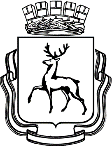 АДМИНИСТРАЦИЯ ГОРОДА НИЖНЕГО НОВГОРОДАП О С Т А Н О В Л Е Н И ЕВ соответствии с Федеральным законом от 29.12.2012 № 273-ФЗ «Об образовании в Российской Федерации» и на основании статьи 52 Устава города Нижнего Новгорода администрация города Нижнего Новгорода постановляет:1. Внести изменение в постановление администрации города Нижнего Новгорода от 14.03.2012 № 1033 «О закреплении муниципальных образовательных организаций за конкретными территориями города Нижнего Новгорода», изложив приложения №№ 1 - 8 в новой прилагаемой редакции. 2. Департаменту общественных отношений и информации администрации города Нижнего Новгорода (Амбарцумян Р.М.) обеспечить опубликование настоящего постановления в официальном печатном средстве массовой информации - газете «День города. Нижний Новгород».3. Департаменту правового обеспечения администрации города Нижнего Новгорода (Киселева С.Б.) обеспечить размещение настоящего постановления на официальном сайте администрации города Нижнего Новгорода в информационно-телекоммуникационной сети «Интернет».4. Контроль за исполнением постановления возложить на первого заместителя главы администрации города Нижнего Новгорода Казачкову Н.В.И.Б.Тарасова 435 22 77Приложение № 1к постановлению администрации городаот 16.01.2018 № 142Закрепленные муниципальные образовательные организацииза конкретными территориями Автозаводского района города Нижнего НовгородаПриложение № 2к постановлению администрации городаот 16.01.2018 № 142Закрепленные муниципальные образовательные организацииза конкретными территориями Канавинского района города Нижнего НовгородаПриложение № 3к постановлению администрации городаот 16.01.2018 № 142Закрепленные муниципальные образовательные организацииза конкретными территориями Ленинского района города Нижнего Новгорода Приложение № 4к постановлению администрации городаот 16.01.2018 № 142Закрепленные муниципальные образовательные организацииза конкретными территориями Московского района города Нижнего НовгородаПриложение № 5к постановлению администрации городаот 16.01.2018 № 142Закрепленные муниципальные образовательные организацииза конкретными территориями Нижегородского района города Нижнего Новгорода Приложение № 6к постановлению администрации городаот 16.01.2018 № 142Закрепленные муниципальные образовательные организацииза конкретными территориями Приокского района города Нижнего Новгорода Приложение № 7к постановлению администрации городаот 16.01.2018 № 142Закрепленные муниципальные образовательные организацииза конкретными территориями Советского района города Нижнего Новгорода Приложение № 8к постановлению администрации городаот 16.01.2018 № 142Закрепленные муниципальные образовательные организацииза конкретными территориями Сормовского района города Нижнего Новгорода 16.01.2018№ 142-¬О внесении изменений в постановление администрации города Нижнего Новгорода от 14.03.2012 № 1033О внесении изменений в постановление администрации города Нижнего Новгорода от 14.03.2012 № 1033О внесении изменений в постановление администрации города Нижнего Новгорода от 14.03.2012 № 1033Исполняющий обязанности главыадминистрации городаН.В.Казачкова№ п/пНаименование образовательного учрежденияТерритории1.Муниципальное бюджетное общеобразовательное учреждение «Школа № 5»пр. Бусыгина, д. 9, 12, 13, 14, 15, 16, 17, 18, 19, 20, 20-а, 22, 24, 30, 32, 34;ул. Бурденко, д. 33, 33/1, 35, 38, 40, 42, 44; ул. Дьяконова, д. 35, 40, 40/1, 40/2, 41, 42, 43, 43-а, 44, 44/1;ул. Мельникова, д. 9, 16, 18, 18/1, 18/2, 22, 26, 26-а, 27, 28, 29-а, 30;ул. Переходникова, д. 25, 27, 29, 31.2.Муниципальное бюджетное общеобразовательное учреждение «Школа № 6»ул. Лоскутова, д. 20, 23;ул. Комсомольская, д. 4, 6, 8, пер. Моторный, д. 1, 2, 2/1,2/2, 2/3, 2/4, 2/5, 2/6, 4/1, 4/2; ул. Раевского, д. 1,3;ул. Советской Армии, д. 2, 3, 4, 5, 6, 7, 8, 9, 10, 10-а, 10-б, 12, 13;ул. Челюскинцев, д. 19, 20, 22, 23, 25, 26, 27;ул. Школьная, д. 6, 30, 32, 34, 36;ул. Краснодонцев, д. 13, 15.пр. Октября, д. 25.3.Муниципальное бюджетное общеобразовательное учреждение «Школа № 12 с углублённым изучением отдельных предметов имени Е.П. Шнитникова»ул. Южное шоссе, д. 30, 30-а, 30-б, 32, 32-а, 34, 34-а, 36, 38, 40, 40-а;6-ой м/район, д. 17, 17-а, 17-б, 19, 21, 23, 25, 27, 29, 31, 33, 35, 37, 39, 41, 43;ул. Шнитникова, д. 16, 18, 20, 22, 24, 26.4.Муниципальное бюджетное общеобразовательное учреждение «Школа № 15»ул. Автомеханическая, д. 8, 14, 16, 18, 20, 22, 22-а, 28;ул. Веденяпина, д. 2, 4, 4-а, 6, 6-а, 8;ул. Лескова, д. 3, 3-а, 5, 5-а, 7, 9-а, 11, 13, 15, 15-а,17, 19;ул. Прыгунова, д. 7, 9, 10, 11, 12, 13, 14, 15, 15-а, 16, 17, 17-а, 18; ул. Старых производственников, д. 9.5.Муниципальное бюджетное общеобразовательное учреждение «Основная школа № 16»посёлок Гнилицы. ул. Первомайская, ул. Гнилицкая, ул. Шушенская, ул. Третьяковская, ул. Новошкольная, ул. Ляхова, ул. Петрозаводская, ул. Учительская, ул. Отечественная, ул. Новополевая, ул. Лышнова, переулок Лышнова, ул. Тростниковая.посёлок Стригино. ул. Рельсовая, д. 32-54, ул. Мелиоративная, д.32-104посёлок Нагулино. ул. Усадебная, ул. Нагулинская, ул. Авиационная, ул. Объединения, ул. Тарханова.6.Муниципальное бюджетное общеобразовательное учреждение «Школа № 20»ул. Южное шоссе, д. 3, 5, 7, 15, 16, 16-а, 16-б, 17,18, 19, 19-а, 20, 20-а, 21, 21-а, 22, 22-а, 22-б, 24, 24-а, 24-б, 26, 26-а, 26,-б, 28 (корп.1), 28 (корп.2), 28-а, 28-б;ул. Старых производственников, д. 18, 20;ул. Шнитникова, д. 2, 4, 8, 10, 12,14;6-ой микрорайон, д. 1, 1-а, 3, 5, 7, 7-а, 9, 11, 13, 15, 15-б, 15-в.б-р Южный, д. 10, 14, 15, 16, 17, 18, 19, 20.7.Муниципальное автономное общеобразовательное учреждение «Лицей № 36»Пр. Кирова, д. 10,Ул. Краснодонцев, д. 9.8.Муниципальное бюджетное общеобразовательное учреждение «Школа № 37»ул. Веденяпина, д. 18, 19, 21;ул. Прыгунова, д. 19, 21, 23, 25, 27, 29;ул. Старых производственников, 11, 13, 15, 17, 19, 21;ул. Южное шоссе, 37, 39, 41, 49, 51, 53, 55.9.Муниципальное бюджетное общеобразовательное учреждение «Школа № 43»ул. Плотникова, д. 2, 3;ул. Политбойцов, д. 18, 18-а, 18-б, 20, 22, 23, 23-а;ул. Раевского, д. 5 – 19;ул. Советской Армии, д. 12-а, 12-б;ул. Строкина, д. 3, 3-а, 4, 5, 6.10Муниципальное бюджетное общеобразовательное учреждение «Школа № 58»ул. Абразивная, ул. Авторская, ул. Безлесная, ул. Бестужева (д. 2 - 20), ул. Блюхера, ул. Булавина, ул. Владивостокская, ул. Власенко, ул. Водоёмная, ул. Гайдара, ул. Зеленхозовская, ул. З. Космодемьянской, Космическая (д. 48-а, 50, 52, 54, 56, 58, 60), ул. Красный Перекоп (д. 1 - 30), ул. Курчатова, ул. Лекальная, пер. Лекальный, ул. Лесосечная, пер. Лесосечный, ул. Луговая, Малоэтажная (д. 1 - 60), Малышевская, (с д. 47), ул. Матюшенко, ул. Минеева (д. 31, 33, 35), ул. Нижняя, ул. Новая стройка, Ореховская (д. 1- 59), пер. Ореховский, ул. Патриотов (д. 2-66), пер. Патриотов, ул. Постышева (д. 1- 56), ул. Проезжая (д. 1 - 12), ул. Пилотов, ул. Питомник, ул. Парышевская (д. 1 - 58), ул. Ржевская, ул. Садовая, ул. Стахановская (с д. 47), ул. Структурная, ул. Тяблинская, пер. Тяблинский, ул. Чапаева.11.Муниципальное автономное общеобразовательное учреждение «Школа № 59»ул. Ватутина, д. 13, 16-а, 18;ул. Комсомольская, д. 33, 35, 35-а, 37, 39, 40, 40-а, 42, 42-а, 44, 44-а, 44-б, 46, 46-а, 48, 48-а, 50, 50-а, 52, 52-а, 55;ул. Краснодонцев, д. 21, 21/1, 21/2, 21/3, 23;ул. Красных партизан, д. 18-а, 20;ул. Пролетарская, д.53;ул. Советской Армии, д. 13-а, 15-а;ул. Строкина, д. 16-а, 16-б, 17, 17-а, 17-б, 18, 18-а, 19.12.Муниципальное бюджетное общеобразовательное учреждение «Школа № 63 с углублённым изучением отдельных предметов»ул. Борская, д. 15, 15-а, 28, 28-а, 30;ул. Бурденко, д. 10, 12, 14, 14-а, 16, 17, 18, 19, 20, 25, 27; ул. Васнецова, д. 16, 19, 21, 22, 24, 25;ул. Газовская, д. 11, 17, 18, 18-а, 19, 19-а, 20, 25;ул. Дружаева, д. 24, 26;ул. Дьяконова, д. 17, 19, 21, 22, 23, 24, 24-а, 25, 26, 26-а, 28, 30, 30-а, 32, 34;ул. Мельникова, д. 11, 14.13.Муниципальное бюджетное общеобразовательное учреждение «Школа № 105»ул. Автомеханическая, д. 2–7, 9–11, 15, 15-а, 17, 19, 23, 25;ул. Веденяпина, д. 7, 9 - 17, 10-а, 16, 16-а;ул. Прыгунова, д. 14-а, 16-а, 17-б, 20, 22, 31;ул. Фучика, д.10,10/1,10/2,12,12-а/3, 17, 19, 21, 23, 25, 27.14.Муниципальное автономное общеобразовательное учреждение «Школа № 111»ул. Веденяпина, д. 20, 22, 22-а, 23, 24, 25, 26, 27, 28, 29, 30, 32;6-ой микрорайон, д. 45;ул. Фучика, д. 10/3, 10/4, 29, 31, 33, 35, 37, 39, 41, 43;ул. Южное шоссе, д. 42, 42-а, 44, 46, 46-а, 48, 50, 52, 54, 54-а, 60.15.Муниципальное бюджетное общеобразовательное учреждение «Школа № 114»ул. Баженова, д. 4-8, ул. Баженова, д. 1-9 (литер А), ул. Берестяная, д. 1, 2, 3, 4, 5, 6, 7; ул. Безводная, д. 3-7, 9, 12; ул. Вновьпроектная, д. 1-36;ул. Державина, д. 1-78; ул. Живописная, д. 1, 2, 3, 4, 5, 6, 7, 9;ул. Журавлиная, д. 2, 4, 6, 8, 10, 12;ул. Звездная, д. 1-12;ул. Земляничная, д.1-29, 30-42;ул. Изобильная, д. 1, 2, 3, 4, 5, 6, 8;ул. Костылева, д. 1-19, ул. Лысенко, д. 1-24,ул. Мелиоративная, д.1–31, 1-а–5-а,ул. Малоэтажная, д. 61-107, ул. Мостотряд, д. 8-34; ул. Ореховская, д. 61-101;ул. Палисадная, д. 1,3,5; ул. Пойменная, д. 1-19, ул. Праздничная, д. 1, 2, 3, 4, 5, 6; ул. Рельсовая, д. 1-31, 1-а-6-а;ул. Синявинская, д.1, 5-а,7-а, 9-а, ул. Стригинская, д. 1-117, п. Стригинский, д. 1-50;дачи Стригинского бора, д. 1-20, ул. Старикова, д.1-25;ул. Тихая, д. 1-12; ул. Хлебосольная, д. 1,3,5.16.Муниципальное бюджетное общеобразовательное учреждение «Школа № 119 с углублённым изучением отдельных предметов»ул. Дьяконова, д. 2, 2/1, 2/2, 2/3, 2/4, 6-а, 7, 7/1, 7/2, 7/3, 9, 9/1, 9/2, 10-а, 11, 4-20 (чётные); ул. Дружаева, д. 3, 5, 5-а, 6, 7, 8, 9;ул. Переходникова, д. 1-15, 3-а, 5-а;ул. Мельникова, 8, 10.17.Муниципальное бюджетное общеобразовательное учреждение «Школа № 124»ул. Плотникова, 4, 5;ул. Политбойцов, д. 2, 2-а, 4, 6, 7, 8, 10, 12, 13, 14, 16, 19;ул. Строкина, д. 8, 9, 9-а, 10, 11, 12, 14, 15, 16;ул. Советской Армии, д. 16, 18, 22.18.Муниципальное бюджетное общеобразовательное учреждение «Школа № 125»ул. Васильева, д. 5, 7, 9, 12, 15, 17-а, 18, 22, 24, 26, 28, 29, 30, 32, 34; ул. Дружаева, д.17;ул. Львовская, д. 1-а, 13, 17, 19, 21, 23, 25;ул. Пермякова, д. 20-48 (чётные, кроме д. 26).19.Муниципальное бюджетное общеобразовательное учреждение «Школа № 126 с углубленным изучением английского языка»Пр. Молодежный, д. 24 а, 28 а, 33.20.Муниципальное бюджетное общеобразовательное учреждение «Школа № 127»ул. Комсомольская, д.10; ул. Школьная, д. 24, 26;ул. Краснодонцев, д. 17, 19, 19-а, 19/1.Ул. Комсомольская, 17, 17/1, 19.21.Муниципальное автономное общеобразовательное учреждение «Школа № 128»ул. Красноуральская, д. 1-а, 3, 3-а, 5-а;ул. Мончегорская, д. 6-а/2, 12/1, 12/2, 13-а/1, 15-а/1, 16-а, 16-а/1, 17-а/1, 17-а/2, 17-а/3, 17-а/4, 18 /1, 18 /2, 18 /3, 18 /4, 19 /1, 19 /2, 19 /3, 32, 33.22.Муниципальное бюджетное общеобразовательное учреждение «Школа № 129»ул. Афанасьева, д. 2, 4, 6, 8, 12-21, 22, 23, 24, 25, 26, 27, 29, 31, 33, 35, 37, 39, 41, 43, 45;ул. Академика Павлова, д. 1-14; ул. Газонная,ул. Дуденевская, ул. Коломенская, ул. Ляпунова, д. 2-8, ул. Маковского, 3, 5, 7, 9, 11, 13, ул. Минеева, д.1-30; ул. Нарвская, д. 10-15;ул. Народная стройка, д. 1-25 (нечётные), 2-12 (чётные); ул. Проезжая, д.13-23; ул. Турнирная, д.1, 2, 3, 4-9;ул. Тюленина, д. 15, 19; ул. Я. Купалы, 11-31 (кроме д. 12-а, 16-а, 22, 24, 26, 26/1, 28, 28/1), 36, 38, 40, 42, 44, 46, 46/1, 46/2.23.Муниципальное бюджетное общеобразовательное учреждение «Школа № 130»ул. Ватутина, д. 1, 1-а, 2, 3, 3-а, 4-10, 12, 14, 16;пр. Ильича, д. 11-30, 30-а, 32-а, 33, 34, 34-а, 35, 35-а, 41, 41-а; ул. Краснодонцев, д. 1-7, 7-а, 11, 11-а;пр. Кирова, д.12, 16, 18, 20-49 (кроме д. 24, 35, 35-а, 43);бульвар Коноваленко, д. 2, 4;пр. Молодёжный, четные д. 20-38, 38/1, 38/2, 38/3 (кроме д. 24-а, 28-а); нечетные 31, 31/1, 31/2, 31/3, 31/4, 31/5, 35;ул. Челюскинцев, д. 2, 4; ул. Школьная, д. 5-а.24.Муниципальное бюджетное общеобразовательное учреждение «Школа № 133»пр. Ильича, д. 1-а, 2, 2-а, 2-б, 4-10 (чётные), 7, 9;пр. Кирова, д. 1, 1-а, 2, 3, 4, 5, 6, 7, 8, 9, 11, 13, 15, 17, 19;ул. Комсомольская, д. 1, 1-б, 2, 2-а, 2-б, 2-в,3, 5, 7, 9, 11, 13;пр. Ленина, д. 125, 127; ул. Лоскутова, д. 14, 16, 18; пер. Моторный, д. 1-а; пр. Октября, д. 2, 3, 4, 8, 9, 10, 12, 13, 15, 16, 17, 18, 18-а, 19, 20, 21, 22, 23, 24, 33;ул. Поющева, д. 1, 3, 5, 7, 9, 11, 13, 15, 17, 19, 19-а, 21, 25, 27, 31; ул. Сов. Армии, д. 1;ул. Челюскинцев, д. 10, 11, 13, 15, 16, 16-а, 17, 18, 18-а.25.Муниципальное бюджетное общеобразовательное учреждение «Гимназия № 136»ул. Дьяконова, д.1, 1а, 5-а, 5-б.26.Муниципальное бюджетное общеобразовательное учреждение «Школа № 137»ул. Лескова, д. 21-39 (нечетные), 36-62 (четные), 19-а, 62-а;ул. Нарвская, д. 17, 19, 20;ул. Прыгунова, 2-8 (четные);ул. Старых производственников, д. 1, 1-а, 2, 2-а, 2-б, 4, 6, 8, 10;ул. Смирнова, д. 47, 49, 51, 53, 55, 57, 61, 63, 65, 67, 69;ул. Я. Купалы, д. 12-а, 16-а, 22, 24, 26, 26/1, 28, 28/1, 32, 34.27.Муниципальное бюджетное общеобразовательное учреждение «Школа № 144»ул. Волкова, ул. Дегтярёва, пер. Бакинский, д. 1, 7, 8, 10, 12, 14; ул. Карьерная, ул. Левитана (кроме д. 7, 9), пер. Рулевой, ул. Толбухина (кроме д. 3, 7),пр. Ильича, д. 36, 36-а, 37, 38, 38-а, 39, 39/1, 39/2, 40, 42, 42-а, 43, 43/1, 43/2, 45, 47, 49-77 (кроме д. 56);пр. Кирова, д. 24, 35, 35-а, 43-а; ул. Красных партизан, д. 1, 1-а, 2, 2-а, 2-б, 3, 4/4, 4, 4-а, 4-б, 4-в, 5, 6, 7, 8, 12, 13, 14, 15, 16, 17, 18; ул. Красноуральская, д. 4, 11, 12, 13/1, 13/2, 14, 15, 16, 17, 18, 20, 22, 24, 26, 28, 30, 32, 34, 36, 38;пр. Молодёжный, д. 1, 1-а, 1-б, 3, 3/17, 5, 7, 9, 11, 13, 15, 17, 19, 21, 23, 25, 27, 40, 42, 44, 44-а, 46-78, 78 А (чётные);ул. Обнорского, д. 1, 3 ,3-а, 4, 5, 5-а, 6, 7, 9, 10, 11, 12, 1428.Муниципальное бюджетное общеобразовательное учреждение «Школа № 145»пос. Новое Доскино, квартал 1-6, линия 0-33, ул. Бахтина, ул. Береговая, ул. Бубнова, ул. Заслонова, ул. Мелентьева, ул. Советской милиции, ул. Талалихинская.29.Муниципальное автономное общеобразовательное учреждение «Школа № 161»ул. Афанасьева, д. 3, 5, 7, 9, 11;ул. Выборгская, д.5, 7;ул. Малышевская, д. 1-46;ул. Отрадная; ул. Стахановская, д. 1-46; ул. Тюленина, д. 4-10, 11, 12, 13, 14, 16, 17, 18, 20;ул. Шнитникова, д. 1, 3, 5;ул. Ю. Шоссе, д. 2, 2-а, 2-б, 4, 4-а, 6, 8, 10, 12, 14;б-р. Южный, д. 1, 2, 3, 4, 5, 6, 7, 8, 9, 11, 13;ул. Я. Купалы, д. 1-10, 10-а.30.Муниципальное бюджетное общеобразовательное учреждение «Лицей № 165 имени 65-летия «ГАЗ»ул. Политбойцов, д. 21, 21-а.31.Муниципальное бюджетное общеобразовательное учреждение «Школа № 169»ул. Веденяпина, 1, 1-а, 1-б, 1-в, 3, 5;пр. Ленина, д. 98-а, 102, 104;ул. Лескова, 2-30 (чётные);пр. Молодёжный, д. 4, 8-18-а;ул. Прыгунова, 1-5 (нечётные);ул. Смирнова, вся (кроме д. 1, 2, 3-11, 12, 14, 21, 29, 33, 43, 45);ул. Ю. Фучика, 3, 4, 5-15 (нечётные, кроме д. 9).32.Муниципальное бюджетное общеобразовательное учреждение «Школа № 170»ул. Академика Павлова, д. 15-41;ул. Бестужева, д. 21-52; ул. Зенитчиков, д. 1-17;ул. Космическая, 1-48, 51, 53, 55, 57;ул. Красный перекоп, д.31-56; ул. Маковского, д. 2-22 (чётные), 17; ул. Майкопская, д. 1-5; ул. Мончегорская, д. 1-12, 10-а, 11-а/1, 11-а/2, 11-а/3, 12-а, 13, 13-а, 14, 14-а, 15, 16, 17, 17-а, 18, 18-а, 19, 20, 21, 21-а, 22, 22-а, 23, 24, 25, 26, 28; ул. Народная стройка, д. 14-20 (чётные), 27, 29, 31; ул. Орбели, д. 5-14;ул. Парышевская, д. 72-102 (чётные), 71-75, п. Парышево; пер. Художественный.33.Муниципальное бюджетное общеобразовательное учреждение «Школа № 171»пр. Бусыгина, д. 36, 38, 40, 42, 46, 47, 45-а, 47-а, 48, 49, 50, 52, 56, 58, 60; ул. Васильева, д. 35, 36, 40, 44, 46, 49, 50, 51, 53, 54, 56, 58; ул. Детская, д. 48, 50; ул. Львовская, д. 6, 8, 10, 12, 29, 31, 33, 44, 46, 48;пос. Ворошиловский:ул. Автоматная, ул. Алатырская, ул. Братская, ул. Грига, ул. Ермоловой, ул. Калининградская, ул. Каменогорская, ул. Карская, ул. Катерная, ул. Керженская, ул. Ковпака, ул. Корчагина, ул. Красноармейская, ул. Лебяжья, ул. Литке, ул. Мелитопольская, ул. Мокшанская, ул. Мосина, ул. Некрасова, ул. Пинская, ул. Прямая, ул. Рабкоровская, ул. Ремонтная, ул. Стрелочная, ул. Сучанская, ул. Чусовая, ул. Шанхайская, ул. Л. Шевцовой, пер. Янтарный, ул. Янтарная, пер. Сучанский.34.Муниципальное бюджетное общеобразовательное учреждение «Школа № 179»ул. Красноуральская, д. 1-б, 2, 2-а, 7-а; ул. Маковского, д.19, 21, 23;ул. Мончегорская, д. 2-а, 3/1, 3/2, 4/1, 4/2, 6-а, 6/1, 7-а, 8-а, 16-а/2, 16-а/3, 29, 30, 31, 34;ул. Обнорского, д. 13, 15, 17, 17-а, 18, 19, 20, 21, 22, 23, 24, 25, 27, 29, 31, 31-а, 33; ул. Сазанова, д. 1, 1-а, 2, 3, 4, 5, 6, 7, 8, 8-а, 9, 11, 13, 13/1, 15;ул. Спутник, д. 1, 2, 2-б, 3, 4, 5, 6, 7, 7-а, 8, 9, 10, 11, 12, 14, 16, 18, 20, 22, 24, 26, 28, 30, 32, 34, 36, 38, 40, 4235.Муниципальное бюджетное общеобразовательное учреждение «Школа № 190»ул. Васильева, д. 1, 8, 10 а;ул. Дворовая, д. 27, 29, 30, 31, 32, 33/2, 34, 35, 36, 36/1, 36/2, 38;ул. Дружаева, д. 11, 13, 13-а, 15, 15-а, 17-а, 28;ул. Дьяконова, д. 13, 13-а, 15;ул. Львовская, д. 1, 2, 3, 3-а, 3-б, 4, 5, 5-а, 7, 9, 11; ул. Рабочая;ул. Пермякова, д. 4, 4-а, 6, 8, 10, 12, 14, 16, 18.№ п/пНаименование образовательной организацииЗакрепленные территории1.Муниципальное автономное общеобразовательное учреждение «Гимназия № 2»ул. Бетанкура, д. 2, 3, 3а, 4, 6, 29;б-р Мира, д. 3, 5, 7, 9, 10, 11, 12, 15, 15а, 16, 17, 17а, 19, 19а, 21;ул. Керченская, д. 5, 9, 14, 14а 16, 20, 20в, 22, 24, 26, 28;ул. Должанская, д. 1, 1а, 3, 4, 5, 6, 7, 8, 9, 11, 33, 35, 35а;ул. Мануфактурная, д. 7, 9, 10, 11, 12, 13, 20;ул. Мурашкинская, д. 7, 9, 12, 14, 16;пер. Портовый, д. 2, 4, 6, 8;ул. Советская, д. 2а, 5, 7, 14, 18а, 19/2;ул. Совнаркомовская, д. 5, 6а, 25, 26, 28, 30, 32, 34, 36, 38, 40, 42, 44, 46, 48;ул. Стрелка, д. 4, 18;Ярмарочный пр, д. 5, 6, 7, 8, 9, 9а, 11.2.Муниципальное бюджетное общеобразовательное учреждение «Школа № 41»ул. С. Акимова, д. 2, 3, 3а, 4, 5;ул. С. Есенина, д. 3, 4, 4а, 4б, 5, 6, 7, 10, 12, 13, 14, 16, 17, 18, 19, 20, 21, 22, 23, 24, 26, 28, 30;Мещерский б-р, д. 1, 2, 3/1, 3/2, 3/3, 5, 11.3.Муниципальное бюджетное общеобразовательное учреждение «Гимназия № 50»ул. Интернациональная, д. 1, 13, 15, 16, 17, 19, 20, 23, 25, 26, 28, 29, 30, 31, 32, 33, 38, 54, 55, 57, 58, 59, 63, 67, 69, 72, 73, 75, 80, 81, 84, 85, 86, 90, 94, 102, 104, 106;ул. Коммунистическая, д. 17, 19, 21, 25, 26, 28, 29, 32, 35, 39, 41, 43, 49, 51, 54, 55/4, 60, 61, 62, 63, 65, 67, 68, 70, 72, 74, 78, 80, 82, 84, 86;ул. Луначарского, д. 1, 2/18, 6, 8, 10;ул. Марата, д. 19, 21, 23, 31;ул. А. Пешкова, д. 4, 6, 7, 9, 10, 13, 15, 16, 16а, 17, 18, 19, 23/21, 28/20, 23, 24, 25, 26, 27, 28, 29, 30, 31, 33, 34, 36, 37, 38, 39, 40, 41, 42, 43, 44, 45, 46, 47, 49, 55, 59;ул. Приокская, д. 23, 25, 29, 33, 35, 37;ул. Прокофьева, д. 7, 9, 17, 18, 19, 24, 25, 26, 31, 33, 34;ул. Революционная, д. 1, 2, 3, 6, 8, 9, 14, 23;ул. И. Романова, д. 2, 11, 20.4.Муниципальное бюджетное общеобразовательное учреждение «Школа № 51»ул. Генерала Зимина, д. 16, 18, 20, 22, 24, 26, 28, 30, 32, 34, 35, 36, 37, 39;ул. Гордеевская, д. 18, 20, 22, 24, 26, 34, 36, 38, 42а, 49, 51, 53, 54, 56, 58, 59, 60, 61а, 62, 64, 66, 102, 121, 131, 133, 159, 161, 165, 167, 169, 171, 175, 181, 181а, 183, 185, 185а, 187, 189, 191, 193;ул. Тонкинская, д. 15, 16, 17;пер. А. Буйко, д. 3;ул. Запорожская, д. 5, 6, 9, 15, 17, 19, 21;ул. Магнитогорская, д. 3, 4, 7;ул. Мурманская, д. 12;ул. Новгородская, д. 1;ул. Оренбургская, д. 4, 5, 6, 8, 9;ул. Рахманинова, д. 1, 3, 5, 7, 9;ул. Таганрогская, д. 5, 6, 7, 8, 12;пер. Толоконцевский, д. 4, 6, 14, 21;ул. Черноморская, д. 3, 4, 6, 7, 9, 11, 13.5.Муниципальное бюджетное общеобразовательное учреждение «Школа № 52»ул. Витебская, д. 1, 2, 4, 6, 7, 9, 11, 25, 27, 29, 31, 33, 35, 37, 39, 46, 48, 50, 52, 54, 56, 58, 60, 62, 64, 66;ул. Вокзальная, д. 1, 3, 4, 20, 22, 26;ул. Вольская, д. 2, 4, 5, 6, 7, 7а, 8, 9, 10, 11, 13, 13а, 14, 15, 16, 17, 17а, 18, 19, 20, 21, 21а, 23;ул. А. Григорьева, д. 6, 9, 15, 16;ул. Даля, д. 1, 3, 3/16, 4, 17, 20, 27, 35, 35а;ул. Долгополова, д. 21, 26, 30, 32, 34, 35, 38, 39, 41, 43, 46, 46а, 50, 54, 55, 56, 57, 59, 61, 62, 66, 67, 68, 69, 70, 71, 72, 76, 78, 80, 82;ул. Зеленодольская, д. 13, 18, 20, 22;ул. Июльских Дней, д. 6, 8, 10, 12, 14, 16, 18;ул. Канавинская, д. 1, 3, 3б, 18, 19, 22, 24, 24/18, 29, 31, 34, 36, 38, 40, 42, 44, 46, 48, 50, 55, 55а, 57, 59, 61, 63, 65, 65а, 67;ул. Красный Цинковальщик, д. 7;ул. Литвинова, д. 12/26, 14, 16, 22/41, 24, 24/30, 28, 30, 31, 32, 33, 34, 35, 36, 37, 37а, 38, 39, 40, 42, 43, 44, 46, 47, 49, 50, 51, 53, 55, 57, 71, 73, 75, 89;ул. Обухова, д. 2, 3, 4, 5, 6, 10, 17, 19, 20, 21;ул. Октябрьской Революции, д. 16, 17, 18, 19, 20, 21, 35, 37, 39, 40, 41, 42, 51, 56, 58, 60, 64, 64а, 66;ул. Н. Пахомова, д. 4, 4а, 5, 7, 9;пл. Революции, д. 1, 4;ул. Узбекская, д. 1, 2, 2/1, 4, 5, 6, 7, 7б, 8, 9, 11, 12, 13;ул. Фильченкова, д. 12, 14, 30, 32, 36, 38, 44, 46, 52, 54, 56;ул. Чкалова, д. 1, 3, 5, 7, 7а, 7б, 9, 9а, 9б, 9в, 11, 11а, 11б, 12, 13, 14, 15, 16, 17, 18, 19, 20, 21, 22, 23, 28, 29, 37, 37к.1, 41.6.Муниципальное автономное общеобразовательное учреждение «Школа № 55»ул. Есенина, д. 27, 31, 32, 34, 35, 36, 37, 38, 39, 40, 41, 42, 44, 46, 48;Мещерский бульвар, д. 5а, 7, 7к.2, 7к.3;ул. С. Акимова, д. 8, 9, 10, 11, 12, 13, 14, 15, 16, 17, 18, 19, 20, 21, 22, 22а, 22б, 23;ул. Пролетарская, д. 1, 3.7.Муниципальное бюджетное общеобразовательное учреждение «Школа № 75»ул. Запрудная, д. 1, 2, 3;ул. Архангельская, д. 5, 5а, 7, 7а, 9а, 11, 12, 14, 16, 17, 18, 20, 22, 24;ул. Гороховецкая, д. 2, 4, 16, 16а, 18, 18а, 20;ул. Движенцев, д. 1, 2, 3, 4, 5, 6, 9, 10, 12, 14, 21, 22, 23, 30, 34, 36;ул. Заречная, д. 1, 3, 3а, 4, 5, 6;ул. Клубная, д. 3, 5;ул. Кольцевая, д. 34;ул. Подворная, д. 1, 2, 3, 4, 5, 6, 7, 8, 10;ул. Слуцкая, д. 1, 3, 4, 5, 5а, 12, 12а, 14, 15, 17, 19, 21, 23;ул. Таллинская, д. 3, 5, 6, 7, 8.8.Муниципальное бюджетное общеобразовательное учреждение «Школа № 96»ул. Анри Барбюса, д. 4, 6, 8, 9, 10, 11, 15, 17, 18, 19, 20;ул. Артемовская, д. 3, 4, 5, 7, 16, 21, 22, 24, 26, 27, 29, 30;ул. Архимеда, д. 3, 5, 14а, 15, 16, 17, 18, 19, 20, 21, 26, 27, 28, 29, 35;ул. Бакунина, д. 4, 5, 7, 8, 10, 11, 12, 15, 18, 20;пер. Бодайбинский, д. 4, 5, 7, 9, 10, 11, 12, 13, 14, 15, 16, 17, 18, 19, 20, 21, 22, 23, 24, 25, 26, 27, 28, 29, 30, 32;пер. Ботанический, д. 2, 3, 4, 5, 6, 7, 8, 10;ул. Брянская, д. 1, 12, 13, 14, 15, 16, 17, 18, 20, 21, 22, 23, 24, 25, 29;пер. Бунтарский, д. 2, 3, 4, 5, 6;ул. Весенняя, д. 1, 3, 5, 7, 9, 11, 13, 13а, 15, 17, 19, 21, 23, 25, 27, 29, 31, 33, 35, 37;ул. Власть Советов, д. 10, 12, 14, 16, 18, 20, 22, 24;ул. Войкова, д. 2, 2/31, 4, 5, 7, 8, 9, 10, 16, 18;пер. Врачебный, д. 1, 2, 3;ул. Докучаева, д. 1, 2, 3, 5, 6, 8, 9, 10, 12, 13, 14, 18, 20;шоссе Жиркомбината, д. 10;ул. Жуковского, д. 2а, 3б, 11, 12, 14, 17, 19, 20, 21, 23, 25, 28, 29, 32, 33, 34, 36;ул. Журова, д. 1, 11, 13, 15, 19, 19а, 23, 24, 25, 27, 29ул. Зеленая, д. 1, 2, 3, 4, 5, 6, 7, 8, 9, 10, 11, 12, 13, 14, 15, 16, 17, 18, 20, 21, 22, 23, 24, 25, 27, 28, 29, 30, 31, 32, 33, 34, 35, 36, 37, 38, 39, 40, 41, 42, 43, 44, 45, 47, 48, 49, 50, 53, 54, 54а, 55, 56, 57, 58, 59, 60;ул. Зеленодольская, д. 26, 28, 30, 34, 35, 36, 37, 39, 41, 42, 43, 45, 46, 47, 52, 53, 54, 54а, 55, 56, 59, 63, 64, 65, 65а, 66, 67, 69, 71, 73, 75, 77, 80, 82, 86, 89, 89а, 92, 93, 94, 95, 96, 97, 98, 90, 100, 101, 102, 103, 106, 108, 112, 114, 116, 117, 118, 119, 120, 121, 122, 123, 124, 126, 127, 128, 129, 130, 131, 132, 133, 134, 135, 136, 137, 138, 139, 141, 142, 143, 144, 146;ул. Искры, д. 1, 1а, 2, 3, 4, 5, 6, 7, 11, 12, 13, 14, 16, 17, 20, 22, 24, 25, 26, 26/15, 28, 30, 32;ул. Калужская, д. 3, 4, 5, 6, 7, 9, 12, 13, 15, 18, 19а, 20, 21, 26, 28;ул. Климовская, д. 7, 7а, 7б, 8, 9, 10, 13, 15, 17, 20, 21, 22, 24, 25, 26, 27, 29, 31, 32, 33, 36, 38, 39, 40, 42, 43, 44, 45, 46, 47, 48, 48а, 49, 51, 52, 53, 53а, 55, 84, 86;пер. Костромской, д. 1, 7, 9, 10;ул. Красина, д. 2, 6, 8, 10, 12, 14, 15, 16, 17, 18, 19, 20, 21, 22, 22а, 23, 24, 25, 26, 27, 28, 29, 30, 31, 32, 33, 34, 35, 36, 37, 38;пер. Курганский, д. 2, 4;ул. Ладыгина, д. 3, 4, 6, 8, 9, 14, 15, 17, 20, 22, 24, 25, 26, 27, 28, 29, 30, 31, 34, 35, 37, 39, 40, 42, 44;ул. Ледокола «Садко», д. 16;проспект Ленина, д. 1, 3, 3/1, 3/2, 5, 7, 7/1, 7/2, 9;ул. Литературная, д. 2, 3, 4, 5, 6, 6а, 7, 17, 19, 20а, 26, 28;ул. Менделеева, д. 14, 15а, 15б, 17, 23, 24, 25, 26, 27;ул. Морская, д. 5, 6, 7, 8, 9, 10, 12, 13, 14, 16, 18, 20;ул. Муромская, д. 1/26, 2, 3, 4, 5, 6а, 7, 8, 9, 10, 11, 12, 13, 14, 15, 16, 17, 18, 20, 22, 23, 24, 25, 26, 27, 28, 29, 30, 31, 32, 33, 34, 35, 36, 37, 38, 39, 40, 41, 43, 47, 49, 51, 53;ул. Напольно-Выставочная, д. 2, 3, 5, 6, 10, 11, 12, 14;ул. Немировича-Данченко, д. 3, 4, 5, 6, 8, 11, 12, 14, 19, 20, 21, 26, 27, 28, 29, 30, 35, 37, 39;ул. Обухова, д. 27, 32, 33, 34, 39, 41, 45, 49, 49а, 51;ул. Октябрьской Революции, д. 2, 3, 4, 6, 10, 11, 13, 14, 15, 45;ул. Н. Пахомова, д. 5а, 20, 24, 27, 33, 32, 35, 37, 38, 39, 40, 41, 42, 43, 44, 45, 46, 47, 48, 49, 51, 52, 61, 62, 63, 64, 65, 66, 66а, 67, 68, 68а, 70а, 71, 73;ул. Полоцкая, д. 1, 4, 4а, 12, 13, 14, 15, 16, 17, 18, 19, 20, 21, 22, 23, 26, 27, 29, 29а, 31, 32, 33, 34, 35, 36, 37, 39, 41;ул. Прокатная, д. 1, 5, 7, 8, 9, 10, 11, 13, 14, 16, 18, 20, 22, 31;ул. Рубо, д. 1, 2, 3, 4, 6, 7, 8, 9, 10, 11, 13, 15, 17, 19, 21; пер. Рубо, 1, 2, 3ул. Б. Самарина, д. 1, 2, 3, 4, 6, 8; пер. Саратовский, д. 4, 6, 7, 8, 9, 10;ул. Сивашская, д. 24, 26, 26а, 27, 28, 29, 35; пер. Сивашский, д. 1, 2;ул. Симферопольская, д. 1, 2, 3, 4, 5, 6, 7, 8, 9, 10, 12, 13, 14, 15, 16, 18, 19, 21, 22, 23, 26, 30;ул. Солнечная, д. 3, 4, 5, 6, 8, 9, 10, 11, 12;ул. Спартака, д. 3, 5, 6, 7, 14а, 15, 17, 18, 19, 20, 21, 24, 24а, 25, 26, 27, 28, 30, 31, 32, 33, 34, 35;ул. Спортивная, д. 1, 2, 3, 4, 5, 6, 8, 8а, 9, 10, 12, 13, 14, 15, 16, 17, 18, 19, 20, 21, 22, 23, 24, 25, 26, 27, 28, 29, 30, 31, 32, 33, 34, 35, 36, 37, 38, 39, 40, 41, 43, 44, 45, 47, 48, 49, 50, 51;ул. Тамбовская, д. 3, 4, 9, 11, 14, 17, 20, 23, 25, 26, 28, 30, 31, 33, 35, 36;ул. Тираспольская, д. 11, 17, 18, 21, 23;пер. Товарный, 3, 4, 5, 6, 7, 20, 21, 23;пер. Туркменский, 1, 2а, 3, 4, 6;ул. Украинская, д. 2, 3, 4, 5, 6, 7, 8, 9, 10, 11, 12, 13, 14, 15, 16, 20, 21, 22, 22а, 23, 24, 25, 26, 27, 28, 30, 31, 32, 33, 35, 36, 38, 40, 42, 44, 46;пер. Холодильный, д. 3, 4, 5, 6, 7;ул. Чонгарская, д. 12, 14, 16, 17, 20, 22, 23, 25, 26, 27, 29, 31, 33, 35, 36, 37, 38, 39, 40, 44, 469.Муниципальное бюджетное общеобразовательное учреждение «Школа № 109»ул. Авангардная, д. 2, 6, 7, 8, 9, 10, 11, 12, 14, 16, 18, 20, 22;ул. Айвазовского, д. 4, 5, 6, 7, 8, 9, 10;ул. Актюбинская, д. 1, 1а, 1б, 3, 4/22, 5, 6, 7, 8, 9, 10, 11, 13, 15;ул. Аэродромная, д. 1, 2, 3, 4, 5, 5а, 6, 9, 23а, 27а, 28, 30, 32;ул. Балаковская, д. 1, 2, 3, 4, 5, 6, 8, 10, 12, 13;ул. Брестская, д. 1, 1а, 2, 3, 3а, 4, 5, 6;ул. Вторчермета, д. 12ул. Гродненская, д. 4, 5, 6;ул. Коллективная, д. 1, 2, 3, 4, 5, 6, 7, 8;ул. Конотопская, д. 4, 14, 16, 18;ул. Крановая, д. 1а, 3, 5, 7, 9, 11, 13, 21;ул. Матросова, д. 2, 3, 4, 5, 6, 7, 8, 10;ул. Металлистов, д. 1, 2, 3, 4, 5, 5а, 6, 7, 8, 9, 10, 119аул. Металлургическая, д. 3, 4, 5, 6, 7, 8, 9, 10, 12, 13, 14, 15, 16, 17, 18, 19, 20, 21, 22, 23, 24, 25, 26, 27;Московское шоссе, д. 56, 58, 60, 62, 64, 82, 84, 84а, 86, 104, 108, 108а, 110, 126, 128, 130, 132, 134, 140, 142, 146, 232а, 234а, 236а, 250, 262, 266, 280, 282, 284, 288, 290, 292;ул. Передовая, д. 1, 2, 3, 4, 5, 6, 7;пер. Степной, д. 5, 8, 8а, 9, 10;ул. Тихорецкая, д. 3, 3а, 4, 5, 5а, 6, 7, 8, 9, 10, 11, 12, 13;ул. Фибролитовая, д. 2, 5, 6, 8, 10, 12, 18, 20, 24;пер. Шланговый, д. 3а, 5а10.Муниципальное бюджетное общеобразовательное учреждение «Школа № 110»ул. С. Акимова, д. 25, 25а, 26, 27, 28, 29, 31, 32, 33, 34, 37, 38, 39, 40, 41, 42, 43, 44, 45, 46, 47, 48, 49, 51, 52, 53, 54, 55, 56, 57, 58, 59, 60;ул. К. Маркса, д. 2, 3, 4, 5, 6, 7, 8, 11, 12, 13, 14, 15, 16, 18 20;ул. Волжская набережная, д. 5, 5а, 6, 7, 7а, 8, 8к.1, 8к.2, 8к.3;ул. Пролетарская, д. 2, 4, 6, 8, 10, 10а, 12, 12а, 14, 14а;ул. Мещерский бульвар, д.9.11.Муниципальное бюджетное общеобразовательное учреждение «Школа № 121»ул. Генерала Зимина, д. 2, 4, 6, 8, 10, 12, 14, 40, 41;ул. Гордеевская, д. 2б, 5, 14, 16, 28, 36а, 40, 42, 44;Московское шоссе, д. 1а, 11, 13, 15, 17, 17а, 17к.1, 19, 21, 23, 25, 25а, 27, 27а, 29, 29а, 31, 31а, 33, 33а, 35, 37, 39;ул. Тонкинская, д. 1, 1а, 3, 5, 6, 7, 7а, 8, 11, 12, 13, 14, 14а13.Муниципальное бюджетное общеобразовательное учреждение «Школа № 167»ул. Айвазовского, д. 2лс, 4лс, 6лс, 7лс, 8лс, 11, 14, 16, 18, 19, 20а, 21, 22, 23, 24, 25, 26, 28, 30, 32;ул. Болотникова, д. 5, 7, 9, 19, 35, 37, 39, 41, 43, 45, 47, 48, 49, 50, 51, 52, 53, 54, 55, 57, 58, 59, 60, 61, 62, 63, 64, 65, 66, 67, 68, 69, 70, 71, 72, 73;ул. Горочная, д. 3, 5, 9, 11, 15, 17, 19, 21, 23, 25, 27, 29, 31, 33, 35, 37;ул. Губкина, д. 2, 4, 6, 8, 10, 12, 14, 38, 40, 42;ул. Движенцев, д. 11, 13, 15, 15а, 17, 17а, 19, 19а, 32, 32а;ул. Декабристов, д. 29, 30, 31, 32, 33, 34, 36, 37, 38, 39, 40лс, 41, 42, 43, 44, 45;ул. Качалова, д. 1, 2, 3, 4, 5, 6, 7, 8, 9, 10, 11, 12, 13, 14, 15, 16, 17, 18, 19, 20, 21, 22, 23, 24, 26, 27, 28, 29, 30, 31, 32, 33, 34, 35, 36, 37, 38, 39, 40, 41, 42, 43, 44, 45, 46, 47, 48, 49, 50, 51, 52, 53, 54, 60, 62, 64, 66, 68;ул. Кишиневская, д. 11, 12, 13, 15, 16, 17, 18, 26, 28;ул. Кузовная, д. 1, 2, 3, 4, 5, 6, 7, 8, 9, 10, 11, 12, 13, 14, 15, 16, 17, 18, 19, 20, 22, 23, 24, 26, 27, 28, 29, 30, 32, 33, 34, 35, 36, 37, 38, 40, 41, 42, 43, 44, 45, 46, 48, 49, 50, 51, 52, 53, 55, 57, 58, 59, 60;ул. С. Лазо, д. 1, 2, 3в, 4, 5, 6, 7, 9, 10, 11, 12, 13, 14, 16, 17, 18, 19, 20, 21, 22, 23, 24, 25, 26, 27, 28, 29, 30, 31, 32, 33, 34, 35, 36, 37, 38, 39, 40, 41, 42, 43, 44, 45, 46, 47, 48, 49, 50, 51, 52, 53, 55, 57;ул. Лебедева-Кумача, д. 2, 4, 21, 23, 24, 25, 26, 27, 28, 28а, 29, 30, 30а, 31, 32, 33, 34, 36, 38, 40, 42;ул. Пархоменко, д. 1, 3, 4, 5, 6, 7, 8, 9, 10, 11, 13, 15, 16, 17, 19, 20, 21, 24, 25, 26, 27, 28, 29, 31, 33, 34, 36;ул. Подворная, д. 11, 12, 13, 14, 15, 15а, 16;ул. Путейская, д. 2, 4, 4а, 6, 8, 8а, 10, 16, 16а, 18, 20, 20а, 24, 26, 28;ул. Семафорная, д. 1, 2, 3, 4, 5, 6, 7, 10, 11, 12, 13, 14, 15, 16, 17, 18, 20, 21, 22, 23, 25, 26;ул. Сигнальная, д. 18, 18а, 19, 20, 21, 22, 23, 24, 25, 26, 27, 28, 29, 30, 31, 32, 33, 34, 35, 36, 37, 38, 39, 41, 42, 43, 44, 45, 46, 47, 48, 49, 50, 51, 52, 53, 54, 55, 56, 57, 58, 59, 60;ул. Таллинская, д. 8а, 8б, 10, 12, 14, 15, 15а, 16, 17, 18, 19, 19а, 20, 21, 22, 23, 23а, 24, 25, 26, 27, 27а, 27б, 28, 30, 32, 38, 40, 42, 42а, 44;ул. Тормозная, д. 16, 17, 18, 19, 20, 21, 22, 23, 24;ул. Ухтомского, д. 19, 20, 21, 22, 23, 24, 25, 26, 27, 28, 29, 30, 31, 32, 33, 34, 35, 36, 37, 38, 39, 40, 41, 42, 43, 45, 46, 48, 49, 50, 52, 53, 55, 56, 57, 58, 59, 60, 61, 62, 63, 64, 65, 66, 67, 68, 69, 70, 71, 73, 74, 75, 77, 79, 81, 83, 85, 87, 89;ул. Фонвизина, д. 1, 2, 3, 4, 5, 6, 7, 9, 10, 11, 12, 13, 14, 16, 17, 18, 19, 20, 21, 22, 23, 24, 25, 26, 27;ул. Ближняя, д. 2, 3, 4;ул. Военкомовская, д. 1, 2, 3, 4, 5, 6;ул. Высоковольтная, д. 1/1, 1/3;ул. Знаменская, д. 1, 1а, 3, 5, 9, 11, 13, 17, 19, 21, 23, 25, 27, 29, 31;ул. Касимовская, д. 10, 12, 13, 14, 17, 19, 19а, 21, 21аул. Краснокамская, д. 1, 2, 4, 5, 6;ул. Кузбасская, д. 1, 2, 2а, 3, 4, 4а, 5, 6, 6а, 7, 8а, 9, 10, 10а, 12, 12а, 13, 14, 15, 16, 17, 18, 19, 20, 21, 22, 23, 24, 27, 29, 31, 33, 35, 37, 41, 43, 45;ул. Курортная, д. 1, 2, 3, 4, 5, 6, 7, 11, 13, 14, 15, 16, 17, 18, 19, 20, 22, 24;ул. Овчинникова, д. 1, 2, 3, 5, 6, 7, 8, 9, 10, 12, 15, 16, 17, 18, 19, 21, 23;ул. Орская, д. 1, 2, 3, 5, 6, 7, 9, 10, 11, 12;ул. Осипенко, д. 1, 2, 2лс, 3, 4, 5, 6, 7, 8, 10, 10а, 11, 13, 14, 15, 16, 17, 18, 19, 23, 24, 24/1, 24а, 26;ул. Пулковская, д. 3, 5, 7, 9;ул. Пурехская, д. 1, 3, 5, 7, 9, 11, 13, 15, 33, 35, 37;ул. Ракетная, д. 1, 2, 2а, 2б, 3, 4, 5, 6, 7, 8, 9, 11, 13, 15, 17;ул. Репина, 1, 2, 4, 6, 8, 10, 12;ул. Серова, д. 2, 3, 4, 5, 6, 7, 8, 9, 11, 12, 13, 14, 15, 16, 17, 18, 19, 20, 21, 22, 23, 24, 25, 26, 27, 28, 29, 30, 31, 32, 34, 35, 36, 37, 38, 39, 40, 41, 42, 43, 44, 46;ул. Тбилисская, д. 1, 2, 3, 4, 5;ул. Череповецкая, д. 1, 2, 2а, 3, 4, 5, 6, 7, 8, 9, 10, 11;ул. Электровозная, д. 1, 1лс, 2, 3, 4, 6, 7/6, 8, 9, 10;ул. Ядринская, д. 1, 2, 3, 6, 8;ул. Юрьевецкая, д. 1, 2, 3, 4, 5, 6, 7, 8, 9, 10, 11, 13, 15, 16, 17, 18, 21, 22, 23, 24.14.Муниципальное бюджетное общеобразовательное учреждение «Школа № 168 имени И.И. Лабузы»ул. Гороховецкая, д. 22, 22а, 24, 24а, 26, 26а, 28, 28а, 30, 32, 32а, 34, 36, 38, 40, 42, 42а, 44, 46, 46а, 48, 50, 52, 54, 54а, 56, 58, 58а;ул. Путейская, д. 1, 3, 5, 5а, 7, 9, 15, 17, 19, 21, 23, 23а, 25, 25а, 25б, 27, 29, 30, 31, 33, 35, 37, 39, 41, 43, 45, 47, 49, 51, 53, 55.15.Муниципальное автономное общеобразовательное учреждение «Школа № 176»ул. Волжская набережная, д. 9, 9а, 10, 10а, 10б, 10в, 11, 12, 15, 16, 17, 18, 19, 20, 21, 22, 23, 24, 25, 26;ул. Карла Маркса, д. 22, 24, 30, 32, 38, 40, 42, 43, 44, 45, 46, 47, 48, 49, 50, 52, 54, 56, 58, 60, 62;ул. Пролетарская, д. 5, 7.16.Муниципальное бюджетное общеобразовательное учреждение «Школа № 181»ул. Болотникова, д. 2, 3, 4, 6;ул. Вязниковская, д. 1, 2, 3, 6, 11, 19а, 21, 21а, 22, 23, 25, 26, 27, 28, 29а, 31, 37, 88а;ул. Декабристов, д. 9, 9/1, 10, 11, 12, 13, 14, 15, 16, 17, 18, 19, 20, 21, 22, 23, 25, 26, 27, 28, 40;пер. Камчатский, д. 1, 2, 3, 4, 5, 7, 9, 12а, 13а, 13б, 14, 14а, 15, 15а;ул. Кишиневская, д. 1, 3, 4, 6, 7, 8, 9, 9а, 9б, 10;ул. Лесной Городок, д. 1/1, 1/2, 2, 2а, 3, 3а, 4, 4а, 5, 5а, 5б, 6, 7, 7а, 8, 8а, 9, 18, 19, 27, 28;ул. Линейная, д. 1, 2, 3, 4, 6, 8, 12, 13, 14, 15, 16;Московское шоссе, д. 294а, 302, 304, 306, 308, 310, 312, 314, 314а, 316, 318, 320, 322, 324, 326, 328, 330, 332, 334, 336, 338, 340, 342, 344, 346, 348, 350;ул. Тепличная, д. 1, 2, 3, 4, 5, 6, 7, 8, 9, 10, 12;пос. Тепличный, д. 1, 2, 3, 4, 5, 5а, 7, 10, 12;ул. Рижская, д. 3, 4, 5, 6, 7, 8, 10/2, 22, 28, 29, 30, 33, 35, 37, 39;ул. Тормозная, д. 1, 2, 3, 4, 5, 6, 7, 8, 9, 10, 11, 14;ул. Ухтомского, д. 4, 5, 5а, 6, 8, 9, 10, 11, 12, 13, 14, 15, 16, 17, 17а, 18;ул. Щорса, д. 3, 5, 7, 19, 29, 31, 33№ п\пНаименование образовательной организациейЗакрепленные территории1.Муниципальное бюджетное общеобразовательное учреждение «Школа № 60»пр. Ленина, д. 49, 49/1, 49/2, 51, 51/1, 51/2, 51/3, 51/4, 51/5, 51/6, 51/7, 51/8, 51/9, 53, 53/1, 53/2, 53/3, 53/4, 53/5, 55, 55/1, 55/2, 57, 57/1, 57/2, 59, 59/1, 59/2, 59/3, 59/4, 59/5, 59/6, 59/7, 59/8;ул. Станкозаводская, д. 1, 1а, 2, 3, 4, 5, 6, 7, 9, 10, 11, 12, 13, 15, 17, 19, 21, 23, 25, 27, 29, 33;ул. Армавирская, д. 3, 4, 5, 6, 7, 8, 9. 10, 11, 12, 13, 14, 15, 16, 17, 18, 19, 20, 21, 22, 23, 24, 25, 26, 27, 29, 30, 31, 32, 33, 34, 35, 37; ул. Кировская, д. 59, 60, 61, 62, 63, 64, 65, 66, 67, 68, 69, 70, 71, 73, 74, 75, 76, 77, 78, 79, 80, 81, 82, 83, 84, 85, 86, 87, 88, 90, 91, 92, 93, 94, 95, 96, 97, 98, 99, 100, 101, 102, 103, 104, 105, 107, 109;ул. Палехская, д. 30, 31, 32, 33, 34, 35, 36, 37, 38, 39, 40, 41, 42, 43, 44, 45, 46, 48, 50, 52, 54, 56, 58, 60, 62, 64, 66;ул. Вязовская, д. 1, 2, 3, 4, 5, 6, 7, 8, 9, 10, 11, 12, 13-34;ул. Замковая, д. 1, 1а, 2, 2а, 3, 4, 5, 6, 7, 8, 9, 10, 11, 12, 13, 14, 15, 16, 17, 18, 19, 20, 21, 22, 23, 24, 25, 26, 27, 29, 30, 31, 32, 33, 34;ул. Снежная, д. 27, 27/1, 27/2, 27/3, 29, 29/1, 29/2, 29/3;60, 61, 62, 63, 64,65, 66, 67, 68, 69, 70, 71, 72, 74, 76, 78, 80, 92, 94, 96, 98, 100, 102, 104, 105, 108, 110, 112; ул. Лоцманская, д. 1, 2, 2 а,3, 3а, 5;ул. Кружковская, д. 15-61;ул. Заозерная, д. 43, 44, 45, 46, 47, 48, 49, 49а, 50, 51, 52, 53, 54, 55, 56, 57, 59, 60, 61, 61а, 62, 63, 63а, 64, 65, 66, 67, 68, 69, 70, 71, 72, 73,74, 76, 77, 78, 79, 80; ул. Молодая Гвардия, д. 42, 43, 44, 45, 46, 47, 48, 49, 50, 51, 52, 53, 54, 55, 56, 57, 58, 59, 60, 61; ул. Лагерная, д. 41, 42, 43, 44, 45, 46, 47, 48, 49, 50, 51, 52, 53, 54, 55, 56, 57, 58, 59, 60, 61, 62, 63, 64, 65, 66, 67, 68, 69, 71, 72, 73, 74, 75, 76, 77, 78, 79, 80, 81, 84, 86;ул. Краснознаменная, д. 1, 1а, 2, 3, 4, 5, 8, 9, 10, 11, 12, 13, 14 ,15, 16-37;ул. Счастливая, д. 25, 26, 27, 28, 29, 30, 31, 33, 34, 35, 39, 43а, 43б, 45, 47;ул. Гурьевская, д. 1, 3, 5, 7, 9, 11, 13, 15, 17, 19, 21, 23, 25 31, 35, 37, 39, 41, 43, 45, 49, 51;ул. Рылеева, д.1-22.2.Муниципальное бюджетное общеобразовательное учреждение «Школа № 62»пр. Ленина, д. 12, 12а, 13, 13а, 14, 14/1, 14/2, 14а, 15, 15а, 15/1, 16, 16а, 16/1, 16в, 17, 17а 18, 18а, 18/1, 18/3, 18/5, 18/6, 19, 19а, 20, 21, 22, 22а, 22б, 22в, 22г, 23, 23а, 24, 24а, 24б, 24в, 25, 25а, 26, 26а, 26б;пл. Комсомольская д. 2, 2/1, 2/2, 2/3, 6, 6/1, 6/2, 6/3, 9, 10/1, 10/2, 10/3, 13, 14/1, 14/2;пер. Трамвайный, д.4, 11, 13, 15, 19, 21, 23; пер. Мотальный, д.5, 6, 7, 9, 11;ул. Даргомыжского, д. 2, 3, 4, 5, 6, 7, 8, 10, 12;ул. Искры, д. 44.3.Муниципальное бюджетное общеобразовательное учреждение «Школа № 72»пр. Ленина, д.70, 72, 75, 76, 77, 78, 79, 79а, 80, 81, 81а, 82, 83а, 85, 87, 87а, 89, 91;переулок Райниса, д. 1, 2, 3, 5, 7, 8, 10, 11, 12;ул. Героя Попова, д. 2, 3, 3а, 4, 5, 6, 7, 8, 9, 9/1, 9/2, 10, 11, 12, 35, 35/1, 37, 39, 39/1;ул. Порядковая, д.2а;ул. Карповская, д.1;переулок Ермака, д. 4, 5, 6, 7, 8, 10.4.Муниципальное бюджетное общеобразовательное учреждение «Школа № 91 с углубленным изучением отдельных предметов»ул. Голубева, д. 4, 6, 6/1, 6/2, 6/3, 6/4, 6/5, 8, 8/1, 10; ул. Макарова, д. 4/1, 4/2, 4/3, 4/4, 4/5, 4/6.5.Муниципальное бюджетное общеобразовательное учреждение «Школа № 94»ул. Голубева, д. 1, 3, 3/1, 3/2, 3/3;ул. Даргомыжского, д. 11, 13, 14, 15, 15/1, 15/2, 16, 18, 19/1, 19/2, 19/3, 19/4, 19/5, 19/6, 20, 20/1, 20/2, 21, 21/1, 22, 23/1, 23/2, 23/3, 24, 26, 28;ул. Молитовская, д. 2, 3, 3/1, 4, 5, 6, 6/1, 6/2;ул. Макарова, д. 1, 2;ул. Делегатская, д. 9а, 101,102;пер. Трамвайный, д.1;ул. Правдинская, д.3.6.Муниципальное бюджетное общеобразовательное учреждение «Школа № 97»ул. Июльских дней, д. 20, 20а, 22, 24, 26;ул. Менделеева, д.1, 4, 4а, 5, 6, 6а, 15а;ул. Правды, д.5, 5а, 6, 7, 7а, 8, 12, 14, 16; ул. Октябрьской революции, д. 70, 72, 74, 84, 86, 98.7.Муниципальное бюджетное общеобразовательное учреждение «Школа № 99»ул. Можайская, д. 2, 3, 3а, 4, 5а, 5, 6, 7, 8, 9, 9а, 9б, 10, 11, 12, 13, 14, 15, 16а, 16, 17, 18, 19, 20а, 20, 21, 22, 22а, 23, 25; ул. Ангарская, д. 1, 2а, 2, 3, 4а, 4б, 6а, 6, 7, 8, 9а, 9, 10а, 10, 11, 12, 13, 14а, 14, 15, 16а, 16, 17а, 17, 18, 19а, 19, 20, 21, 22, 23а, 23, 24а, 24, 25а, 25, 26, 28, 31а, 31, 33, 35а, 35, 37, 41, 41/2;ул. Газетная, д. 2, 3, 4, 5, 7, 8, 9, 10, 11а, 11, 13, 14, 15а, 15, 16, 17, 18, 19, 20, 21, 22, 23, 24, 25, 26, 27, 28, 30, 33, 34, 35, 36, 37, 38а, 39, 40, 41, 42, 43;ул. Ильменская, д.1, 2а, 2, 4, 5, 6, 7, 8, 9, 10а,10, 11а,11, 12, 13, 16, 17а, 17, 18а, 18, 19, 20, 21а, 21б, 21в, 21, 22, 23а, 23, 24а, 24, 25, 26, 27а, 27, 28а, 28, 30а, 30, 31, 32;ул. Донбасская, д. 2, 2а, 2б, 2, 3, 4, 5, 6а, 6, 8, 10, 13, 15, 16, 18, 19, 20, 21, 22, 23а, 23, 24а, 24, 26а, 26, 27, 28, 30, 32, 33, 34, 36, 38, 40, 42а, 42, 44, 48а, 48, 50а; ул. Севастопольская, д. 2б, 2, 4, 5, 6, 7, 8а, 9, 10, 11, 12а, 12, 13, 14, 15а, 15, 16, 17а, 17б, 17, 19, 20а, 20б, 20в, 20, 21, 23а, 23, 24, 25, 26, 27а, 30а, 30, 33, 35, 37, 39, 41, 43, 49, 51, 53а, 55; ул. Алма-Атинская, д. 1а, 1, 2а, 2б, 2, 3, 4, 5, 6, 7, 8, 9, 12а, 12, 13, 16, 17, 18, 19, 20, 21, 22, 23, 24, 25, 26а, 26, 27, 28, 29, 30, 31, 33, 34, 35, 36, 37, 38, 39, 40, 41, 42, 45а, 45, 46, 47, 48, 50, 51, 52, 53а, 53, 54, 55, 56, 57, 58, 59, 60, 61, 62, 63, 64, 65а, 65, 66, 67а, 67, 68, 69, 70, 71, 72, 74, 75а, 75, 76, 77а, 77, 79, 80, 81, 82, 83, 84, 85, 87, 88а, 88, 89а, 89, 90, 92, 94, 96а, 96, 98а, 98, 100а, 100; ул. Политотдельская, д.1, 2, 4, 6, 7, а, 8, 9, 10, 11, 12, 13, 14, 15, 16, 18, 19, 21, 22а, 22, 24, 25а, 25, 26, 28; ул. Удмуртская, д. 2, 6а, 7, 31, 32, 33а, 33, 34; ул. Пограничников, д. 1, 2, 4, 5, 6, 7, 8, 9, 10, 11, 12, 13, 14, 15, 17; ул. Зейская, д. 1, 2, 3, 4, 5, 6, 7, 9, 11; ул. Ижевская, д. 1а, 1, 2а, 2, 3, 4, 5, 6, 7, 8а, 8, 9, 10, 11, 12, 13, 14, 15, 16, 18, 19, 20, 21, 22, 23а, 23б, 23, 24, 25, 26, 28, 29, 30а, 30, 31а, 31, 32а, 32, 33а, 33, 34, 35а, 35, 36а, 36, 37, 38, 39, 41, 42, 43, 44а, 44, 45, 46, 47, 49, 50, 51а, 51в, 51, 53, 55, 58, 59, 60, 61, 62а, 62, 65, 66, 68, 69а, 70а, 70, 72, 73, 74, 75, 77, 83, 85, 87, 89, 91, 93, 95, 97;ул. Писарева, д. 1, 2а, 2, 3, 4, 5а, 5, 6, 7, 8, 9а, 9, 10, 11, 12, 13, 14, 15, 16, 17а, 17, 18, 19а, 20, 21, 22, 23, 24, 25, 26, 27, 28, 29, 30а, 30, 31, 32, 33, 34, 35, 36, 37, 39, 40, 41а, 41, 42, 43а, 43б, 43, 45, 47; ул. Ростовская, д. 1а, 1, 2а, 2б, 2, 3а, 3, 4а, 4, 5, 6, 7, 9, 10, 11а, 11, 12, 13, 14, 15, 16а, 16, 17, 18, 20а, 20, 21, 22, 23, 24, 25, 26, 27, 28, 29, 30, 31, 32, 33, 34а, 34б, 34, 35, 36, 37, 39, 41, 43; ул. Юношеская, д. 1а, 1, 2а, 2, 3а, 3, 4, 5а, 5, 6, 7, 8, 9, 10, 11, 12, 13а, 13, 14а, 14, 15, 16, 18, 19, 20, 21а, 21, 22, 23, 24, 26, 27, 28, 29, 30, 31, 32, 34, 35а, 35, 36, 38, 39а, 43; ул. Уржумская, д.1, 2, 3, 4, 5, 7, 8, 9, 10, 11, 12, 13, 14, 15, 16, 17, 19, 20, 21, 23, 24, 25, 26, 29, 30, 31, 32, 33, 34, 35, 37а, 37б, 38; ул. Минская, д. 1а, 1, 2а, 2, 3а, 3, 4, 5, 6а, 6, 7, 8, 9, 10, 11, 12, 13а, 13, 15\16, 17, 19а, 19, 21а, 21, 23а, 23, 25; ул. Смоленская, д. 1а, 1, 3а, 3б, 3, 5, 7, 9, 11а, 13; ул. Серпуховская, д. 1, 2а, 2, 3, 4, 5, 6, 7, 8б, 9а, 9, 10а, 10, 11, 12, 13, 14, 15, 16, 17, 18, 19, 20, 21, 23, 24, 26, 27, 28-1, 28, 29, 30, 31, 32, 36;ул. Лермонтова, д. 1а, 1, 2а, 3, 4, 5, 6, 7, 8, 9, 10а, 10б, 10, 11а, 11, 12, 13, 16, 17, 18, 19, 20, 21, 22, 23, 24б, 24, 25а, 25, 26, 27, 28, 29, 30, 31, 33, 34, 35, 37, 39; ул. Аксакова, д.6, 10, 18, 21, 23, 24, 27, 28а, 29, 30, 32а, 32, 35а, 36а, 36; ул. Игарская, д. 4, 7, 10, 13, 15, 24, 25, 26, 32, 33а, 34, 36, 38,41, 42а, 42, 43, 44, 45, 46, 47, 49б, 49, 51а, 51, 52, 53, 55, 57; ул. Волочильная, д. 1, 2, 3, 4, 5, 6, 7, 8, 8а, 9, 10, 11, 11а, 12, 13, 13а 14, 15, 16, 17, 18, 22, 22а, 22б, 24а, 24, 26, 28, 30, 32, 34, 36а, 36, 38, 39, 40, 42, 44, 46, 48, 50, 52, 54, 56, 58, 60, 62, 64а, 64, 66, 68, 70, 72, 76, 80, 81, 82, 84, 86а, 86, 88;ул. Гвоздильная, д. 1, 2, 3, 4, 5, 6, 7, 10, 12, 14, 16; ул. Днепропетровская, д. 5, 6, 7, 12, 14, 16; ул. Усольская, д. 29, 30, 31, 34, 44, 45, 46, 47, 48, 49, 50, 51, 52, 54, 56, 58, 60, 62, 69, 71, 75, 77; ул. Подольская, д. 2а, 3, 4, 8, 13, 14, 16, 19; ул. Застройщиков, д. 29, 30, 31, 32, 34, 36, 38, 40, 42, 43, 44, 45, 46, 47, 48, 49, 51, 53, 55, 57, 59, 61, 63, 67; ул. Дружбы, д. 2, 3, 4, 5, 6, 7, 8, 9, 10, 14, 16;ул. Воронихина, д. 29, 31, 35, 37а, 37, 39/1, 39.8.Муниципальное бюджетное общеобразовательное учреждение «Школа № 100 с углубленным изучением отдельных предметов»ул. Кировская, д. 3, 4, 5, 7;ул. Энтузиастов, д. 1; ул. Премудрова, д. 6, 7, 7а, 7/1, 8/1, 9, 10, 10/1, 10/2, 10/3, 10/4, 11, 11а, 12, 12/1, 12/2, 14, 14/1, 16, 17, 18, 18/1, 19, 21, 23, 25, 27, 29, 31, 33;ул. Снежная, д. 3, 4, 4а, 5, 7, 9, 10;ул. Героя Самочкина, д. 5, 7, 9, 11, 11а, 13, 15, 15/10ул. Обводная, д. 5, 7, 10, 20, 22; ул. Шмидта, д. 2, 14, 15, 16, 17.9.Муниципальное бюджетное общеобразовательное учреждение «Школа № 101»Жилой комплекс «Жюль Верн», ул. Июльских дней, д. 1/1; ул. Июльских дней, д.3, 3/1, 5, 5/1, 7, 9, 11, 15, 19, 21; пр. Ленина, д. 2, 2б, 4, 6, 8, 10, 10а; ул. Мичурина, д. 1, 3, 4, 14а;ул. Трамвайная, д. 2а, 4, 6, 7, 8, 9, 10, 11, 11а, 11б, 11в, 12, 15, 18, 18а, 20, 22;ул. Возрождения, д. 1, 2, 3, 4, 6, 7, 8, 9, 11, 12, 13, 14, 15, 16, 17, 18, 20, 21, 23, 25;ул. Деревообделочная, д. 1, 3, 5, 9, 11, 13, 15, 17, 19, 21; ул. Коллективизации, д. 1;пер. Тургайский, д. 2а, 3, 6;ул. Искры, д. 43/23, 44ул. Октябрьской революции, д. 65;ул. Мичурина, д. 1/1.10.Муниципальное бюджетное общеобразовательное учреждение «Школа № 106»ул. Адмирала Макарова, д. 3, 4, 5, 6, 6/2, 6/3, 6/4, 8, 8/1, 7, 7/1, 10, 12, 14, 16, 18;пер. Вайгач, д. 1, 3, 4, 7, 8, 9, 10, 11, 12, 14;ул. Магаданская, д. 1, 5, 7, 9, 11, 13, 15, 17;ул. Правдинская, д. 6, 12, 16, 20, 22, 29, 33, 34, 35, 36, 37, 39, 41, 49, 51, 55, 57;ул. Кутузова, д. 1, 2, 2а, 3, 4, 5, 6, 6а, 7, 8, 9, 12, 14, 16, 18, 20;ул. Матросская, д. 1, 1а, 2, 3, 3а, 4, 5, 5а, 6, 7, 7а, 8, 9, 10, 11, 12, 13, 14, 15, 16, 17, 18, 19, 20, 21, 22, 23, 24, 25, 26, 27, 28, 29, 30, 30а, 31, 32, 33, 34, 35, 36, 37, 38, 39, 40, 41, 42;ул. Баумана, д. 7, 9, 15, 19, 23, 23а, 25, 29, 31, 41, 51, 57, 59, 63, 69.11.Муниципальное бюджетное общеобразовательное учреждение «Школа № 120»ул. Гончарова, д. 1, 1/1, 1/2, 2, 2а, 2б, 3, 4, 4а, 6, 6а, 10, 8, 13 ул. Баумана, д. 48, 48/1, 48/2, 50, 50/1, 52/1, 52/2, 54, 58, 60, 62; бульвар Заречный, д. 5, 7, 7/1, 7а, 7б, 7в, 9, 9/1, 9а;ул. Архитектурная, д. 1, 1а, 2/1, 2/2, 3, 5, 6, 7, 7а, 8, 9, 11, 12, 13, 14;ул. Арктическая, д. 4, 8, 18;ул. Заводская, д. 15/1, 15/2, 15/3, 15/4, 15/5, 15/6, 17, 17/1, 17/2;ул. Профинтерна, д. 5а, 7а, 2, 2а, 2б, 4, 4а, 4б, 6, 8, 10, 11, 13, 14, 15, 16, 16а, 17, 18, 20, 22.12.Муниципальное бюджетное общеобразовательное учреждение «Школа № 123»ул. Героя Самочкина, д. 4, 6, 8, 10а, 12, 14, 18, 19, 20, 21, 22, 22а, 23, 24, 24а, 25, 26, 26а, 28, 28а, 28а/1, 29, 32; ул. Кружсковская, д. 1, 2, 3, 4, 5, 6, 7, 8, 9, 10, 11, 12, 13, 14; ул. Радио, д. 1, 2, 2/1, 2/2, 3;ул. Молодая Гвардия, д. 1, 2, 3, 4, 5, 6, 7, 8, 9, 10, 11, 12, 13, 14, 14а, 15-27, 27а, 28-41;ул. Снежная, д. 12, 13, 14, 15, 16, 17, 17а, 18, 19, 20, 21, 22, 24, 26, 28, 30; ул. Дружба, д. 9а, 9б, 10, 11, 12, 13, 14, 16, 19, 19а, 19/1, 21, 22, 23/20, 25, 27, 28, 29, 29а, 31, 33, 34, 35а, 35б, 40, 46, 50, 52, 54,56, 58, 59а, 60;ул. Энтузиастов, д. 2, 3, 4/3, 5, 6, 7, 8, 8б, 9, 10, 10/1, 12;ул. Заозерная, д. 1, 1а, 2, 3, 4, 5, 6, 7, 8, 9, 10, 11, 12, 13, 14, 16, 17, 18, 19, 20, 21, 22, 23, 24, 25, 26, 27, 28, 29, 30, 31, 32, 33, 34, 35, 36, 37, 38, 39, 40, 41;ул. Лагерная, д. 1, 1а, 2, 2а, 3, 4, 5, 6, 7, 8, 9, 10, 11, 12, 13, 14, 15, 16, 17, 18, 19, 20, 21, 22, 23, 24, 25, 26, 27, 28, 29, 30, 31, 32, 33, 34, 35, 36, 37, 38, 39, 39а, 40;ул. Кировская, д. 9, 11, 11а, 12, 12а, 3, 14, 14а, 15, 16, 16а, 17, 18, 19, 20, 21, 22, 22а, 23, 24, 25, 26, 27, 28, 29, 30, 31, 32, 33-57ул. Палехская, д. 1, 2, 3, 4, 5, 6, 7, 8, 9, 10,11, 12, 13, 14, 15, 16, 17, 18, 19, 20, 21, 22, 23, 24, 25, 26, 27, 28, 29;ул. Флотская, д. 11, 15, 19.13.Муниципальное бюджетное общеобразовательное учреждение «Школа № 138»ул. Дачная, д. 1, 2, 3, 4, 5, 6, 7, 8, 9, 10, 10а, 11, 13, 14, 15, 15а, 16, 17, 19, 18, 20, 21, 22, 23, 24, 25, 26, 27, 29, 30, 31, 32, 33, 34, 35, 36;ул. Завкомовская, д. 2, 2а, 3, 5, 6, 6/1, 6/2, 7, 9, 11;ул. Пермская, д. 1, 2, 3, 4, 5, 6, 7, 8, 9, 10, 11, 12, 13, 14, 15, 16, 17, 18, 19, 20, 21, 22, 22а, 22б, 23, 24, 25, 26;ул. Красноэтновская, д. 2, 4, 5, 6, 8, 10, 12, 12а, 14, 16, 18, 20;ул. Кисловодская, д. 1, 1а, 1е, 2, 3, 4, 5, 7, 8, 9, 10, 11, 12, 13, 14, 15, 16, 17, 19, 20, 21, 21б, 22;ул. Национальная, д.6;пер. Красноэтновский, д. 1, 2, 3, 4, 4а, 5, 6, 8, 10;ул. 2-я Дачная, д. 1, 2, 2а, 3, 4, 5, 6, 8, 9, 11, 12, 13;переулок Дачный, д. 2, 3, 4, 4а, 5, 6, 7, 8; ул. Кременчугская, д. 1, 2, 3, 4, 5, 6, 7а, 8, 8а, 10, 9, 11, 12, 13, 14, 15, 16, 17, 18, 19, 20, 21, 22, 23, 24, 25, 26, 27, 28, 29, 30, 31, 32, 33, 34, 35, 36, 37, 39, 40, 41, 42, 43, 44, 45, 46, 47, 48, 49, 50, 52, 54, 56а, 58;ул. Тельмана, д. 1, 2, 2а, 2б, 3, 3а, 4, 5, 6, 7, 7а, 7б, 7в, 8, 9, 9а, 9б, 10, 11, 12, 13, 13а, 14, 15, 15а, 16, 17, 17а, 18, 19а, 19, 20, 22, 24 ,26, 28, 30, 32, 34, 36, 38;ул. Красногвардейская, д. 2/16, 3, 4, 6, 7, 9, 9а, 10, 11, 13, 13а, 15, 17, 19, 19а, 21, 23, 25, 27, 29, 31, 33, 35, 37, 40а;ул. Обводная, д. 1/8, 2, 3, 4, 6, 8, 8а, 9, 11, 12, 13, 14, 16, 18;ул. Шлиссельбурская, д. 4, 5, 6, 7, 8, 9, 10, 11, 11а, 12, 13, 14, 15, 16, 17, 18, 19, 20, 22, 23;ул. Читинская, д. 2/56, 3, 4, 5, 6, 8, 9/21, 10, 11, 12, 13, 14, 15, 16, 17/35, 18, 20/14;ул. Огарева, д. 5а, 6, 10, 12, 14, 16;ул. Авиаторская, д. 2, 3, 4, 6, 7, 7а, 7б, 9, 11, 13, 15, 17, 19;переулок Каракумский, д. 3, 4, 4а, 5, 6, 6а, 12, 14, 36;ул. Днепропетровская, д. 1, 2, 3, 4, 8, 10.14.Муниципальное бюджетное общеобразовательное учреждение «Школа № 160»ул. Таганская, д. 1, 3, 3 а, 4/1, 4/2, 4/3, 4/4, 4/5, 5, 7, 7/1, 8, 8/1, 8/2, 8/3, 9, 11;ул. Адмирала Нахимова, д. 4, 8, 10, 10/1, 12, 14, 24, 26, 28;пр. Ленина, д. 62, 64, 64 а, 66, 68, 68 а;ул. Партизанская, д. 2, 3, 4, 5, 8, 9, 10, 11;ул. Паскаля, д. 1, 1 а, 3, 4, 5, 6,7, 8, 8 а, 10, 11, 12, 14, 16, 18; ул. Подводников, д. 2, 4, 4/1, 5, 16, 19, 21, 22, 24, 26;ул. Робеспьера, д. 2, 3, 4;ул. Глеба Успенского, д. 2, 2/1, 4, 4/1, 4/2, 4/3, 4/4, 6, 7, 8, 8/1, 9, 9а, 9б, 10, 11, 12, 13, 14, 15, 17; ул. Грекова, д. 1, 2, 3, 4, 6, 8, 9, 10, 11, 12, 13, 14, 16, 17, 18, 19, 20, 21, 24, 27;ул. Шекспира, д. 1, 1а, 1в, 2, 2а, 3, 4, 5, 5а, 6, 6а, 8, 12г, 12д, 14, 14а, 16, 16/4, 18, 20;ул. Суздальская, д. 2, 3, 4, 5, 6, 7, 10а, 12а, 15, 16, 17, 18, 18а, 19, 20, 21а, 22а, 24, 25, 26, 27, 28, 29, 30, 31, 31а, 32, 34, 36;пер. Суздальский, д. 1;ул. Балакирева, д. 1, 2, 3, 4, 5, 6, 7, 8, 10;ул. Грубе, д. 1, 2, 3, 4, 5, 6, 7, 9,10.15Муниципальное бюджетное общеобразовательное учреждение «Школа № 175»пр. Ленина, д. 48, 48а, 48б, 48в, 48г,48д, 50, 52, 52а; ул. Чугунова, д. 1а, 3а, 4, 5, 5а, 6, 7а, 8, 11, 11а, 13, 13а, 15;ул. Комарова, д. 11, 13, 13 а, 15, 15 а, 17, 17а, 19, 19а, 21.16.Муниципальное бюджетное общеобразовательное учреждение «Школа № 177»пр. Ленина, д. 56, 58, 58 а, 60;ул. Таганская, д. 6, 10, 13;ул. Подводников, д. 29, 31; ул. Норильская, д. 4, 6, 8, 10, 12, 14, 16;ул. Юпитерская, д. 1, 1а, 1 б, 2, 2 а, 2б, 2в, 2г, 3, 4, 5, 5а, 10, 12, 12 а, 12б, 12в, 12г, 12д; переулок Юпитерский, д. 2, 4, 4а, 3, 3а, 6, 7, 7а, 9;ул. Дизелестроительная, д. 1, 3, 5, 7, 23, 25, 27, 29, 31, 33, 35, 37;ул. Боевая, д. 9, 11, 13, 15, 17;ул. Ремесленная, д. 14, 15, 16, 17, 18, 19, 20, 21, 23;ул. Композиторская, д. 1, 4, 5, 6, 8, 12, 14, 16, 20а;ул. Геройская, д. 1, 1/1, 2, 3,8, 10, 11, 12, 13, 14, 16, 17;ул. Глеба Успенского, д. 1, 3; ул. Комарова, д. 1, 3, 3а, 5, 5 а, 7, 7 а, 9, 9 а;ул. Паскаля, д. 13, 15, 19.17.Муниципальное автономное общеобразовательное учреждение «Лицей № 180»пр. Ленина, д. 41, 41/1, 41/2, 43, 43/1, 43/2, 43/3, 43/4, 43/5, 45, 45/1, 45/2, 45/3, 45/4, 47, 47/1, 47/2;ул. Радио, д. 5, 6, 7, 8, 9; ул. Снежная, д. 23, 23/1, 25, 25/1, 25/4, 34, 36, 38, 40, 42, 44, 46, 48, 50, 52, 54, 56, 58;ул. Флотская, д.43/6, 48, 50, 51, 51а, 52, 53, 54, 56.18.Муниципальное бюджетное общеобразовательное учреждение «Школа № 182»ул. Перекопская, д. 1, 3, 3а, 4, 5, 6/1, 8, 8/1, 10;ул. Памирская, д. 6, 8;ул. Каховская, д. 1, 5, 7; ул. Каширская, д. 2 , 47, 50, 51, 54, 65, 69, 70, 70/1, 71;ул. Сафронова, д. 4, 6, 8, 9, 10, 11, 12, 13, 14, 15, 16, 18; ул. Дарвина, д. 1, 9, 11;ул. Вали Котика, д. 1, 2, 3, 4, 5, 6, 7, 8, 9, 10 , 11, 12, 13, 14, 15, 16, 17, 18,19, 20, 21, 22, 29; 37, 45, 56ул. Матросская, д. 45, 48, 49, 50, 62, 71, 75, 82, 95;ул. Баумана, д. 64, 64/1, 67, 77, 79, 86, 100, 113, 121, 145а, 149, 169, 173а, 175;ул. Молитовский Затон 2 линия, д. 5, 8а, 14а, 16, 17, 19,21, 23, 25, 31, 35, 37, 41, 43, 47, 49, 53;ул. Паскаля, д. 17, 21, 23, 25; 27.ул. Заводская, д.32, 34, 36, 53, 55;ул. Диксона, д. 44, 46, 48.бульвар Заречный, д. 1, 3пр. Ленина, д. 34, 36а, 36б, 38, 40, 42, 44, 44а, 44б, 44в, 44г;ул. Арктическая, д.20 ул. Комарова, д. 2/1, 4, 10, 12, 12 а, 12б, 14, 14 а, 14б, 16, 16 а, 18;ул. Усиевича, д. 1, 2 а, 3, 3 а, 4, 5, 5 а, 7, 7 а, 8, 10, 10/1, 12, 15, 15 а, 17 а, 19, 21, 23;ул. Сухопутная, д. 1а, 5, 7, 9, 15, 17;ул. Гончарова, д. 20, 22, 22 а, 21, 23, 24, 25;ул. Архитектурная, д. 8а, 10,пер. Тупиковый 1, д.1, 2, 3, 4;пер. Тупиковый 2, д.1, 2, 3, 4;пер. Тупиковый 3, д.1, 2, 3, 419.Муниципальное бюджетное общеобразовательное учреждение «Гимназия № 184» пр. Ленина, д. 61, 61/1, 61/2, 61/3, 61/4, 61/5, 63, 63/1, 63/2, 65, 65/1, 65/2, 65/3, 65/4, 67, 67/1, 69, 69/1, 69/2, 69/3, 69/4, 71, 71/1;ул. Херсонская, д. 1, 3, 7, 9, 10, 12, 13, 14, 14/2, 15, 16, 16/2, 16/3, 17, 18, 19, 20, 21, 23;ул. Новикова-Прибоя, д. 5, 11, 13, 15, 17, 17а, 19, 21, 21а, 23а, 25а, 27, 29, 31, 33, 35;ул. Снежная, д. 31, 31/1, 35/1.20.Муниципальное бюджетное общеобразовательное учреждение «Школа № 185»ул. Академика Баха, д. 2, 3, 5, 7, 9, 9/1, 11, 11/1,13;пр. Ленина, д. 28 а, 28 б, 28 в, 28 г, 28, 28/6, 28/9, 28/11, 28/12, 28/13, 29, 29а, 29/1, 30, 30б, 30в, 30г, 30/1, 30/1, 30/3, 30/4, 30/5, 30/6, 30/7, 30/8, 31, 31/1;ул. Макарова, 3/2, 5/1, 5/2, 7/2.№ п/пНаименование образовательной организацииЗакрепленные территории1.Муниципальное бюджетное общеобразовательное учреждение «Школа № 21»ул. Чебоксарская 3, 4, 4а, 5, 6, 6а, 8, 8а, 10, 10а, 11, 12, 13, 14, 15, 16, 16а, 17, 18, 19, 20, 20а, 21, 21а, 22, 22а, 23, 24, 24а, 25, 26, 27, 28, 29, 30, 31, 32, 33, 35, 36, 36а, 37, 38, 39, 40, 41, 41а, 42, 43, 44, 46, 48;ул. Хохломская 6, 14, 16, 18, 20, 22, 23, 24, 24а ,26, 28, 28а, 30, 30а, 32, 34, 36ул. Буферная 1, 2, 3, 3а, 4, 5, 6, 7, 8, 9, 10 ,11, 12, 13, 13а, 14;ул. Чехова 1, 2, 2а, 3, 4, 5, 6, 7, 8, 9, 9а, 10, 11, 12, 12а, 13, 15, 17, 19, 21;ул. Химиков 7, 9, 11, 13, 15, 17, 17а;ул. Бригадная 1в, 2, 3, 5, 6, 7, 8, 10, 11, 12, 14, 16, 18, 20, 20а;ул. Барнаульская 1а, 3, 5, 7, 9, 9а, 11, 11а, 12, 13, 14, 15, 16, 18, 20ул. Шаляпина 1, 2, 3, 4, 5, 6, 8, 9, 10, 12, 15, 16, 17, 18, 19, 19а, 20, 21, 22, 24;ул. Маршала Воронова 1,2,2а,4,6,8,9,16,16а,18,20ул. Маршала Казакова 6,6а,7,8,8/1,9,10,11,12,13,13а,14,15,15а,16Сормовское шоссе 6,7,8,9,10,11,12,13,14,15,15а,16,16а,17,18,19ул. Куйбышева 2,4,6,10,12,14,16,18,20,22,24ул. Боткина 1,2,4,6,6а,8,9,10ул. Добровольческая 2,4,4а,5,6,7,9ул. Кожанова 1,3,4,5,6,7,8,9,10,12,14Семеновский переулок 1,2,3,4,5,7,9,10,11,12,13,14,15,16,17,18,19,20ул. Уральская 2,3,4,6,9ул. Уфимская 2,3,4,5,6,6а,7,8,9,10,11,12,13ул. Народная 52,54,56,80,822.Муниципальное бюджетное общеобразовательное учреждение «Школа № 64»Московское шоссе 63,64,65,77,81,83,113,137,139,139а,141,155,159,163,165,167,169Бурнаковский проезд 9,10,11,14ул. Кошелева 1,2,3,4,5,7,9,11,13,17ул. Дежнева 1,3,4,5,6,7,8,9ул. Гастелло 2,4,8,10,12,14Проспект Героев 2,4,5,6,8,9,10,11,12,14,15,16,17,18,19,21,22,23,24,26,27,28,29,30,31, 34,35,36,37,37а,38,39,40,41,42,44,48,50,52,54,56,58,60,64,66,68,70ул. Березовская 10ул. Лесохимиков 1,2,3,5,6,73.Муниципальное бюджетное общеобразовательное учреждение «Школа № 66»ул. Чаадаева 1,1а,2,3а,4,6,6а,8,10,11,12,12а,13,14,15,16,18,19,20,21,22,23,24,25,26,27, 29,30,31,32,33,34,35,35а,36,37,38,39,40,41,42,43,44,45,46,48,50,524.Муниципальное бюджетное общеобразовательное учреждение «Школа № 69»ул. Орджоникидзе 1,2,3,4,5,6,7,8,9,10,11,12,13,14,15,16,17,20,23,25,26,28,28аул. Ярошенко 1,2,2а,2в,3,4,5,6,7,8,9,10,11,12,13,15,17,19ул. Черняховского 3,4,5,5а,6,7,8,9,9а,9б,11,12,13,14,15ул. Баранова 1,3,3а,4,5,5а,6,7,8,9,9а,11,125.Муниципальное бюджетное общеобразовательное учреждение «Школа № 70 с углубленным изучением отдельных предметов»ул. Бийская 3ул. Коминтерна 10,14,16,18,20,22,24,26,56,58ул. Березовская 116ул. Глинки 40ул. Линдовская 21,23,25,27,29,31,33,35,37,41,43,45,47,49,51,53,55,57,59,78,79,80,81, 82,83, 84,85,86,87,89,91,93,956.Муниципальное бюджетное общеобразовательное учреждение «Школа № 73»ул. Красных Зорь 1,2,3,4,5,5а,6,7,8,9ул. Люкина 4,5,6,7,9ул. Павла Орлова 1,3,4,5,6,7,8,9,10Московское шоссе 185,187,189,191,193,195,197,199,201,203,205,207,209,211,213,215, 217,219,221,223, 225,227,229,231,233,345,345а,347,347а,349,350а,351,352,353,354,355, 356,357,359, 360,361,362,363,364,366,367,368,368а,368б, 370,372,373,374,375,375а, 377,378,379, 380,381,382,383,384,385,386,387,388,389,390,391,392,392а,393,394,395, 397,399,401,403,405, 407,409,411,413,415,417,419,421,423,425,427,429,431,433,435, 437,439,441,443,445, 447,447а,453, 455,455а,457,459,461,463,465,469ул. Рябцева 1,1а,2,3,4,5,6ул. Березовская 20,22Московское шоссе СНТ «Сокол» сад №4 д.166СНТ «Сокол» сад №3 д.1084Московское шоссе СНТ «Сокол» сад №1 д.634б, д.525СНТ «Сокол» сад №5 д.7СНТ «Берёзка» д.34аМосковское шоссе СНТ «Сокол» сад №9 д.10287.Муниципальное автономное общеобразовательное учреждение «Школа № 74 с углубленным изучением отдельных предметов»ул. Березовская 1,3,4,5,6,7,9Московское шоссе 171,173,175,177,179,1838.Муниципальное бюджетное общеобразовательное учреждение «Школа № 93»ул. Мечникова 1,1а,2,3,4,5,6,7,9,10,11,12,13,14,15,16,47,49,51,53,55,57,59,61,63,65, 67,69,71,73,75,77,79,81,87,89,91,93,95,97,101ул. Уншлихта 1,1а,2,3,4,5,6,7,8,11ул. Ружейная 1,1а,1б,2ул. Пропеллерная 1,2,3,4,5,6,7,8,9,10,10а,11,13,14ул. Майская 1,2,3,5,6,7,8,9,10,11,12,13,14,14а,15,15а,16,17,17а,18,19,19а,20,21,22,23, 24,25,26ул. Волнистая 1,2,3,3а,4,5,6,7,8,9,10,10а,11,12,12а,13,14,15,16,17,18,18а,19,20,21,22, 23,24,25ул. Балочная 1,2,2а,3,4,4а,5,6,7,8,8а,9,9а,10,10а,11,11а,12,13,14,14а,15,16,17,17а,17б, 18,19,20,21,22,22а,22б,23,24ул. Байдукова 1,2,3,4,5,6,6а,6б,7,8,8а,9,10,11,11а,11б,12,13,13а,14ул. Аральская 1,2,3,4,4а,5а,6,7,8,9,10,10а,11,12,13,14,15,15а,16,17,18,19,20,21,21а, 22,24 ул. Джамбула 1,1а,3,4,5,6,7,8,10,12,14,14а,15,16,17,18,20,21,22,23,24,26,27,28,30аул. Бобруйская 1,1а,2,3,4,5а,7,10,12,14,16ул. Кадровая 1,1а,1б,2,2а,3,3а,4,4а,5,5а,7,7аул. Сибирякова 2,3а,4,6,8,10,12,13,149.Муниципальное бюджетное общеобразовательное учреждение «Школа № 115»ул. Генерала Клюева 1,2,3,4,6,8,10ул. Евгения Никонова 1,3,4,5,6,7/24,11,13,15,23ул. Березовская 45б,64,65,67,68,70,71,72,73,75,76,78,79,80,82,83,84,86,87,87а,88,90,92, 94, 94/1,96,96/1ул. Просвещенская 1,2,6Проспект Героев 43,74,74аул. Безрукова 1,2,3,4,6,8ул. 50-летия Победы 1,2,3,4/1,5,6,7,8,9,10,11,13,14,15,16,17,19,20,21,22,23,25,28, 30, 32,34,36;ул. Страж революции 3,4,5,6,7,8,16,17,18,20,21,22,23,23а,23б,25, 26,27,28,29,30, 32, 34, 36,38,40ул. Менжинского 6ул. Гвардейцев 9,11,12,16,18ул. Коминтерна 2,4/2,6/1,8,12ул. Буревестника 6,8,9,9аПоселок Левинка10.Муниципальное автономное общеобразовательное учреждение «Школа № 118 с углубленным изучением отдельных предметов»ул. Народная 1,2,2а,5,6,6а,7,8,10,12,13,14,14а,15,15а,15б,16,17,18,19, 20,21,22,25,25а, 26,26а,28,30,30а,32,34,36,37,37а,38,40,42,43,45,46,48,50ул. Бурнаковская 51,53,55,57,59,61,63,65,67,69,71,73,75,77,79,81,83,85,87,89,91,93, 95, 97, 99, 101, 103, 105, 107, 109, 11111.Муниципальное автономное общеобразовательное учреждение «Школа № 139»ул. Красных Зорь 11,14,15,17,18,19ул. Лубянская 1,2,3,5,6ул. Шота Руставели 1,2,5,12,12а,14ул. Рябцева 7,8,9,10,11,12,13,14,15,16,18,19,20,22,23,24,25,26,27,28,29,30,31,32,33,34, 36,38,40,42,44ул. Героя Давыдова 1,2,3,4,5,6,7,8,9,10,11,12,14,15,16,17,18,19,21,28,32ул. Павла Орлова 2,1212.Муниципальное автономное общеобразовательное учреждение «Школа № 149»ул. Мориса Тореза 7,9,13,15,16,17,18,20,21,23,25,27,27а,29,31,32,33,35,37,39ул. Совхозная 12а,14ул. Акмолинская 11,13,15,17ул. Красный Пахарь 1а, 2,3,4,5,6,6а,7,8,10,12,14,15,17,19,21,23ул. Куйбышева 1,3,5,7,11,13,15,17,21,23,33,35,37,39,39а,41,43,45,47,49,51,57,59,61,63, 65,67,69ул. Нефтегазовская 1,3,4,5,6,7,8,10,11,13,17,19,21,24,26,28,29,29а,49,51ул. Узкая 1,2,3,5,6,7,9,11,13,15,17ул. Ушинского 1,1а,2,3,4,5,6,7,8,9,10,12,14,16,18ул. Чернораменская 2Сормовское шоссе 1,2,4,5ул. 1-ая Экономическая 1,1а,2,3,5,6,8,9,9а,10;ул. 2-ая Экономическая 3,6,8,1213.Муниципальное автономное общеобразовательное учреждение «Школа № 172»ул. Мирошникова 1,1а,1б,2,2а,3,3а,3б,4,5,6,7,8,10ул. Мечникова 37,39,41,43,45,48,50,52,52а,54,54а,56,58,58а,60,62,66ул. Ясельная 1,2,3,4,5,6,8,9,10,10а,11,12,12а,13,14,15,16,17,18,19,20,21,22,23,24,25,27, 29ул. Художников 2,2а,3,4,6,7,8,9,10,11,13,16,18,20,21,21а,22,25,26,27,27а,28,30,32,34ул. Топольная 1,1а,2,2а,3,4,5,6,7,8,9,10,12,14,15,16,17,18,19,20,20а,21,22,23,24,26ул. Самолетная 1,2,2а,3,4,5,7,8,9,10,10а,11,11а,12,13,14,15,16,17,17а,18,19,20,21ул. Петродворецкая 37,39,41,43,43а,47,49,50,52,53,54,55,55а,56,57,57а,58,59,60,62,64,66,68, 70,70а,72,74,76,78,84,86ул. Майская 27,28,29,31,32,34,35,36,37,38,39,40,41,42,42а,43,45,46,47,48,50,51,52,52а,53, 54,54а,55,56,58,59,60,62,64,66,67,68,69,70,72,73ул. Камская 27,31,35,37,37а,38,40,41,42,43,44,45,46,46а,47,48,49,50,51,52,53,54,55,57, 58,58а,59,60,61,62,63,64,66ул. Зенитная 14,15,16,17,18,19,20,21,22,23,24,25,26,27,28,28а,29,30,31,32,34,35,36,37, 38,39,40,41,42,43,44,45,46,47,48ул. Депутатов 2,4,4а,6,7,8,8аул. Григоровича 1,2,3,4,5,6,7,8,8а,9,10,11,12,12а,13,14,15,15а,16,17,18,19,20,22ул. Волнистая 26,27,28,29,30,31,31а,32,33,34,35,36,37,38,39,40,41,42,43,44,45,46,47,48, 49,50,51, 52,52а,53,53а,54,55,56,57,58,59,60,61,61а,62,63,64,65,66,66а,68,68аул. Вторая стройка 1,3,6,9ул. Белякова 1,2,3,3а,4,4а,5,6,7,8,9,9а,10,11,13,14,15,16,28,32ул. Беляковского 8,18,20,24ул. Балочная 25,26,27,28,29,30,31,32,33,34,35,36,37,38,39,40,41,42,43,45,46,48,51,51а, 62,64,64а,65,66,67,68,69,70ул. Аральская 25,26,26а,27,29,29а,30,30а,31,32,33,33а,34,35,36,36а,37,38,39,40,41а, 42,42а,43,44,45,46,47,48,49,50,50а,50б,51,52,53,54,55,56,57,67, 68,69,70,70аул. Кадровая 8,8а,9,10,11,12,13,13а,15,16,17,17а,18,18а,19,19а,20,20а,21,21а,22,22а,23, 25,26,27,28,29,30,31,33,35,36,38,40ул. Джамбула 9,25,29,30,31,32,33,34,35,36,37,38,38а,39,40,40а,41,41а,42,42а,43,44,46,48, 50,50а,52,54,56,56а,56б,58,60,60а,62,64,64а,66,68,70,72,74,76ул. Лобачевского 17,19ул. Черняховского 16,17,18,19,20,21,22,23 ул. Панфиловцев 4,4а,4б,4в,5,7,9,11,12,13,14,15ул. Суворова 314.Муниципальное автономное общеобразовательное учреждение «Школа № 178»ул. Красных Зорь 22,23,24,25,27,142,144,146,148,149,150,151,152,153,157,158,159, 192,193,194,194а,195,196,197,198,199,200,201,202,203,204,205,206,207,209ул. Березовская 89,89а,91,95,97,101,102,102а,103,104,104а,104/1,106,108,110,111,112, 114,118,120,122,124ул. Буревестника 11,12,12а,13,14,16,17ул. Софьи Перовской 1,1а,3ул. Евгения Никонова 14,16,17,18,19 15.Муниципальное бюджетное общеобразовательное учреждение «Школа № 146»Поселок Березовая Пойма16.Муниципальное автономное общеобразовательное учреждение «Гимназия № 67»ул. Страж революции 9/6ул. Гвардейцев 8,1017.Муниципальное бюджетное общеобразовательное учреждение «Лицей № 87 им. Л.И.Новиковой»ул. Красных Зорь 13№ п/пНаименование образовательного учрежденияЗакрепленные территории1.Муниципальное бюджетное общеобразовательное учреждение «Гимназия № 1»ул. Б. Печерская 3, 5/9, 7, 7/20 1.Муниципальное бюджетное общеобразовательное учреждение «Гимназия № 1»Верхне - Волжская набережная, 2Б, 6, 8а, 10 к. 1, 9/1, 14, 15, 17, 19 1.Муниципальное бюджетное общеобразовательное учреждение «Гимназия № 1»пл. Минина и Пожарского, 4б 1.Муниципальное бюджетное общеобразовательное учреждение «Гимназия № 1»ул. Минина, 1, 1а, 2/2, 3, 3а, 3б, 5, 5а, 8б, 9/4, 10, 10а, 10в, 11, 11а, 12, 13а, 14/44, 15б, 16а, 17, 18, 18/3, 18а, 19/6, 19а, 22/4, 23, 23а, 1.Муниципальное бюджетное общеобразовательное учреждение «Гимназия № 1»ул. Варварская 3б, 4, 6, 6а, 7 1.Муниципальное бюджетное общеобразовательное учреждение «Гимназия № 1»ул. Ульянова, 4б, 5, 5а, 7, 7б, 8б, 12 1.Муниципальное бюджетное общеобразовательное учреждение «Гимназия № 1»ул. Б. Покровская, 4, 6, 7, 9, 9а, 9б, 10, 10в, 12и 1.Муниципальное бюджетное общеобразовательное учреждение «Гимназия № 1»ул. Пожарского, 5, 6, 10/7, 8, 16, 181.Муниципальное бюджетное общеобразовательное учреждение «Гимназия № 1»ул. Нестерова, 3, 4а, 10, 22, 26/28, 35, 37, 39, 41 1.Муниципальное бюджетное общеобразовательное учреждение «Гимназия № 1»ул. Пискунова 45, 47/12.Муниципальное бюджетноеобщеобразовательное учреждение«Школа № 3»ул. М. Горького, 8, 27, 31, 35, 38, 42б, 43, 45, 48/50, 50, 52, 53, 59, 61, 65а, 65б, 77, 80/12.Муниципальное бюджетноеобщеобразовательное учреждение«Школа № 3»пл. Горького 1/61, 2, 4, 5/762.Муниципальное бюджетноеобщеобразовательное учреждение«Школа № 3»ул. Шевченко, 5, 13, 14, 172.Муниципальное бюджетноеобщеобразовательное учреждение«Школа № 3»ул. Маслякова, 9, 12а, 14, 16/102, 17а, 24, 25, 26, 322.Муниципальное бюджетноеобщеобразовательное учреждение«Школа № 3»ул. Новая, 51, 55а, 55б, 55д, 572.Муниципальное бюджетноеобщеобразовательное учреждение«Школа № 3»ул. Б. Покровская, 58/1, 58, 63, 68, 69а, 69б, 70, 72, 73, 74, 75, 76, 93, 93б2.Муниципальное бюджетноеобщеобразовательное учреждение«Школа № 3»ул. М. Покровская,4, 6/1, 6/2, 20/79, 20а, 24/6, 28, 30/31, 312.Муниципальное бюджетноеобщеобразовательное учреждение«Школа № 3»ул. Красносельская, 2, 24, 262.Муниципальное бюджетноеобщеобразовательное учреждение«Школа № 3»ул. Большие овраги, 4, 5, 6, 10, 11, 13, 14, 15, 17, 18 2.Муниципальное бюджетноеобщеобразовательное учреждение«Школа № 3»пер. М. Ямской, 4 2.Муниципальное бюджетноеобщеобразовательное учреждение«Школа № 3»ул. 3 –я Ямская, 7, 12/1, 26, 30, 362.Муниципальное бюджетноеобщеобразовательное учреждение«Школа № 3»ул. М. Ямская, 3, 4, 6а, 10, 10а, 11, 12, 12а, 12б, 15, 16а, 18, 18а, 18/1, 18/2, 19, 22, 23, 25, 28, 28а, 29а, 30, 31, 37, 39, 41, 42а, 47, 57, 58д, 59, 61а, 65/4, 662.Муниципальное бюджетноеобщеобразовательное учреждение«Школа № 3»ул. Ереванская, 2/52.Муниципальное бюджетноеобщеобразовательное учреждение«Школа № 3»ул. Дальняя, 7, 9, 9в, 10, 14, 17, 17б 2.Муниципальное бюджетноеобщеобразовательное учреждение«Школа № 3»ул. Воровского, 3, 8, 8б, 11, 13, 22, 242.Муниципальное бюджетноеобщеобразовательное учреждение«Школа № 3»ул. Воровского, 3, 8, 8б, 11, 13, 22, 242.Муниципальное бюджетноеобщеобразовательное учреждение«Школа № 3»пер. Обозный, 22.Муниципальное бюджетноеобщеобразовательное учреждение«Школа № 3»ул. Обозная, 1, 4, 5, 11/212.Муниципальное бюджетноеобщеобразовательное учреждение«Школа № 3»ул. Одесская, 2, 16а2.Муниципальное бюджетноеобщеобразовательное учреждение«Школа № 3»ул. Крупской, 16а2.Муниципальное бюджетноеобщеобразовательное учреждение«Школа № 3»ул. Арзамасская, 1, 3, 5, 8, 10, 16 2.Муниципальное бюджетноеобщеобразовательное учреждение«Школа № 3»ул. Б. Перекрестная, 1, 5, 7, 7а, 12, 13, 14, 14б, 16, 23, 28, 30, 31, 31а, 32, 32а, 33, 34, 35, 36, 38, 38а, 40, 44, 482.Муниципальное бюджетноеобщеобразовательное учреждение«Школа № 3»ул. Ильинская, 140, 140/2, 141, 121, 123а, 123б, 132/26, 133, 133а, 140, 142а, 143а, 146, 149, 151, 157, 160, 162, 168/2 3.Муниципальное бюджетное общеобразовательное учреждение «Школа № 7»ул. Бринского, 1, 1а, 1/1, 1/2, 2/1, 2/2, 2/3 3.Муниципальное бюджетное общеобразовательное учреждение «Школа № 7»ул. Лопатина, 2, 2/1, 3, 3/1, 3/2,3/33.Муниципальное бюджетное общеобразовательное учреждение «Школа № 7»ул. Казанское шоссе, 1, 2, 3, 3а, 4/1, 4/2, 4/3, 4, 5, 7, 93.Муниципальное бюджетное общеобразовательное учреждение «Школа № 7»дер. Новая3.Муниципальное бюджетное общеобразовательное учреждение «Школа № 7»Слобода Подновье (все дома)3.Муниципальное бюджетное общеобразовательное учреждение «Школа № 7»Слобода Прибрежная (все дома)4.Муниципальное бюджетное общеобразовательное учреждение «Лицей № 8»ул. Пискунова, 24, 30, 30а, 32, 33, 37, 40а 4.Муниципальное бюджетное общеобразовательное учреждение «Лицей № 8»ул. Ульянова, 29, 31, 31д, 31е, 4.Муниципальное бюджетное общеобразовательное учреждение «Лицей № 8»ул. Ковалихинская, 10, 12, 16, 28а,б4.Муниципальное бюджетное общеобразовательное учреждение «Лицей № 8»ул. Нестерова, 334.Муниципальное бюджетное общеобразовательное учреждение «Лицей № 8»ул. Варварская, 10, 10а, 10б, 10/25 , 12, 14, 335.Муниципальное бюджетное общеобразовательное учреждение «Гимназия № 13»ул. Ковалихинская 30, 47,49, 51, 52, 53, 54, 54а, 55, 56/13, 57, 60, 62, 64 72, 77, 90/24, 93а, 94, 95а, 97, 97а, 100/264 5.Муниципальное бюджетное общеобразовательное учреждение «Гимназия № 13»ул. Б. Печерская 8, 12, 12в, 13, 13а, 14, 14б, 15, 16а,б,в, 17, 17а, 18, 19, 19а,б, 28 в, 30, 32 , 33, 34, 35, 37, 37е, 38, 39, 41, 41а, 44, 45, 45а,б,в,д, 46, 47, 48, 57б, 58, 59, 61, 63, 64, 66 5.Муниципальное бюджетное общеобразовательное учреждение «Гимназия № 13»ул. Ульянова 26/11, 32, 32б, 33, 34а, 34б, 34в,36, 36е, 37, 38, 40/13, 42/16, 43/10, 45, 45а, 45б, 47, 52, 54, 54а, 56/135.Муниципальное бюджетное общеобразовательное учреждение «Гимназия № 13»ул. Варварская 42/56, 44, 44/415.Муниципальное бюджетное общеобразовательное учреждение «Гимназия № 13»ул. Трудовая,3, 4, 5, 6, 8, 9, 11, 14, 21, 23, 25, 27 5.Муниципальное бюджетное общеобразовательное учреждение «Гимназия № 13»ул. Семашко, 2, 5, 5а, 9, 12, 14, 17, 17а, 19а, 21,305.Муниципальное бюджетное общеобразовательное учреждение «Гимназия № 13»ул. Фрунзе, 12, 14, 20а, 21, 22, 22б, 22в, 23 5.Муниципальное бюджетное общеобразовательное учреждение «Гимназия № 13»ул. Минина, 25/3, 25а, 27/4, 29а, 31б, 33, 38/2, 41, 43а, 495.Муниципальное бюджетное общеобразовательное учреждение «Гимназия № 13»ул. М.Горького, 218/22, 220, 222, 230, 230а, 232, 234, 240б, 250, 272 5.Муниципальное бюджетное общеобразовательное учреждение «Гимназия № 13»ул. Белинского, 122а5.Муниципальное бюджетное общеобразовательное учреждение «Гимназия № 13»ул. Провиантская, 4б, 6а, 7, 8, 16, 20, 31ул. Нестерова, 226.Муниципальное бюджетное общеобразовательное учреждение «Школа № 14 им. В.Г. Короленко»ул. Грузинская, 2, 2б, 3, 3б, 4, 7, 8, 8а, 9, 9в,г, 12, 12а,12 б, 13, 14а, 15, 28, 29, 30, 30а, 33, 34, 37, 37а, 40, 41, 41а, 41в, 466.Муниципальное бюджетное общеобразовательное учреждение «Школа № 14 им. В.Г. Короленко»ул. Пискунова, 3/1, 3/2, 3/3, 3/4, 5, 9в, 9г, 18, 18а,в,г, 20а, 21/26.Муниципальное бюджетное общеобразовательное учреждение «Школа № 14 им. В.Г. Короленко»ул. Алексеевская 3,4, 8/15, 8, 8а/1, 13, 14/17, 14/17в, 17/15, 18, 18а, 19, 19б, 20, 20б, 21-24, 24а, 24б, 24в, 24г, 25, 27а, 33, 35, 35а, 37, 37а, 43, 43а, 45, 47, 49, 49а 6.Муниципальное бюджетное общеобразовательное учреждение «Школа № 14 им. В.Г. Короленко»ул. Студеная, 1/а, 1/11, 3, 3а, 3б, 6, 7, 7а, 9а, 9б, 10, 10а, 12, 14/32 6.Муниципальное бюджетное общеобразовательное учреждение «Школа № 14 им. В.Г. Короленко»пер. Холодный, 2, 3, 5, 6, 7, 9, 16, 17, 18а6.Муниципальное бюджетное общеобразовательное учреждение «Школа № 14 им. В.Г. Короленко»ул. Ошарская, 1/2, 7, 8, 9, 9а, 9в, 10, 10/30, 11а, 11д, 11е, 15, 17 6.Муниципальное бюджетное общеобразовательное учреждение «Школа № 14 им. В.Г. Короленко»ул. Октябрьская, 1, 4а, 6, 11, 11б,е,ж, и, 12, 21, 23, 27, 346.Муниципальное бюджетное общеобразовательное учреждение «Школа № 14 им. В.Г. Короленко»ул. Володарского, 3, 4, 5, 7, 9, 11, 38а, 38б, 40, 45, 576.Муниципальное бюджетное общеобразовательное учреждение «Школа № 14 им. В.Г. Короленко»ул. Большая Покровская, 14, 14а, 16, 19б, 19д, 20б, 21/15, 24/22, 25, 27, 28, 29, 30а, 32, 35, 35а, 42, 44, 46. 46б, 47б, 49, 50в, 51 6.Муниципальное бюджетное общеобразовательное учреждение «Школа № 14 им. В.Г. Короленко»ул. Звездинка, 3, 3а, 5, 7, 9, 9/1, 14, 18, 20а, 20б, 24, 26а, 28/13, 36, 38, 40/51 7.Муниципальное бюджетное общеобразовательное учреждение «Школа № 19»ул. Новая, 3, 8, 9, 13, 15, 16а, 20а, 21/11, 22б, 23, 25, 28, 28а,б,в, 29, 31, 32 7.Муниципальное бюджетное общеобразовательное учреждение «Школа № 19»ул. Костина, 6/1, 22а, 24, 24а, 26а 7.Муниципальное бюджетное общеобразовательное учреждение «Школа № 19»ул. Славянская, 5, 8, 10, 10а,11/51, 21, 23, 25 7.Муниципальное бюджетное общеобразовательное учреждение «Школа № 19»ул. Белинского, 32, 34, 36, 38, 58/60, 60а, 62, 64, 100, 102, 104/5, 106а, 106б, 110, 118/297.Муниципальное бюджетное общеобразовательное учреждение «Школа № 19»ул. Тверская, 3, 77.Муниципальное бюджетное общеобразовательное учреждение «Школа № 19»ул. Короленко, 12, 17, 17а, 19, 19а,б, 207.Муниципальное бюджетное общеобразовательное учреждение «Школа № 19»ул. Студеная, 32, 45, 47, 49/6, 52, 52а, 53, 54, 55а, 56, 58, 59а, 63/17.Муниципальное бюджетное общеобразовательное учреждение «Школа № 19»ул. Решетиковская, № 21/117.Муниципальное бюджетное общеобразовательное учреждение «Школа № 19»ул. М.Горького, 113/30, 121, 140, 142, 142а, 144, 146, 146а, 148, 149а, 152, 152а, 154, 156, 158, 160, 161, 162, 163, 164, 165, 184, 1867.Муниципальное бюджетное общеобразовательное учреждение «Школа № 19»ул. Ошарская, 21, 38, 39а, 52а,54, 54а, 56,587.Муниципальное бюджетное общеобразовательное учреждение «Школа № 19»ул. Ванеева д. № 1, 1а, 37.Муниципальное бюджетное общеобразовательное учреждение «Школа № 19»пл. Свободы, 4, 6/497.Муниципальное бюджетное общеобразовательное учреждение «Школа № 19»ул. Семашко, 21а,б,е, 21б, 23, 33/58, 357.Муниципальное бюджетное общеобразовательное учреждение «Школа № 19»пер. Могилевича, 5а 7.Муниципальное бюджетное общеобразовательное учреждение «Школа № 19»пер. Ткачева, 4,67.Муниципальное бюджетное общеобразовательное учреждение «Школа № 19»ул. Ижорская, 3, 48.Муниципальное бюджетное общеобразовательное учреждение «Школа № 22 с углубленным изучением отдельных предметов»ул. В. Печерская 5, 7, 7/1, 7/2, 7/38.Муниципальное бюджетное общеобразовательное учреждение «Школа № 22 с углубленным изучением отдельных предметов»ул. Касьянова, 1, 2, 4, 4/1, 5, 5/1, 6, 7, 8, 8а, 10, 128.Муниципальное бюджетное общеобразовательное учреждение «Школа № 22 с углубленным изучением отдельных предметов»ул. Лопатина, 5, 5а, 9, 9а, 11, 11а, 138.Муниципальное бюджетное общеобразовательное учреждение «Школа № 22 с углубленным изучением отдельных предметов»Александровская слобода (все дома) 9.Муниципальное бюджетное общеобразовательное учреждение «Школа № 30»ул. Радужная, 1, 2, 3, 4, 4а, 6,8,12, 149.Муниципальное бюджетное общеобразовательное учреждение «Школа № 30»ул. Донецкая, 2,4, 5, 6, 9 9.Муниципальное бюджетное общеобразовательное учреждение «Школа № 30»ул. Родионова, 1-17/4, 22б, 25, 27, 29, 36, 39, 43, 45 132-159б, 1679.Муниципальное бюджетное общеобразовательное учреждение «Школа № 30»ул. Кудьминская, 1, 2, 3, 49.Муниципальное бюджетное общеобразовательное учреждение «Школа № 30»ул. Тургенева, 3а, 7, 8, 14, 14а, 16, 22, 24, 24б, 289.Муниципальное бюджетное общеобразовательное учреждение «Школа № 30»ул. Сеченова, 1, 1а, 2б, 3а, 3б9.Муниципальное бюджетное общеобразовательное учреждение «Школа № 30»ул. Новосолдатская, с 1а по 19 9.Муниципальное бюджетное общеобразовательное учреждение «Школа № 30»ул. Ковровская, 21, 45, 47, 499.Муниципальное бюджетное общеобразовательное учреждение «Школа № 30»Бойновский переулок, 13а 9.Муниципальное бюджетное общеобразовательное учреждение «Школа № 30»Слобода Печеры (все дома)9.Муниципальное бюджетное общеобразовательное учреждение «Школа № 30»Слобода Приволжская (все дома)9.Муниципальное бюджетное общеобразовательное учреждение «Школа № 30»ул. Б. Печерская, 67а, 68, 70, 76, 78, 79, 79а, 81, 83, 85а, 85б, 85в, 87, 89/3, 91в9.Муниципальное бюджетное общеобразовательное учреждение «Школа № 30»ул. Усилова, 1, 1/2, 1/3, 1/49.Муниципальное бюджетное общеобразовательное учреждение «Школа № 30»пл. Сенная, 15а 9.Муниципальное бюджетное общеобразовательное учреждение «Школа № 30»Казанская набережная, 5 9.Муниципальное бюджетное общеобразовательное учреждение «Школа № 30»Печерский съезд, 22, 26б9.Муниципальное бюджетное общеобразовательное учреждение «Школа № 30»Слобода Кошелевка, 2210.Муниципальное бюджетное общеобразовательное учреждение «Школа № 33 с углубленным изучением отдельных предметов»ул. Суетинская, 1, 2, 3, 4, 5, 7, 9, 10, 13, 14, 1910.Муниципальное бюджетное общеобразовательное учреждение «Школа № 33 с углубленным изучением отдельных предметов»ул. Заломова, 1, 3, 4, 5, 6, 7, 8, 9, 10, 11, 13, 1510.Муниципальное бюджетное общеобразовательное учреждение «Школа № 33 с углубленным изучением отдельных предметов»ул. Рождественская, 6, 6б, 8, 8а,б, 12, 12/5, 14, 14а,б, 16, 16а,б, 22в, 28е, 36а,б,в, 40, 45, 45б, 46, 46/2, 47с 10.Муниципальное бюджетное общеобразовательное учреждение «Школа № 33 с углубленным изучением отдельных предметов»Набережная Федоровского, 3, 4, 5, 6, 7, 810.Муниципальное бюджетное общеобразовательное учреждение «Школа № 33 с углубленным изучением отдельных предметов»Нижне-Волжская набережная, 1, 4, 8/7, 13б, 17/2, 20а10.Муниципальное бюджетное общеобразовательное учреждение «Школа № 33 с углубленным изучением отдельных предметов»ул. Сергиевская, 1, 8, 12а,в,д, 13а, 14, 15, 16, 17а, 18, 18б, 22, 23, 24/43, 25 10.Муниципальное бюджетное общеобразовательное учреждение «Школа № 33 с углубленным изучением отдельных предметов»Гребешковский откос, 3, 3а, 5, 7а, 9а, 1110.Муниципальное бюджетное общеобразовательное учреждение «Школа № 33 с углубленным изучением отдельных предметов»ул. Ярославская, 1/1, 2, 11, 12, 13, 13а, 2310.Муниципальное бюджетное общеобразовательное учреждение «Школа № 33 с углубленным изучением отдельных предметов»ул. Соревнования, 1, 4а, 1410.Муниципальное бюджетное общеобразовательное учреждение «Школа № 33 с углубленным изучением отдельных предметов»ул. Черниговская, 4, 5, 6, 7, 9, 10, 11, 12,12/2, 12а, 12б, 12в, 14, 1510.Муниципальное бюджетное общеобразовательное учреждение «Школа № 33 с углубленным изучением отдельных предметов»ул. Торговая, 710.Муниципальное бюджетное общеобразовательное учреждение «Школа № 33 с углубленным изучением отдельных предметов»ул. Широкая, 4/1610.Муниципальное бюджетное общеобразовательное учреждение «Школа № 33 с углубленным изучением отдельных предметов»ул. Кожевенная, 5, 1810.Муниципальное бюджетное общеобразовательное учреждение «Школа № 33 с углубленным изучением отдельных предметов»ул. Магистрацкая, 1/3, 5/6,10.Муниципальное бюджетное общеобразовательное учреждение «Школа № 33 с углубленным изучением отдельных предметов»ул. Чернышевского, 1, 6, 10, 11, 12, 16, 19 10.Муниципальное бюджетное общеобразовательное учреждение «Школа № 33 с углубленным изучением отдельных предметов»ул. Гоголя, 4, 5, 6, 8, 8а, 8б, 10, 12, 14, 16, 18, 20, 22, 24, 26 , 32, 34, 36а, 41, 41а, 45а, 47, 47а 10.Муниципальное бюджетное общеобразовательное учреждение «Школа № 33 с углубленным изучением отдельных предметов»ул. Добролюбова, 4, 4а, 5, 6, 6а, 7, 8, 9, 20, 2210.Муниципальное бюджетное общеобразовательное учреждение «Школа № 33 с углубленным изучением отдельных предметов»Почтовый съезд, 4, 4/1, 11, 15а10.Муниципальное бюджетное общеобразовательное учреждение «Школа № 33 с углубленным изучением отдельных предметов»пер. Мельничный, 3, 3,ж, 5, 610.Муниципальное бюджетное общеобразовательное учреждение «Школа № 33 с углубленным изучением отдельных предметов»пер. Вахитова, 610.Муниципальное бюджетное общеобразовательное учреждение «Школа № 33 с углубленным изучением отдельных предметов»ул Вахитова, 6, 7, 9, 1110.Муниципальное бюджетное общеобразовательное учреждение «Школа № 33 с углубленным изучением отдельных предметов»пер. Кожевенный , 4/810.Муниципальное бюджетное общеобразовательное учреждение «Школа № 33 с углубленным изучением отдельных предметов»пер. Рыбный, 4, 5/9, 810.Муниципальное бюджетное общеобразовательное учреждение «Школа № 33 с углубленным изучением отдельных предметов»ул. Гаршина, 510.Муниципальное бюджетное общеобразовательное учреждение «Школа № 33 с углубленным изучением отдельных предметов»пер. Гаршина, 2411.Муниципальное бюджетное общеобразовательное учреждение «Школа № 35»ул. Фруктовая, 3, 5, 7, 9 (все корпуса)11.Муниципальное бюджетное общеобразовательное учреждение «Школа № 35»ул. Яблоневая, 1, 2, 3, 4, 5, 6, 7, 8, 9, 10, 11, 12, 12а, 13, 13а, 14, 14а, 15, 16, 1711.Муниципальное бюджетное общеобразовательное учреждение «Школа № 35»ул. Родионова, 16511.Муниципальное бюджетное общеобразовательное учреждение «Школа № 35»ул. Усилова, 2, 2/2, 2/3, 2/4, 3, 3/2, 3/3, 4,5,6, 7, 8, 9, 10, 1111.Муниципальное бюджетное общеобразовательное учреждение «Школа № 35»ул. Овражная, вся 11.Муниципальное бюджетное общеобразовательное учреждение «Школа № 35»ул. Онежская , 31, 33, 37, 39, 39а, 41, 43, 45, 46, 48, 50, 52, 54, 56, 56а,б, 5811.Муниципальное бюджетное общеобразовательное учреждение «Школа № 35»Онежский проезд, 28, 32, 3411.Муниципальное бюджетное общеобразовательное учреждение «Школа № 35»ул. Цимлянская, 5, 6, 7, 8, 9, 10, 11, 12, 13, 14, 15, 16, 17, 18, 19, 2011.Муниципальное бюджетное общеобразовательное учреждение «Школа № 35»ул. Приусадебная, 25, 46а, 48, 48а, 50а, 52, 54, 5611.Муниципальное бюджетное общеобразовательное учреждение «Школа № 35»ул. Северовосточная, 1,4, 5, 6, 711.Муниципальное бюджетное общеобразовательное учреждение «Школа № 35»ул. Агрономическая, 43а11.Муниципальное бюджетное общеобразовательное учреждение «Школа № 35»пер. Парниковый, 23а,б,г, 25 12.Муниципальное бюджетное общеобразовательное учреждение «Лицей № 40»ул. Варварская, 25, 25/13, 27/8, 27а, 35, 36б, 38в,ж, 40а, 40б, ул. Ошарская, 14, 16ул. Блохиной, 3, 4/43, 4а, 5, 7, 7а, 1213.Муниципальное бюджетное общеобразовательное учреждение «Школа № 42»ул. Лопатина, 6 , 8, 10, 10/1, 12/1, 12/2, 14, 14/1 13.Муниципальное бюджетное общеобразовательное учреждение «Школа № 42»ул. Бринского, 3, 4/1, 4/2, 5/1, 5/2, 613.Муниципальное бюджетное общеобразовательное учреждение «Школа № 42»ул. В. Печерская, 1, 1/1, 2, 2/1,3, 4, 4/113.Муниципальное бюджетное общеобразовательное учреждение «Школа № 42»ул. Хохлова 1, 5, 15, 2113.Муниципальное бюджетное общеобразовательное учреждение «Школа № 42»Индивидуальные дома к.п. «Зеленый город»,Жилые дома к.п. «Зеленый город»:Агродом, 1, 2, 3, 4, 5, 6, 7, 21, 22Лесничество, 3, 6а, 7, 8, 9, 9а, 10, 11, 12, 15Санаторий Нижегородский, 5, 6Санаторий ВЦСПС, 2, 3, 4, 4/2, 5, 6, 7, 7/2, 8, 8/2, 9/2, 10/2, 11, 11/2,12/2, 13, 14, 15Детский санаторий «Ройка», 18, 19Березовый Клин: ул. Железнодорожная, 16, 28а, ул. Лесная вся, ул. Центральная вся Березовая Роща 1Березовая Роща 2д/о «Красное Сормово», 1, 2, 3, 4, 5, 8, 914.Муниципальное автономное общеобразовательное учреждение «Средняя школа № 102»ул. Деловая, 22/2, 24/1,24/214.Муниципальное автономное общеобразовательное учреждение «Средняя школа № 102»ул. Родионова, с 180 по 199, 201/115.Муниципальное бюджетное общеобразовательное учреждение «Школа № 103 с углубленным изучением отдельных предметов»ул. Богдановича, 1, 1/1, 1/2, 2/1, 2/27, 4, 4/1, 6, 6/1, 7, 7/1, 7/2, 8, 2015.Муниципальное бюджетное общеобразовательное учреждение «Школа № 103 с углубленным изучением отдельных предметов»ул. Казанское шоссе, 8, 8/1, 8/2, 8/3, 10, 10/1, 10/2, 10,3, 10/4, 10/5, 10/6, 14, 16, 17, 17/1, 17/2, 18, 18/1, 19, 19/2, 21, 21/1, 23, 23/1, 23/2 15.Муниципальное бюджетное общеобразовательное учреждение «Школа № 103 с углубленным изучением отдельных предметов»ул. В. Печерская , 8, 8/1, 8/2, 9, 9/1, 11, 12, 12/1, 12/2, 13, 14, 14/1, 15/1 15.Муниципальное бюджетное общеобразовательное учреждение «Школа № 103 с углубленным изучением отдельных предметов»ул. Н. Печерская 2, 4, 6, 8, 8е, 9, 9а, 9б, 9в, 10, 11, 12, 15, 17 15.Муниципальное бюджетное общеобразовательное учреждение «Школа № 103 с углубленным изучением отдельных предметов»Верхнепечерская слобода (все дома) 16.Муниципальное бюджетное общеобразовательное учреждение «Школа № 113»ул. Почаинская, 25, 27а, 29, 3116.Муниципальное бюджетное общеобразовательное учреждение «Школа № 113»Почаинский овраг, 3, 4, 5, 7, 916.Муниципальное бюджетное общеобразовательное учреждение «Школа № 113»пер. Плотничный, весь 16.Муниципальное бюджетное общеобразовательное учреждение «Школа № 113»ул. Нижегородская, вся16.Муниципальное бюджетное общеобразовательное учреждение «Школа № 113»ул. Добролюбова, 4, 4а, 5, 6, 6а, 7, 8, 9, 20, 2216.Муниципальное бюджетное общеобразовательное учреждение «Школа № 113»ул. Ильинская, 1, 2, 4, 5, 6, 8, 10, 13/2, 14а, 18а, 31, 32, 33а, 40, 40/11, 40а, 43, 43в, 44, 45, 49, 50, 53, 53б, 57, 58, 59, 60, 68, 69, 69а, 70, 72, 73, 74, 75, 77/13, 78а, 79а, 80-87, 91, 92, 92а 93, 93а, 94, 95, 96, 97, 98, 98а, 101, 101а, 105, 105е, 107, 109, 111, 113,3а, 123б, 132/26 16.Муниципальное бюджетное общеобразовательное учреждение «Школа № 113»пер. Университетский, 1, 5а16.Муниципальное бюджетное общеобразовательное учреждение «Школа № 113»пер. Лудильный, 2, 5, 1416.Муниципальное бюджетное общеобразовательное учреждение «Школа № 113»ул. Добролюбова, 7, 8, 9, 20, 22№ п/пНаименование образовательной организацииЗакрепленные территории1Муниципальное бюджетное общеобразовательное учреждение «Школа № 11 имени Г.С.Бересневой».пр.Гагарина,д.72, 74, 78, 80, 82, 84, 86, 88, 90, 92, 94, 96 ул. Крылова 1, 3, 5, 5а, 5б, 7;ул. Сурикова д.1-4, 6, 6а, 10, 12, 12а, 14, 14а;ул. Терешковой д.1-10;ул. Медицинская д.1а, 3а, 52Муниципальное бюджетное общеобразовательное учреждение «Гимназия № 17»ул. Военных Комиссаров;ул. Голованова, д. 55-68;пр. Гагарина, д. 210, 212, 212а, 214, 216, 218, 220; ул. Жукова д. 16-253Муниципальное бюджетное общеобразовательное учреждение «Школа № 32»пр.Гагарина д.93/1, 2, 99, 101, 194, 196, 198, 200, 202, 204, 206, 208;студгородок сельхозакадемии;ул. Голованова д. 27-54; ул. Жукова, д. 1-14; ул. Лебедева;ул. Вятская4Муниципальное автономное общеобразовательное учреждение «Школа № 45 с углубленным изучением отдельных предметов»пр. Гагарина, д. 101корпус 5, 101 корпус 2, 103, 103а, б, 105, 107, 109, 111, 113, 115, 117, 119; ул. Тропинина д.2-50;5Муниципальное бюджетное общеобразовательное учреждение «Школа № 48»ул. Арсеньева;ул. Батумская;ул. Бонч-Бруевича;ул.Вологдина; пр. Гагарина д.102, 104, 106, 108, 110, 110а, 110б, 112, 112а, 114, 116, 118, 120, 122;ул.Елисеева; ул.Луганская;ул. Пятигорская, д.20 – 29; ул. Столетова;ул. Углова;пос. Черепичный.6Муниципальное бюджетное общеобразовательное учреждение «Школа № 134»ул. 40 лет Победы;д. Бешенцево;пос. Луч; пр. Гагарина 222, 224, 226;ул. Голованова д. 69, 71, 73; д. Ольгино;ул. Березопольская;ул. Большая Окружная;ул. Васильковая;ул. Верховая; ул. Вторая Камышовая; проезд. Калиновый;пер. Летний;ул. Малая Окружная;ул. Надеждинская;ул. Осенняя; ул. Пантелеймоновская;ул. Тополиная; ул. Тропинина д.51-61;ул. Чистопольская;пос. Малиновая гряда.ТИЗ «Надежда»7Муниципальное бюджетное общеобразовательное учреждение «Школа № 135»ул. Анкудиновское шоссе д.6, 8, 10, 11, 12; 14, 16, 18, 20, 22, 26, 26а, 28, 30, 30а, 32;ул.Академика Сахарова»;ул. Гжатская; ул. Корейская; пер. Корейский;ул. Крылова 2, 4, 6, 8, 10, 12, 14, 14а, 16, 18;ул. Медицинская д. 7а, 7, 9, 11, 13;ул. Первоцветная;ул.Сурикова д.5, 7, 16, 16-а, 18;ул. Терешковой д. 11; совхоз «Цветы».8Муниципальное бюджетное общеобразовательное учреждение «Школа № 140»ул. 40лет Октября д.21, 26-32; ул. 30лет Октября; ул. Амурская;ул.Анкудиновское шоссе д. 15, 17, 19, 21, 23, 25, 27, 29, 31, 33, 35, 37, 39, 41 ,43, 45, 47, 49, 51, 53, 55, 57;ул. Байкальская;ул. Болдинская; ул. Ботаническая; ул.Ботанический сад, ул. Бутурлинская;ул.Вадская; проезд Вадский;ул.Валдайская;ул. Вачская;ул. Ветлужская; проезд Ветлужский; ул. Гагинская;ул. Горная 17, 19, 21, 23-48, 50, 52, 54, 56, 58, 60, 62, 64 ,66, 68, 70, 72, 74, 76, 78, 80;ул. Героя Советского Союза Вилкова; ул. Двинская; проезд Двинский;ул.Землемерная;ул. Зырянская;ул. Карбышева;ул. Кологривская;ул. Крымская;ул.Крутояровская;Крутоярский проезд;ул. Кстовская; ул. Ленская;ул. Мантуровская;ул. Монтажная;ул. Нижне-Валдайская; ул. Новосергачская;ул.Нарофоминская;проезд Осенний; 1 Осташковский переулок; 2 Осташковский переулок;ул. Павловская; ул. Перевозская;ул. Покровского; ул. Полярная; ул. Работкинская;ул. Рощинская;ул. Сакко-Ванцетти;ул. Сергачская; ул. Смежная;ул. Спасская;ул. Сосновская; пер. Спасский;ул. Страховая;ул. Холмогорская;ул. Шатковская;ул. Шуйская;ул. Шарьинская;ул. Юрина;ул. Якушенко;ул. Северная.9Муниципальное бюджетное общеобразовательное учреждение «Школа № 154»ул. 40 лет Октября д.1-19, 20а, 22, 24;ул.Азовская;ул.Воронежская;ул.Выксунская; ул. Глазунова;пр. Гагарина д.124, 126, 128, 128а, 130, 130а, 132, 134, 136, 138, 138а, 140, 142, 144, 146, 150, 156, 160, 51, 53, 55;ул.Геологов;пер. Горный; ул. Горная д. 2-а, 4, 6а, 6, 11 кор.1, 2, 3, 4, 5; 12, 14-а, 20;ул. Заовражная; ул.Кемеровская; пер. Кемеровский 1-й, 2-й; ул. Кулебакская; ул. Лукояновская;ул. Лбищенская;ул. Мызинская; ул. Невская;ул. Пятигорская д. 1-19,ул.Подгорная; пос.Парковый; ул. Петровского; ул. Радистов; ул. Салтыкова-Щедрина;ул. Туранская; ул. Физкультурная;ул.Шапошникова; ул.Шахунская; ул. Широтная; ул. Энергетиков;ул. Эпроновская;10Муниципальное бюджетное общеобразовательное учреждение «Школа № 174»д. Б-Константиново;д. Мордвинцево; д. Ляхово;пр. Гагарина д. 101 корпус 1, 3, 4, 99 корпус 1, 2, 180, 182, 184, 186; ул. Голованова д. 1-19;ул. Кащенко;ул. Ларина;микр. Щербинки -1.№ п/пНаименование образовательной организацииЗакрепленные территории1.Муниципальное бюджетное общеобразовательное учреждение «Школа № 18»ул. Ашхабадская, д. 8, 10, 10а, 15, 21, 23, 25, 27, 27а;ул. Белинского, д. 19, 21, 23, 25, 27, 27а, 29, 33, 35, 37, 39, 41, 43, 45, 47, 47а, 49, 53, 55, 69, 71, 73, 73а, 75, 77, 79, 81;ул. Генкиной, д. 3а, 8, 12, 12а, 14, 18, 19, 20, 21, 22, 23, 24, 25, 25а, 26, 28, 30, 31а, 31б, 33, 35;ул. Ломоносова, д. 7, 7а, 9а, 10, 12а, 13, 14, 14а, 15, 16, 21, 23, 25, 25а;ул. Невзоровых, д. 1, 1а, 1б, 5, 7, 7а, 7б, 4, 6, 8, 10, 12, 14, 14а, 16, 16а, 17, 17а, 18, 19, 20, 21, 22, 23, 25, 28, 30, 31, 32, 33, 35, 37, 38, 39, 40, 42, 46, 48, 50, 52, 53, 64/1, 64/2, 68, 70, 72, 74, 78, 80;ул. Ошарская, д. 53, 79, 79а ,79б ,81, 81а, 83, 83а, 85, 85а, 87, 87а, 89, 89а, 91, 91а, 93, 93а;ул. Салганская, д. 8а, 8б, 12, 12а, 14, 14а, 16, 20, 20б, 20в, 22а, 22б, 22г;ул.Студеная, д. 68, 68а, 70, 72, 76, 78, 80;ул. Тверская, д. 14, 16, 17, 17а, 18, 19, 20, 21, 22/10, 23, 25/15;ул. Третий проезд, д. 3, 5, 7, 9, 9а, 10, 11, 12, 14, 15, 19, 21/5, 22.2.Муниципальное бюджетное общеобразовательное учреждение «Школа № 24»ул. Богородского, д. 7, 7/1, 7/2, 7/3, 8, 8/1, 9, 10, 11, 12, 13/1, 13/2, 14, 15/1, 15/2;ул. Ивлиева, д. 24, 26, 28, 30/1, 32/1, 32/2, 32/3;ул. Козицкого, д. 3, 4, 5/1, 5/2, 5/3, 6, 7, 8;ул. Шишкова, д. 1, 3, 5/1, 5/2, 7/1, 7/2, 7/3, 7/4.3.Муниципальное бюджетное общеобразовательное учреждение «Гимназия № 25 имени А.С. Пушкина»ул. Артельная, д. 3, 4б, 5, 5а, 6, 6/1, 6/2, 7, 8, 9а, 10а, 11, 12, 12а, 13, 13/1, 14, 16, 18, 18а, 19, 19а, 19б, 20, 20а, 20б, 21, 23;ул. Артельный проезд, д. 2, 4, 4а, 6, 8;ул. Белинского, д. 11, 13, 15, 17;ул. Ветеринарная, д. 2, 6;ул. Западный городок, д. 1, 2, 4, 6, 7, 8;ул. Конный проезд, д. 5, 6, 7, 8, 9;ул. Кулибина, д. 2, 4, 4а, 8, 8а, 10, 10а, 12, 12а, 14, 15/1, 15/2, 17, 17/4, 17/5;ул. Малая Ямская, д. 76;ул. Плодовый переулок, д. 37, 47, 51а, 53;ул. Окский съезд, д. 1, 6;ул. Оранжерейная, 1-я, д. 2, 4, 8, 11, 12, 13, 14, 15, 16, 18, 20, 22, 24, 26, 28, 28а, 31а, 31б, 31в, 32а, 38, 39а, 41, 43, 43а, 43б, 44, 45, 47, 48, 48а, 48б, 49, 50, 50а, 50б, 52а;ул. Оранжерейная 2-я, д. 1, 2, 2а, 3, 3а, 4, 5, 5а, 6, 6а, 7, 7а, 8, 10, 10а, 10б, 11, 12, 13, 15, 17, 19, 21, 23;Оранжерейный проезд, д. 1, 2, 3, 4, 6, 8, 10;Охотский переулок;Плодовый переулок, д. 2, 2/1, 2/2, 2/3, 4, 4/2, 6, 6/1, 8, 8/1, 10, 10/2, 10/3, 12/1.ул. Пушкина, д. 9а, 10, 11, 11а, 12, 15, 15/1, 20, 21, 21а, 23, 24, 25, 27, 29, 29а, 31, 33, 34б, 34в, 34г, 35, 36, 36б, 36в, 37, 38, 38а, 39, 39а, 39б, 39в, 40, 40а, 41, 42, 42а, 43, 43а, 43б, 43в, 43г, 44, 45, 45а, 45б, 45в, 46, 47, 47а, 48, 50, 52, 54;ул. Серафимовича, д. 6, 7, 8, 9, 10, 10а, 10б, 11, 13, 14, 15, 16, 17, 18, 19, 20, 22, 24, 26, 28;ул. Тимирязева, д. 13, 13/1, 17, 19, 21, 23, 25, 27, 29, 33а, 35, 39, 46а;ул. Цветочная, д. 7, 9, 11, 15;переулок Чигорина. 4.Муниципальное автономное общеобразовательное учреждение «Лицей № 28 имени академика Б.А.Королёва»ул. Барминская, д. 1, 1а, 2, 3, 4, 8, 7а, 9, 10, 11, 12, 14, 16, 17, 18, 19, 20, 21, 22, 23, 25, 26;проспект Гагарина, д. 1, 2, 3, 4, 5, 6, 7, 7а, 13, 13а, 14, 16, 17, 17а, 18, 19;ул. Елецкая, д. 1, 2, 4, 5, 6, 7, 8, 10а, 11, 12, 13, 14, 15, 16, 17, 19, 20, 21, 22, 23, 24, 25;ул. Енисейская, д. 1, 1а, 2, 3, 4, 5, 6, 7, 8, 8а, 10, 11, 13, 14, 15, 16, 17, 18, 19, 20, 21, 22, 23, 24, 25, 26, 27, 28, 29, 31, 32, 33, 34, 36, 42, 48, 50;ул. Красносельская, д. 1, 3, 5, 6, 6а, 7, 9, 9а, 11, 11а, 13, 13б, 15, 17;ул. Студенческая, д. 3, 4, 6а, 6б, 12, 17, 17а, 19, 19а, 21;ул.  Тимирязева, д.1, 2а, 3, 3а, 3/1, 3/2, 7, 7/1, 7/2, 7/3, 7/4, 11, 33, 29б, 41, 43.5.Муниципальное бюджетное общеобразовательное учреждение «Школа № 29»ул. Ванеева, д. 4, 6, 11, 12, 13, 15, 19, 20, 21, 21б, 22, 23, 23/10, 24, 25, 26, 28а, 28, 29/19, 30, 30/2, 31, 32/1, 32, 33, 35, 36а, 36, 37, 38, 39, 40, 40а, 43, 44, 45, 47, 49, 50, 51, 52, 53, 54, 55, 57, 59, 61, 65, 67, 69, 71, 73, 75, 77, 79, 81, 83, 85, 87, 91, 93, 95, 97, 101, 103, 105, 107;ул. Генкиной, д. 35, 36, 37, 38, 39, 39а, 40, 41, 41а, 42, 43, 43/1, 42/15, 44, 46, 48, 50, 50/19, 50/21, 52, 54, 56, 58, 58а, 60, 62, 66, 68;ул. Дунаева, д. 1, 2, 3, 4, 4б, 5, 6, 7, 8, 9а, 10, 11, 13, 14, 15, 16, 16а, 17, 17а, 19, 20, 21, 22, 23, 24, 25, 26, 26 а, 27, 28, 29, 29а, 30, 31, 31а, 32, 33, 34; ул. Ижорская, д.11, 17, 18, 19, 20а, 25, 25а, 26, 27/20, 29, 30, 31, 32, 34, 34а, 36а, 36, 37, 38, 40, 40/2, 48, 48/1, 50/1, 50/2, 50/3, 52;ул. Кадочка, д. 15, 17;ул. Киевская;ул. Ошарская, д. 57а, 61, 63, 65, 67, 69, 72/32, 78, 80, 88, 88/1, 94, 94а, 96, 96/1, 96а, 96б, 96в, 98, 100, 102, 104, 104а, 106, 108;ул. Невзоровых, д. 43, 45, 47, 49, 51, 54, 55, 56, 57, 61, 63, 64, 65, 66, 66а, 67, 69, 71, 73, 75;ул. Полтавская, д. 1, 3, 3/1, 5, 5/1, 11, 15, 33/45, 35, 35/2, 35в, 37, 39, 41, 43, 45, 47, 47а, 51а, 53, 66;пер. Прудный, д. 1, 1а, 3, 4, 5, 6, 7, 8, 9, 11, 13, 15, 15а, 16, 18, 20, 21, 22, 23, 23а, 24;ул. Республиканская, д. 2, 6, 8, 14, 17б, 20, 20а, 20б, 20в, 20г, 22а. 6.Муниципальное бюджетное общеобразовательное учреждение«Школа № 44 с углубленным изучением отдельных предметов»ул. Агрономическая, д. 87, 89, 91, 93, 95, 97, 99, 100, 102, 104, 106, 108, 109, 110, 112, 114, 116, 118, 120, 122, 122а, 124, 126, 128, 130, 132, 134;ул. Ванеева, д. 74, 76, 78, 80, 82, 84, 86, 88, 90, 115, 119, 123, 133, 135, 137, 139, 141, 143, 145, 147, 149, 151, 153, 155, 157, 159, 161, 163, 165, 167, 169;ул. Васюнина, д. 1/1, 1/2, 3, 4/1, 4/2, 4/3, 5/1, 5/2, 6, 7/1, 7/2, 7/3;ул. Верхнеудинская, д. 1, 2, 3, 4, 5, 5а, 6, 7, 8, 9, 10, 11, 11а, 12, 13, 14, 15, 16, 17, 18, 19, 20, 21, 22, 23, 24, 25, 26, 26а, 27, 28, 29, 30, 30а, 31, 31а, 32, 34, 34а, 35, 37, 38, 40;Гаражный переулок, д. 3, 3а, 5, 5/1;Гаражный проезд, д. 3, 5;ул. Гужевая, д. 1, 2, 3, 4, 5, 7, 8, 9, 10, 11, 12, 15, 16, 16а, 17, 18, 19, 20, 21, 22, 23, 24, 25, 26, 26а, 28, 32, 34, 36, 38, 40а, 48, 50, 52, 54, 56;ул. Елховская, д. 2, 2/72, 3, 4, 5, 7, 8, 9, 12, 13, 14, 15, 16;ул. Канашская, д. 21/7, 21/7а, 35, 36, 36а, 37, 38, 39, 40, 41, 42, 42а, 43, 43а, 44, 45, 46, 47, 48, 53, 54, 49/54, 50/18, 50/52, 52а/17; ул. Карельская, д. 1, 2, 3, 4, 5, 6, 7, 8, 9, 10, 11, 12, 13;Клеверный проезд, д. 1,1а, 2, 3, 4, 5, 6, 7, 8, 9, 10, 11, 12, 13, 14, 15, 16, 18, 20;ул. Корнилова, д. 1, 3/1, 3/2, 3/3;ул. Красноводская, д. 1, 2, 3, 4, 5, 5а, 6, 7, 8, 9, 10, 11, 12, 13;ул. Кузнечихинская, д. 28, 38, 40, 42, 44, 46, 48, 50, 52, 54, 56, 58, 60, 64, 70, 74, 76, 78, 80, 27, 29, 31, 33, 37, 43, 45, 47, 49, 51, 53, 55, 57, 59, 61, 63, 65, 67, 73, 75;ул. Панина, д. 7/5;ул. Рыбинская, д. 49, 50, 51, 52, 53, 54, 55, 56, 57, 57а, 58, 59, 60, 61, 62, 63;ул. Сусловой, д. 1/1, 2, 2/2, 2/4, 2/3, 3/1, 3/2, 4/1, 4/2, 4/3, 4/4, 5/1, 5/2, 6, 7, 8/2, 9/1, 9/2; ул. Молдавская, д. 1, 2, 3, 4, 5, 6, 7, 8, 9, 10, 11, 12, 13, 14,1 5,16,17, 18, 19, 20, 21, 22, 23, 24, 25, 26, 27, 28, 29, 30, 31, 32, 33, 34, 35, 36, 37, 38, 39, 40.7.Муниципальное бюджетное общеобразовательное учреждение «Школа № 46»ул. Агрономическая, д. 2, 3, 3а, 4, 5, 6, 7, 8, 8а, 9, 10, 10а, 11, 12, 13, 15, 17, 19, 21, 23, 26, 28, 30, 32, 34, 36, 38, 39, 40, 41, 42, 43, 43а, 44, 46, 48, 48а, 50а, 52, 54, 54а, 56, 56а, 58, 58а, 60, 60а, 62, 62а, 64, 64а, 66, 66а, 68, 68а, 68б, 70, 72, 73, 74, 75, 76, 77, 78, 79, 80, 81, 80а, 82, 83, 84, 85, 86, 86а, 88, 90, 90а, 92, 94, 94а, 96, 96а, 98;ул. Балхашская, д. 3, 4, 6, 6/2, 7, 8/1, 9, 10, 11, 12, 12/2, 13, 14, 14/1, 16, 17, 18, 20, 20/18, 22, 22а, 24, 26, 28, 30;ул. Балахонова, д. 4, 4а, 6, 8;ул. Бредихина, д.1, 1/18, 2, 2а, 3, 4, 5, 6, 6а, 7, 8, 10, 12;ул. Ивлиева, д. 2, 2/4, 4, 6/1, 6/2, 8, 10/1, 10/2, 12, 14/1, 14/2, 16, 18, 20, 22;ул. Васюнина, д. 8, 9, 10, 11, 12/1, 12/2, 12/3, 12/4, 13, 19;ул. Вишневая, д. 28, 29, 29а, 29б, 30, 31, 32, 33, 34, 35, 36, 38;Высоковский проезд, д. 25, 27, 28, 29, 30, 31, 32, 33, 34, 35, 36, 37, 38, 39, 40, 41, 42, 44, 45, 46, 47, 48, 49, 50, 51, 52, 53, 54, 54а, 55, 56, 58, 60, 62;ул. Корнилова, д. 2, 4, 5/1, 5/2, 6/1, 6/2, 6/3, 7/1, 7/2, 8;ул. Канашская, д. 1а, 2а, 2б, 3, 4, 4а, 5, 6, 6а, 6б, 7, 8, 8а, 9, 10, 11, 12, 12а, 12б, 13, 14, 15, 16, 17, 18, 20, 21, 22, 23, 24, 25, 25а, 26, 27, 28, 29, 30, 31, 32, 33, 34;ул. Карельская, д. 14, 15, 16, 18, 19, 20, 22, 24, 26;ул. Одоевского, д. 1/8, 3, 5, 7, 9, 10, 11, 12, 13, 14, 15, 16;Одоевского переулок, д. 1, 3, 4, 5, 6, 7, 8, 9;Парниковый переулок, д. 2, 3, 4, 5, 6, 7, 8, 9, 10, 11, 12, 13, 14, 15, 17, 19, 20, 21, 22, 23а, 23г;ул. Пригородная, д. 1/1, 2, 2а, 3, 4, 5, 6, 7, 7а, 8, 9, 10, 11, 12, 13, 14, 15, 16, 17, 18, 19, 20, 20а, 21, 22, 23, 24, 25, 25а ,26, 27, 28, 29, 30, 31, 32, 33, 34, 39, 40;ул. Родниковая, д. 99, 105/1, 107/1;ул. Розанова, д. 1, 2, 3, 4, 5, 6, 7, 8, 9, 10, 11, 12, 14, 1/105, 2/107;ул. Рыбинская, д. 1, 2, 3, 5, 6, 7, 8, 9, 10, 11, 12, 13, 14, 15, 16, 17, 17а, 17б, 18, 19, 20, 21, 22, 23, 24, 25, 26, 28, 29, 30, 31, 32, 33, 34, 34а, 35/16, 36, 37, 38, 39, 40, 41, 42, 43, 44, 44а, 45, 45а, 46, 48, 65, 64, 66, 68, 70, 72, 73, 74, 75, 76, 77, 78, 80, 82, 84;ул. Савельевой, д. 3, 4/2, 5, 6, 6а, 7, 7а, 9/6, 10, 11, 12, 13;ул. Сильвина, д. 1, 3, 4, 5, 6, 7, 8, 9, 10, 10а, 12;ул. Сельская, д. 1, 2, 2а, 4, 4а, 6, 8, 10, 10а, 10б, 12/19, 13, 15, 18, 20;ул. Слободская, д. 3, 5, 6, 7, 8, 9, 10, 12, 13;ул. Стеклова, д. 1, 3, 4, 5, 6, 7, 8, 9, 10, 11, 12, 13, 15, 16, 17, 17а, 18, 19, 20, 21, 22, 24, 26, 1/14, 13/76, 15/101, 16/78, 18/7, 11/7, 12/8, 14/9;ул. Сусловой, д. 10/1, 10/2, 10/3, 11/1, 11/2, 12, 12/1, 12/2, 13,14, 15/1, 16/1, 16/2, 16/3, 17, 18, 20, 22, 23, 24, 26;ул. Шацкая, д. 4, 5, 6, 7, 8, 9, 10, 11, 12, 13, 14, 16, 17/4, 18, 20, 21, 22, 23, 24, 25, 26, 27, 28, 29, 31, 33.8.Муниципальное бюджетное общеобразовательное учреждение «Школа № 47»ул. Бекетова, д. 1, 1а, 1б, 2, 3, 3а, 4, 4а, 4б, 4в, 5, 5а, 5б, 6, 6а, 6б, 6в, 7, 8, 8а, 9, 10, 10а, 10б, 11/1, 12;Гагарина проспект, д. 20, 21, 21/1, 21/2, 21/3, 21/5, 21/6, 21/7, 21/8, 21/9, 21/10, 21/11, 22,23, 23/1, 23/4, 23/5, 26а, 26/1, 30, 32, 36, 38, 40, 42, 48, 52, 54, 56, 56а, 58, 60, 60/2, 60/3, 60/4, 60/5, 60/6, 60/7, 60/8, 60/9, 60/10, 60/11, 60/12, 60/13, 60/14, 60/15, 60/16, 60/18, 60/19, 60/42, 60/43, 60/45, 60/47, 60/48, 60/168, 60/175, 60/179, 62, 64, 66;ул. Косогорная, д. 1а, 1б, 3, 4, 6, 8, 10, 12, 14, 16, 18, 20;ул. Медицинская, д. 2а, 4, 6, 8, 10, 12, 12б, 14б, 16, 16/1, 18, 26;ул. Мельникова-Печерского, д. 1, 4, 5, 7, 8, 9;ул. Светлогорская, д. 1, 1а, 1б, 2, 2а, 2б, 3, 4/6, 5, 5а, 6, 7/1, 8/7, 9/8;ул. Краснозвездная, д. 1, 2, 3, 4, 5, 6, 6а, 7, 7а, 8, 8а, 9, 10а, 11, 12, 12а, 14, 16, 17, 19, 19/1, 23, 25, 27, 31, 35;Светлогорский переулок, д. 1а, 1б, 2, 2а, 3, 4, 5, 6, 6а, 8, 10, 12, 13, 14, 16;Светлогорский проезд, д. 4, 4а.9.Муниципальное бюджетное общеобразовательное учреждение «Школа № 49»ул. Андреевская, д. 2, 6, 33, 35;ул. Владимирская, д. 16, 22;ул. Дружная, д. 11,20, 27, 28, 37, 42, 46;ул. Ванеева, д. 110/30, 110/30а, 114, 116, 217, 219, 221, 225, 227, 229, 231;ул. Абрикосовая, д. 1, 6;бул. Академика Королева, д. 8, 10;ул. Бирюзовая, д. 1, 14, 15, 21, 24, 40, 55;ул. Брусничная, д. 15, 18, 43,48в,55, 61;ул. Вечерняя, 8,10, 20,28, 31, 32, 45, 56, 69б;ул. Виноградная, д. 5;ул. Изумрудная, д. 7, 10, 15, 15 а, 36;ул. Кашатановая, 13, 13а;ул. Комсомольская, д.185;ул. Огородная, 16, 67б, 91б;Новопокровская деревня; Кузнечиха деревня;ул. Купеческая, д. 4;ул. Малиновского, д. 2, 3, 4, 5, 6, 7, 9, 10, 11;ул. Мраморная, д. 42, 54;ул. Прохладная, д. 1, 5;ул. Рокоссовского, д. 2, 4, 6, 8, 8/1, 8/2, 10, 11, 13, 15, 17, 19;ул. Рассветная, д. 1;ул. Сиреневая, д. 5, 10, 15, 16, 17, 17а;ул. Троицкая, д. 9,9б, 24;ул. Уютная, д. 25, 36, 41;ул. «Пригородный» Учхоз, д. 210Муниципальное бюджетное общеобразовательное учреждение « Гимназия № 53»ул. Бекетова, д. 14, 14а, 14б, 14/34, 16, 20, 21/16, 21а, 22, 23, 23а, 23б, 24/2, 26, 28, 30, 30а, 32;ул. Заярская, д. 1, 2, 2а, 3, 3/1, 4, 5, 7, 7/2, 10, 12, 13, 18, 18а, 20, 20а;ул. Нартова, д. 3, 3а, 5, 7, 9, 11, 13, 15, 17, 19, 21, 25, 27а, 29, 31;ул. Рукавишниковых, д. 17, 24, 24а, 26;ул. Четверикова, д. 3, 4, 5, 6, 7, 7а, 9, 11.11Муниципальное бюджетное общеобразовательное учреждение «Школа № 54»ул. Анапская, д. 1, 2, 3, 4, 5, 6, 7, 8, 9, 10, 11;ул. Богородского, д.1, 2, 3/1, 4, 5/1, 5/2, 5/3, 5/4;бул. 60-летия Октября, 5а, 18, 20, 20/2, 22,23/1,23/2, 25/1, 25/2, 25/3, 26, 28;ул. Ванеева, д. 96, 98/1, 98/2, 98/3, 100, 102, 104/1, 104/2, 106, 108, 181, 183, 185, 187, 189, 191, 193, 195, 197; ул. Грузовая, д. 1, 2, 3, 4, 5, 6, 7, 8, 9, 10, 11, 12, 13, 14, 15, 16, 17, 18, 19, 20;ул. Кабардинская, д. 1, 2, 3, 4, 5, 6, 7, 8, 9, 10, 11, 12, 13, 14, 15, 16, 17, 18, 19, 20, 21;ул. Каменская, д. 1, 2, 3, 4, 5, 6, 7, 8, 9, 10, 11, 12, 13, 14, 15, 16, 17;ул. Кузнечихинская, д. 82, 84, 86, 88, 90, 92, 94, 96, 98; 100, 87, 89, 91, 93, 95, 97, 99, 101, 102, 103, 105, 109;ул. Козицкого, д. 1/1, 1/2, 2;ул. Молдавская, д. 43, 44, 45, 46, 47, 48, 50, 51, 52, 53, 54, 55, 56, 57, 58, 59, 60;ул. Ольховая, д. 1, 2, 3, 4, 5, 6, 7, 8, 9, 10, 11, 12, 13, 14, 15;ул. Юная, д. 1, 2, 3, 4, 5, 6, 7, 8, 9, 10, 11, 12, 13, 14;ул. Шишкова, д. 2/1, 4/1, 4/2, 6/1, 6/2, 8/1, 8/2, 10.12Муниципальное бюджетное общеобразовательное учреждение «Школа № 122»ул. Агрономическая, д. 111, 113, 115, 117, 119, 121, 123, 125, 125а, 127, 127а, 129, 135, 136, 136а, 137, 133, 138, 139, 141, 143, 145, 146а, 147, 149, 148а, 150, 151, 152, 154, 155, 156, 157, 158, 159, 160, 161, 162, 163, 164, 165, 166;ул. Бекетова, д. 18, 23, 34, 36, 36а, 52/18, 54, 54а, 54б, 56, 56а, 58/2, 60/1, 60а, 62, 64, 64а, 66, 68, 70, 70а, 72, 72а, 74, 76, 78, 80, 80а, 82, 82а, 84, 86, 88, 90, 92;ул. Верхняя, д. 1, 2, 3, 4, 5, 9, 9а, 10, 11, 12, 13, 14, 15, 16/11, 17, 19, 21, 25, 27, 29, 31, 33, 35, 37, 39;ул. Головнина, д. 15, 17, 19, 20/2, 21, 22, 23, 24/2, 25, 26, 26/1, 27/31, 29, 30, 31, 33, 34, 35, 36, 36а, 37, 38, 39, 40, 41, 42, 43, 44, 45, 46, 47, 49, 51, 53, 55;Головнина проезд, д. 3, 4, 5, 6, 10, 11, 12, 14;ул. Клеверная, д. 11, 13, 14, 15, 16, 17, 18, 20;ул. Крайняя, д. 13, 14;ул. Кузнечихинская, д. 1, 2, 3, 4, 5, 6, 7, 7а, 8, 9, 10, 11, 12, 13, 13а, 14, 15, 15а, 16, 17, 18, 19, 20, 21а, 21в, 21д, 21е, 24, 26, 21, 23, 25, 27;Кузнечихинский проезд, д. 1, 3, 5, 7, 9, 11, 13, 15, 17, 19;Кустовой переулок, д. 1, 1а, 1б, 2, 3, 4, 5, 6, 8, 10, 12, 14, 16, 18;Мерный переулок, д. 1, 3, 5, 7, 9, 11, 13, 15, 17;ул. Михайловская, д. 2, 3, 4, 5, 6, 7, 8, 9, 10, 11, 12, 13, 15, 16, 17, 18, 19, 20, 21, 22, 23, 24, 25, 26, 27, 28, 29, 30, 31, 32, 34, 35, 37, 38, 39, 40, 42, 44;ул. Моховая, д. 3, 5, 5а, 7/1, 9/2, 11, 15/2, 21, 21а, 21б, 22, 23, 23а, 25, 25а, 4, 6, 6а, 6б, 8, 14, 16, 16а, 18;ул. Норвежская, д. 2, 3, 4, 4а, 5, 6, 6а, 6/2, 6/3, 7, 8, 9, 10,11, 12, 13, 14, 15, 16, 17, 19, 21, 23, 25, 31, 33, 37;ул. Плетневская, д. 1, 2, 3, 5, 7, 9, 11, 13, 15, 17, 18, 19;ул. Проломная, д. 13, 14, 15, 15а, 15б, 16, 16а, 17, 17а, 18, 19, 20, 22, 24, 26, 28, 33, 35, 37, 38, 39, 41;ул. Сестер Рукавишниковых, д. 3, 3а, 4, 5, 5а, 6, 8, 9, 10, 11, 12, 14, 16, 18, 18а;ул. Рыбинская, д. 88, 89, 90, 91, 92, 93, 97, 98, 99, 100, 102, 102а, 102б, 102в, 102г, 102е, 104, 106, 108, 114, 114а, 116, 118, 118а;ул. Уссурийская, д. 3, 4, 5, 5а, 6, 6а, 7, 8, 13, 14, 16, 18, 20;ул. Саврасова, д. 1, 3, 5, 7, 8, 9, 9а, 10, 11, 13, 16;ул. Сибирцева, д. 3, 4, 5, 6, 7, 8, 9, 10;ул. Эльтонская, д. 1, 2, 3, 3а, 4, 5, 6, 7, 8, 10, 12, 14, 16, 18, 20, 21а, 22, 24, 25, 26, 28, 30, 32, 33, 34, 35, 36, 37, 38, 39, 41, 43, 45, 47, 49, 50, 51, 52, 54, 56, 58, 60, 62, 64, 66, 68;Эльтонский переулок;ул. Яснополянская, д. 1, 2, 3, 4, 5, 6, 7, 8, 9, 10, 11, 12, 14, 15, 17, 18, 19, 20, 21, 22, 23, 24, 25, 26, 27, 28, 29, 31, 32, 33, 34, 36, 37, 38, 39, 41.13Муниципальное автономное общеобразовательное учреждение « Средняя школа № 151 с углубленным изучением отдельных предметов»ул. Вишневая, д. 2, 4, 6, 8, 10, 12, 14, 14/2, 16, 16/1,18, 20, 22, 23, 24, 25, 26, 27, 27а;переулок Вишневый, д. 4, 6, 7, 8, 9, 10, 11, 12, 13, 14, 15, 16, 17, 18, 19, 20;ул. Внутриквартальная, д. 2, 13;Высоковский переулок, д. 1/18, 2, 3, 4, 5, 6, 6а, 7;Высоковский проезд, д. 3, 5, 7, 7а, 8, 9, 9а, 10, 11, 12, 13, 13/2, 15, 17, 19, 20, 21, 24;ул. Гаражная; ул. Звенигородская, д. 1, 2, 3, 4, 4/2, 5, 6, 6/1, 7, 8;Звенигородский переулок, д. 3, 4, 6, 8, 10;Звенигородский проезд, д. 1, 2, 3, 4, 5, 6, 7, 8, 8а, 9, 10;ул. Панина, д.1а, 3, 3а, 3б, 4, 5, 5б, 5г, 5/1, 5/2, 5/3, 5/4, 5/5, 5/6, 7, 7а, 7б, 7/1, 7/2, 7/3, 7/4 ,7/6, 7в, 9, 9/1, 10, 10а, 12, 12а, 13, 13а, 15, 16, 19, 19а, 20, 21, 22, 24, 26;ул. Республиканская, д. 20/1, 23, 25, 25/1, 27, 31, 33, 35, 37, 43, 43/2, 43/5, 43/6, 43/7.14Муниципальное бюджетное общеобразовательное учреждение «Школа № 173 с углубленным изучением отдельных предметов»ул. Агрономическая, д. 167, 168, 169, 170, 171, 171а, 172, 173, 174, 175, 176, 177, 178, 179, 181, 183 ,183а, 185, 187, 189, 191, 191а, 193;ул. Анапская, д. 1, 2, 3, 4, 5, 6, 7, 8, 9, 10, 11;ул. Бекетова, д. 25, 25б, 26/1, 27, 27а, 27б, 28а, 29, 33, 33а, 33б, 33в, 35, 35а, 35б, 37, 37а, 39, 39а, 40, 40а, 42/15, 43, 44, 45, 45а, 45б, 46, 47, 47а, 48, 49, 49а, 50, 51, 51а, 52, 53, 53а, 55, 57, 59, 63, 63а, 65, 67, 67а, 69, 71, 73, 75, 75а;ул. Братьев Игнатовых, д. 1, 1/1, 1/2, 2, 2/12, 2а, 2б, 2в, 2г, 3, 5, 8, 9, 10, 11, 12, 13, 14, 15, 16, 18, 19, 20, 21, 24, 25, 27, 28, 29, 30, 31;ул. Ворсменская, д. 1, 4, 6, 8, 10, 12;ул. Врубская, д. 1, 2, 4, 6, 8, 10, 12, 14, 16;ул. Гейне, д. 1, 1а, 2, 2а, 3, 3а, 4, 5, 5а, 6, 7, 9, 10, 11, 13, 15, 15б, 17а, 19, 21, 23, 25;ул. Головнина, д. 2, 3, 4, 5, 6, 7, 8, 9, 10, 11, 12, 13;Головнина переулок, д. 1, 3, 4, 5, 6, 7, 8, 9, 10, 11, 13, 15;ул. Горбатовская, д. 1, 2, 3, 4, 5, 6, 7, 8, 9, 10, 11, 12, 13, 15, 16, 17, 17а, 18, 19, 19а, 20, 21, 22, 23, 24, 25, 26, 27, 28, 29, 30, 31, 31а, 32, 33, 34, 35, 36, 37, 37а, 38, 39, 40, 42, 44, 46, 46а, 48, 50, 52, 54, 56, 58;ул. Горловская, д. 3, 3а, 5, 6, 6а, 7, 8, 10, 11, 13, 14, 16;ул. Грачевская, д. 1, 2, 3, 4, 6, 7, 8, 9, 10, 11, 13, 13/2, 15, 17/12, 19, 20, 22, 23, 24, 25, 26, 27, 28, 29, 30, 31, 33;ул. Ладыжникова, д. 1, 3, 4, 5, 6, 7, 8, 9, 10, 11, 12, 13, 14, 15;ул. Лыжная, д. 1/4, 2/6, 3, 4, 5, 6, 7, 8, 9, 10, 11, 12, 17, 18, 19, 20, 21, 22, 24;ул. Манежная, д. 1, 2/2, 3, 4, 5, 6, 7, 8, 9, 10, 11, 12, 13, 14, 15, 17, 18, 19, 20, 21, 22, 23, 25, 27, 29, 31, 31а, 33, 33а, 35, 37, 39, 41;ул. Охотничья, д. 1, 1а, 2, 3, 5, 7, 8, 9, 10, 12, 14, 15, 16, 17, 18, 19, 20, 21, 22, 23, 25, 26, 27, 28, 28а, 29, 30, 31, 32, 33, 34, 35, 36, 37, 38, 39, 41, 43, 45, 47, 49, 51, 53, 55;ул. Рузаевская, д. 1, 2, 3, 4, 5, 6, 7, 8, 17;ул. Саврасова, д. 22, 24, 26а, 28, 30, 32;Свежий переулок, д. 1, 2, 3, 4, 5, 7, 8, 9;ул. Смирновская, д. 1, 1а, 1б, 2, 3, 4, 5, 6, 7, 8, 9, 10, 11, 12, 13, 14, 14а, 15, 16, 17;ул. Сорочинская, д. 1, 3, 5, 5а, 7, 12, 13, 14, 15, 16, 17, 19, 21, 23, 25, 27, 29, 31, 33, 35;ул. Сурская, д. 1, 2/26, 3, 4, 5, 6, 7, 8, 9, 10, 11, 13, 14, 15, 16, 20, 22, 24;ул. Сухореченская, д. 1/28, 2/30, 3, 4, 5, 6, 7, 8, 9, 10, 13, 15, 16, 17, 18, 19, 20, 21, 22, 23, 24;Теплый переулок, д. 1, 2, 3, 4, 5, 6, 7, 8;ул. Чукотская, д. 2, 3, 3а, 3б, 4, 5, 10, 12, 16, 18, 20, 22, 24, 28, 30, 32а, 38;ул. Шорина, д. 3, 4, 4а, 6, 6а, 8, 10, 11, 12, 13, 14, 16, 16а, 18, 18а, 20, 20а;ул. Щелоковская, д. 1, 1а, 1б, 3, 5, 7, 9, 11;ул. Щепкина, д. 1, 2, 3, 4, 6, 7, 8, 9, 10, 11, 13, 14, 16, 18, 20, 22, 24, 26, 28а, 30, 32, 34, 36, 38, 38а;ул. Юбилейная, д. 5, 6, 7, 8, 9, 9б, 10, 11, 12, 13, 13а, 14, 14а, 15, 16, 17, 17а, 18, 19а, 20, 21, 26 ,28, 30, 34, 35, 36, 37, 38, 39а, 41.15Муниципальное автономное общеобразовательное учреждение № 186 «Авторская академическая школа»ул. Белинского, д. 83, 85, 87, 89, 91, 93, 93а, 95, 97;ул. Генкиной, д. 61, 63, 65, 67, 67а, 69, 71, 80, 82, 100, 102, 110;ул. Дунаева, д. 9, 12;ул. Невзоровых, д. 82, 83, 85, 87, 89, 109, 111;пер. Полтавский, д. 1, 2, 3, 3а, 4, 4а, 5, 6, 7, 8, 9, 12, 14, 16, 18, 20;ул. Полтавская, д. 2, 2а, 16, 18, 24;ул. Республиканская, д. 22а, 22;ул. Родниковая, д. 6, 6а, 15, 15а, 19, 20, 21, 22, 24, 25, 26, 27, 28, 29, 30, 31,32, 33, 34, 35, 36, 37, 38, 39, 40, 41, 42, 43, 45, 46, 48, 49, 50, 51, 53, 55, 56, 57, 58, 59, 60, 61, 62, 63, 63/1, 64/2, 65, 66а, 66/1, 67, 68, 68/2, 69, 70, 71, 72, 73, 74, 79, 80, 81, 82, 83, 84, 85, 87, 89, 91, 93, 95, 97.16Муниципальное автономное общеобразовательное учреждение « Школа № 187 с углубленным изучением отдельных предметов»ул. Рокоссовского, д. 1, 3, 5, 7, 9;бул. 60-летия Октября, д. 1, 2, 3, 4, 4а, 4б, 6, 7, 8, 9, 10, 11, 12, 13, 14, 14/12, 15, 17, 19/10, 23/3;ул. Быкова, д. 1, 2, 3, 4, 5, 6, 7, 8, 9, 10, 11, 12;ул. Ивлиева, д. 33, 34, 35/1, 35/2, 36/1, 36/2, 37/1, 37/2, 38, 39;ул. Штеменко, д. 1, 2, 2/1, 3, 4, 5, 6, 9/16.№ п/пНаименование образовательной организацииЗакрепленные территории1.Муниципальное бюджетное общеобразовательное учреждение «Школа № 9»ул. Баррикад, д. 2, 6;ул. Васенко, д. 1, 2, 3;ул. Восстания, д. 6, 8, 10, 12, 13, 14, 15, 16, 17, 18, 22, 23, 24, 26, 27, 28, 29, 30, 32, 34, 35, 36;ул. Дмитрия Павлова, д. 2, 3, 4, 5, 6, 7, 8, 9, 10, 11;ул. Ефремова, д. 2, 5, 5а, 7, 8, 8а, 8б, 9, 10, 11, 12, 13, 17;ул. Заводской Парк, д. 25;ул. Исполкома, д. 1, 3, 4, 5, 6;ул. Коминтерна, д. 115, 123, 127, 137, 139, 164, 168, 170, 172, 174, 176, 178, 179, 180, 181, 182, 183, 185, 187, 189, 191, 193, 199, 250, 256, 256а, 256/1, 258, 258а, 258/1, 260, 260/1;ул. Культуры, д. 2, 3, 4, 4а, 5, 6, 6а, 8, 8а;ул. Льва Толстого, д. 1, 2, 3, 4, 5, 6, 7, 8;ул. Павла Мочалова, д. 1, 2, 3, 4, 5, 7, 11;пер. Пензенский, д. 14а, 15, 16, 16а, 20, 22, 24;ул. Пугачева, д. 15, 17;ул. Щербакова, д. 2, 17, 19;бул. Юбилейный, д. 1, 3, 5, 7, 9, 11, 13, 142.Муниципальное бюджетное общеобразовательное учреждение «Школа № 26»ул. Светлоярская, д. 2, 3, 4, 5, 6, 7, 8, 9, 10, 11, 12, 13, 13а, 13б, 14, 15, 16, 18, 20, 22, 24, 26, 27, 38, 40;ул. Станиславского, д. 2, 4, 6, 8, 9, 10, 11, 12, 14, 15, 17, 19, 20, 21, 22, 23, 24, 25, 27, 31, 34, 36, 38, 40, 42, 463.Муниципальное бюджетное общеобразовательное учреждение «Школа №27»ул. Гаугеля, д. 1, 2, 3, 4, 5, 6, 6а, 7, 8, 9, 10, 11, 12, 13, 14, 16, 17, 20, 21, 22;ул. Героев Космоса, д. 30, 32, 34, 38, 40, 44, 46, 50, 52;просп. Кораблестроителей, д. 15, 17, 19, 21, 23, 25, 31, 33, 35, 37, 39, 414.Муниципальное бюджетное общеобразовательное учреждение «Школа № 76»ул. Мокроусова, д. 2, 3, 4, 5, 6, 7, 10, 11, 13, 15, 16, 17, 18, 20, 23, 23а, 26, 28, 30, 32, 34;ул. Светлоярская, д. 17, 19, 21, 25, 28, 30, 32, 34, 36;ул. Станиславского, д. 30, 32, 35, 37, 39, 48, 50, 525.Муниципальное бюджетное общеобразовательное учреждение «Школа № 77»ул. Ивана Чугурина, д. 1, 2, 3, 4, 5, 6, 7;ул. Коперника, д. 10, 11, 12, 13, 14, 15, 17, 19, 20, 21, 22, 23;ул. Культуры, д. 10, 12, 14, 16, 93, 95, 97, 98, 99, 101, 102, 104;ул. Никиты Рыбакова, д. 1, 2, 3, 4, 5, 6, 7, 8, 9, 10, 11, 16, 17, 18, 19;ул. Островского, д. 44, 46; ул. Циолковского, д. 16, 18, 20, 22, 24, 26, 28, 30, 32, 34, 36, 38, 40, 42;ул. Шимборского, д. 1, 2, 3, 4, 5, 6, 7, 8, 9, 10, 11;бул. Юбилейный, д. 15, 16, 17, 18, 19, 20, 21, 22, 23, 24, 25, 26, 27, 28, 29, 29а6.Муниципальное автономное общеобразовательное учреждение «Школа № 78»ул. 2-я Починковская, д. 1, 2, 3, 4, 5, 6, 7, 8, 9, 10, 11, 14, 15, 16, 17, 18, 19, 20, 21, 21а, 22, 23, 23а, 24, 25, 26, 28, 30, 31, 32, 33, 34, 35, 37, 39, 40, 41, 42, 43, 45, 46, 47, 48, 50, 51, 52, 55, 57;пер. Автогенный, д. 1, 2, 3, 3а, 4, 5, 7, 8;пер. Арматурный, д. 1, 2;пер. Армейский, д. 1, 2, 4, 6;ул. Батарейная, д. 1, 2, 3, 4, 5, 6, 7, 8, 9, 10, 11, 13, 15, 17, 19, 21, 23;ул. Беговая, д. 1, 2, 3, 4, 5, 7, 9, 10, 11, 13, 14, 15, 16, 17, 18, 19, 20, 21, 23, 25, 26, 28, 29, 30, 31, 32, 34, 35, 36, 37, 39, 40;ул. Большая Починковская, д. 1, 1а, 2, 5, 6, 7, 8, 9, 9а, 10, 11, 12, 13, 14, 15, 17, 18, 19, 21, 22, 23, 23а, 24, 25, 26, 28, 29, 30, 31, 32, 32а, 33а, 34, 34а, 35, 38, 39, 40, 41, 42, 42а, 43а, 44, 45, 46, 47, 48, 49, 51, 53, 54а, 56, 58, 60, 62, 64, 66, 68, 70, 72, 74;ул. Бутырская, д. 1, 3, 4, 5, 5а, 6, 7, 8, 10, 11, 12, 13, 14, 15, 16, 17, 20, 21, 22, 23, 24, 25, 26, 27, 28, 29, 30, 31, 32, 33, 34, 35, 36, 38, 40;ул. Вахтангова, д. 1, 3, 5, 7, 9, 10, 11, 12, 13, 14, 16, 17, 18, 19, 20, 21, 23, 24, 25, 25а, 26, 27, 29, 33, 35, 41, 43, 45;ул. Верхоянская, д. 1, 3, 5, 7, 8, 10, 12, 14, 16, 18, 20, 22;ул. Волховская, д. 1а, 5, 7, 7а, 9, 9а, 13, 15, 16, 17, 19, 21, 23, 25, 27, 33, 35, 37, 39, 45, 47, 47а, 48, 49, 51;ул. Вузовская, д. 2, 2а, 3, 4, 5, 6, 7, 8, 11, 12, 13, 14, 15, 16, 17, 18, 19, 20, 21, 22, 23, 24, 25, 26, 27, 29, 30, 31, 32, 33, 34, 36, 37, 38, 38а, 39, 41, 42, 43, 44, 48, 50;пер. Дубенский, д. 2, 4, 6, 10, 12, 14, 16, 20, 24, 26, 28, 30, 32;ул. Замкнутая, д. 2, 4, 7, 11, 12, 13, 17, 18, 20, 22, 23, 24, 25, 27, 28, 29;ул. Комитетская, д. 1, 2, 3, 4, 7, 7а, 8, 10, 11, 13, 14, 16, 16а, 17, 19, 21, 22, 23, 25, 26, 27, 28, 30, 32, 34, 35, 36, 37, 38, 40, 41, 44, 45, 46, 49, 51, 51а, 52, 54, 55, 56, 57, 59;пер. Котельный, д. 2, 3, 4, 5, 6, 8, 10, 12, 14;ул. Кунгурская, д. 1, 2, 3, 4, 5, 6, 7, 8, 9, 10, 11, 12, 14, 15, 17, 18;ул. Мышьяковская, д. 1, 2, 3, 4, 5, 6, 8, 10, 12, 13, 14, 14а, 15, 16, 17, 19, 21, 23, 24, 25, 26, 27, 28, 29, 30, 31, 32, 33, 34, 35, 36, 37, 38, 39, 41, 42, 45, 46, 48, 49, 50, 52, 54, 56, 58;ул. Ногина, д. 1, 3, 4, 5б, 6, 7, 9, 13а, 15, 20, 22;ул. Обрубная, д. 5, 9, 10, 11, 12, 13, 14, 15, 16, 18, 19, 20, 21, 22, 23, 24, 25, 26, 27, 28, 29, 30, 31, 33, 34, 35, 36, 37, 38, 39, 40, 42, 43, 45, 47, 49, 50, 51, 52, 53, 54, 55, 56, 57, 58;ул. Осетинская, д. 1а, 3, 4, 5, 7, 8, 8а, 9, 10, 11, 13, 16, 18, 19, 20, 21, 22, 24, 28;пер. Погрузной, д. 1, 2, 3, 5, 6, 7, 8, 9, 11, 12, 13, 14;ул. Радищева, д. 18, 23, 25, 26, 28, 29, 30 31, 31а, 32, 33, 34, 35, 36, 37, 38, 39, 40, 41, 42, 43, 45, 46, 47, 49, 51, 52, 53, 54, 55, 56 57, 59, 60, 61, 62, 62а, 63, 65, 66, 68, 70;ул. Рубинчика, д. 20, 21, 22;ул. Свободы, д. 109, 111, 113, 115, 117, 119, 121, 122, 123, 124, 124а, 126, 127, 129, 130, 132, 133, 135, 135а, 136, 137, 138, 139, 140, 141, 142, 143, 144, 146, 147, 148, 149, 150, 151, 152, 153, 154, 155, 156, 157, 158, 159, 160, 161, 162, 163, 164, 165;ул. Силикатная, д. 3а, 7, 8, 9, 10а, 11;ул. Старая Канава, д. 125, 127, 131, 133, 135, 139, 139а, 141, 142, 143, 144, 145, 146, 147, 148, 149, 150, 151, 152, 153, 154, 155, 157, 159, 161, 167, 183, 185, 185а, 187, 189, 191, 193, 195, 197, 199, 201, 203, 205, 207, 209, 211, 700, 701, 702;пер. Собиновский, д. 1, 2, 3, 5, 6, 7, 8, 9, 10, 11, 12, 14, 15, 16, 18;пер. Сочинский, д. 1, 2, 3, 4, 5, 6, 8;ул. Сутырина, д. 4, 5, 6, 7, 8, 9, 10, 11, 12, 13, 14, 15, 15а, 16, 18, 20, 22, 33;пер. Трубный, д. 1, 2, 3, 4, 5, 6, 7;ул. Фрезерная, д. 1, 2, 3, 4, 5, 6, 6а, 7, 8, 8а, 9, 10, 11, 12, 13, 14, 15, 16, 18, 19, 19а, 20, 21, 21а, 22, 23, 26, 27, 29, 30, 31, 32, 33, 34, 35, 37, 39, 41, 43, 45, 47;ул. Фурманова, д. 2, 3, 4, 5, 6, 7, 8, 9, 9а, 10, 11, 12, 13, 14, 15, 18, 19, 22, 23, 24, 25, 26, 29, 30, 31, 32, 33, 34, 36, 40;ул. Хальзовская, д. 1, 2, 4, 5, 6, 7, 9, 10, 11, 12, 13, 14, 15, 17, 18, 19, 20, 21, 23, 24, 25, 26, 27, 30, 31, 32, 33, 34, 35, 36, 37, 39, 40, 41, 42, 43, 44, 45, 46, 47, 49, 50, 52, 53, 53а, 54, 55, 57, 58, 60, 61, 63, 64, 65, 67, 68, 70, 71, 72, 74, 75, 76, 77, 78, 79, 80, 82, 83, 84, 86, 87, 88, 89, 91;ул. Хвойная, д. 2, 3, 4, 5, 6, 7, 8, 9, 11, 12, 14, 15, 16, 17, 18, 19, 20, 21, 22, 23, 24, 25, 26, 30, 32, 34, 36;ул. Холмистая, д. 3, 5, 7, 9, 11;пер. Черкасский, д. 1, 2, 3, 4, 5, 6, 8, 10;пер. Чугунный, д. 2, 2а, 3, 4, 5, 67.Муниципальное автономное общеобразовательное учреждение «Школа № 79 имени Николая Алексеевича Зайцева»ул. Балахнинская, д. 1, 1б, 2, 2а, 4, 5а, 6, 7, 8, 9, 11, 13, 13а, 15, 22, 30, 34а, 36, 36а, 38, 40а, 42, 44, 46, 50, 52;ул. Баренца, д. 15, 22;ул. Дизельная, д. 4, 5, 6, 6а, 7, 7а, 8, 9, 10, 11, 12, 13, 14, 15, 16, 17, 18, 19, 20, 21, 22, 24, 25, 26, 27, 28;ул. Динамическая, д. 1, 3, 3а, 5, 7, 9, 11, 15, 17, 19, 21, 23;ул. Зайцева, д. 1, 2, 3, 4, 5, 6, 7, 9, 10, 11, 12, 13, 15, 17, 17/1, 17/2, 19, 20, 21, 22, 23, 23/1, 24;ул. Канавная, д. 1, 1а, 1б, 1в, 2, 2а, 2б, 3, 3а, 4, 4а, 4б, 5, 6, 6а, 7, 8а, 8б, 8в, 10, 11, 12, 13, 14, 15, 16, 17, 18, 19, 21, 29;просп. Кораблестроителей, д. 16, 18, 20, 22, 22/1, 22/2, 22/3, 22/4, 22/5, 24/1, 24/2, 26/1, 26/2, 28, 30, 32, 36/1, 36/2, 38/1, 38/2, 40, 42, 44, 45/1, 45/2, 45/3;ул. Машинная, д. 1, 2, 3, 4, 5, 6, 8, 10, 24, 26, 31, 37;ул. Наклонная, д. 1, 1б, 2, 2а, 3, 4, 5, 5б, 6, 7, 8, 8а, 9, 9б, 10, 11, 11б, 12, 13, 14, 15, 16, 17, 18, 19, 20, 21, 23, 24, 25, 26, 30;ул. Новосельская, д. 1, 2, 5, 6, 7, 8, 9, 10, 11, 12, 13, 14, 15, 16, 17, 18, 20, 21, 21а, 22, 23, 24, 25, 26, 28, 29, 30, 31, 32, 33, 35, 36, 36а, 37, 39, 41, 43, 45, 45а;ул. Опочная, д. 1, 3, 5, 7;ул. Планировочная, д. 1, 2, 4, 4а, 5, 6, 7, 8, 9, 10, 11, 11а, 12, 13, 14, 15, 16, 17, 17а, 18, 18а, 19, 19а, 20, 21, 22, 23, 24, 26, 28, 29, 29а, 30, 31, 31а, 32, 32а, 33, 34, 36а;ул. Победная, д. 8, 10, 12, 14, 16, 17, 17/1, 17/2, 18, 18/2, 18/3, 19, 19/1, 19/2, 20, 20/1, 20/2, 21, 21/1, 21/2; ул. Портальная, д. 1, 3, 5, 7, 8, 8а, 9, 11, 12, 13, 14, 15, 16, 17, 18, 19, 20, 20а, 21, 22, 23, 24, 25, 26, 27, 28, 29, 30;ул. Рудничная, д. 1, 2, 3, 3а, 4, 5, 6, 7, 8, 9, 10, 11, 12, 12а, 13, 14, 15, 15а, 16, 18, 18а, 19, 20, 20а, 21, 22, 23, 24, 25, 26, 26а, 27, 27а, 28, 28а, 29, 29а, 30, 31, 32, 33;ул. Стрелковая, д. 54, 56, 58, 59, 61, 62, 64, 65, 66, 67, 69, 70, 71, 73, 74а, 75, 76, 77, 78, 78а, 80, 82;ул. Телеграфная, д. 53, 55, 57, 59, 60, 61, 62, 63, 67, 69, 70, 72, 75, 77, 78, 79, 81, 82;ул. Унжинская, д. 1, 2, 3, 4, 5, 6, 6а, 7, 8, 9, 10, 11, 12, 13, 14, 15, 16, 17, 18, 20, 21, 23, 24, 25, 26, 27, 28, 30, 31, 35, 37;ул. Формовочная, д. 1, 1а, 2, 2а, 3, 4, 6, 7а, 8, 8а, 9, 10, 11, 12, 13, 14, 14а, 18, 18а, 20, 20а, 22а, 24а, 26а, 30а, 32а, 34а, 36а, 38а;ул. Фубровская, д. 1, 2, 3, 4, 5, 6, 7, 8, 9, 10, 11, 12, 13, 14, 15, 16, 17, 18, 19, 20, 22, 23, 24, 25, 26, 27, 28, 29, 30, 31, 32а, 33, 34а, 36а, 37, 38, 38а, 39, 40, 41, 42, 43, 44, 45, 46, 47, 48, 49, 50, 51, 52, 53, 54, 56, 57, 58, 608.Муниципальное автономное общеобразовательное учреждение «Гимназия № 80»ул. Гаугеля, д. 19;ул. Героев Космоса, д. 16, 429.Муниципальное автономное общеобразовательное учреждение «Школа № 81»2-я стройка, д. 1, 9, 13;ул. Беломорская, д. 2, 4, 5, 6, 7, 8, 9, 11, 13, 15, 17, 19, 20, 21, 24, 25, 26, 28, 30, 31, 33, 35, 36, 37, 38, 39, 40, 41, 42;пер. Беляковский, д. 8, 18, 24;ул. Болотная, д. 2, 4, 7, 11, 12, 13;ул. Гудронная, д. 3, 4, 6, 7, 11, 12, 13, 14, 15, 17, 18, 18а;ул. Достоевского, д. 1, 2, 3, 5, 6, 7, 9, 10, 11, 12, 13, 14, 16, 16а, 18а;ул. Командина, д. 3;ул. Коммуны, д. 14, 16, 22, 24, 26, 28, 29, 30, 32, 33, 34, 35, 36, 37, 38, 40, 43, 45;ул. Коперника, д. 9;ул. Кузьмина, д. 3, 4, 4а, 5, 6, 7;ул. Культуры, д. 111, 112, 113;ул. Лесорубная, д. 3, 4, 5, 6, 9, 11, 12, 13, 15, 16, 21, 25;ул. Лобачевского, д. 1, 2, 3, 4, 6, 7, 9, 11, 12, 13, 15;ул. Магнитная, д. 1, 2, 3, 4, 5, 6, 7, 8, 10;ул. 8-е Марта, д. 1, 3, 3а, 4, 5, 6, 7, 8, 9, 12, 13, 14, 16, 18, 23, 25, 27, 30а, 36;ул. Островского, д. 1, 1а, 2, 3, 4, 5, 6/1, 6/2, 7, 8, 9, 10, 11;ул. Рабфаковская, д. 1, 6а, 8, 10, 10а, 12, 14, 18, 19, 20, 23, 28, 29;пос. Торфосклад, д. 20, 40, 41, 42, 45, 47, 49, 50, 62, 63, 65, 69, 72, 89, 90, 91, 92, 94, 101, 103;ул. Торфяная, д. 2, 3, 4, 5, 6, 7, 8, 10, 11, 12, 13, 15, 16, 17, 18, 21, 22, 23, 25, 26, 27, 28, 29;ул. Травяная, д. 2, 4, 5, 12, 13, 15, 16, 17, 18, 19, 20, 20а, 21, 22, 23, 23а, 24, 25;ул. Ударная, д. 1, 2, 3, 3а, 4а, 5, 6, 7, 9, 12, 14;ул. Федосеенко, д. 7, 9, 11, 12, 13, 15, 21, 23, 27, 27а, 28, 29, 31, 32, 33, 34, 36, 36а, 38, 40, 42, 44, 64, 65, 66, 67, 68, 69, 79, 80, 81, 87, 88, 89, 90, 91, 92, 93, 94, 95, 96, 97, 98, 98а, 98б, 99, 100, 101, 102;ул. Циолковского, д. 2, 3, 4, 6, 7, 7/1, 8, 12, 19, 21, 23, 25, 25а, 27, 2910.Муниципальное автономное общеобразовательное учреждение «Лицей № 82»ул. Ефремова, д. 3, 411.Муниципальное автономное общеобразовательное учреждение «Школа № 84»ул. Баренца, д. 1, 1а, 2, 3, 3а, 4, 5, 6, 7, 8, 9, 10, 11, 12, 13, 14, 16;ул. Иванова, д. 1, 2, 3, 4, 5, 6, 7, 8, 9, 10, 11, 12, 13, 14, 14/1, 14/2, 14/3, 14/4, 14/5, 14/6, 14/7, 14/8, 15, 16, 17, 18, 19, 20, 21, 22, 23, 24, 25, 25а, 25б, 26, 27, 28, 29, 30, 31, 32, 33, 34, 35, 36, 37, 38, 39, 40, 41, 42, 43, 44, 45, 46, 47, 48, 49, 50, 51, 52, 53, 54, 55, 55а, 57, 58, 59, 60;просп. Кораблестроителей, д. 1, 1а, 2, 3, 4, 5, 6, 7, 8, 9, 10, 11а;ул. Телеграфная, д. 1, 2, 312.Муниципальное автономное общеобразовательное учреждение «Школа с углубленным изучением отдельных предметов № 85»ул. Гаугеля, д. 23, 24, 27, 28, 29, 29а, 30, 31, 32, 33, 34;ул. Героев Космоса, д. 2, 4, 6, 8, 10, 12, 14, 18, 20, 22, 24, 26, 2813.Муниципальное бюджетное общеобразовательное учреждение «Школа № 116 им. В.П. Чкалова»1 линия, д. 43, 45, 47, 49, 51, 53, 55, 57, 61, 65;2 линия, д. 35, 37, 39, 41, 43, 44, 46, 47, 48, 49, 50, 51, 52, 53, 55, 56, 57, 58, 60, 62, 67, 68;ул. Александра Невского, д. 1, 3, 4, 5, 6, 7, 8, 10, 11, 13, 14, 15, 16, 17, 18, 19, 20, 21, 23, 24, 25, 26, 27, 28, 29, 31, 32, 37, 40, 42, 43, 44, 45, 47, 48, 49, 51, 54, 55, 56, 57, 58, 59, 62, 62а, 63, 64, 65;ул. Андреева, д. 1, 1а, 2, 2а, 3, 4, 5, 6, 7а, 8, 9, 10, 11, 11а, 13, 14, 16а, 17, 17а, 18а, 19, 20, 21, 22, 23, 24, 25, 26, 27, 28, 29, 31, 33, 35, 37, 38, 40, 41, 43, 44, 45, 47, 49, 51, 51а, 55, 55а, 56, 57а;ул. Беринга, д. 1, 1а, 1б, 2, 3а, 3/1, 3/2, 4, 4а, 5, 6, 6а, 8/1, 8/2, 9, 10/1, 10/2, 12, 13, 14, 15, 16, 17, 18, 19, 20, 21, 22, 23, 24, 25, 26, 27, 28, 29, 30, 31; ул. Богатырская, д. 1, 1а, 2, 2а, 2б, 3, 4, 6, 8, 10, 12, 14, 15, 16, 17, 18, 19, 22/1, 22/2, 23, 24, 26, 27, 28, 29, 31, 33, 35;ул. Боровая, д. 1, 2, 3, 4, 5, 6, 7, 8, 9, 12, 13, 15, 16, 18, 20, 21, 23, 24, 25, 26, 27, 28, 29, 30, 32, 35, 41;ул. Добровольцев, д. 1, 3, 7, 8, 10, 11, 12, 13, 14, 14а, 15, 16, 17, 18, 19, 20, 21, 22, 23, 24, 25, 26, 27, 28, 29, 30, 31, 33, 35, 36, 38, 39, 40, 42, 43, 44, 45, 46, 48, 49, 51, 52; ул. Дубравная, д. 5, 6, 7, 8, 9, 10, 11, 12, 13, 14, 15, 16, 17; 1 линия д. 1, 2, 3, 4; 2 линия д. 1, 2, 3, 4; 3 линия д. 1, 2, 3, 4; 4 линия д. 1, 2, 3; 5 линия д. 1, 2; 6 линия д. 1, 2, 3, 4; 7 линия д. 1, 2, 3, 4; 8 линия д. 1, 2, 3, 4; 9 линия д. 1, 2, 3, 4; 10 линия д. 1, 2, 3, 4; 11 линия д. 1, 2, 4;ул. Заболотная, д. 1, 2, 3, 4, 5, 6, 7, 8, 9, 10, 11, 12, 13а, 14, 15, 15а, 16, 20, 21, 24, 24б, 25а, 26, 28;ул. Земледельческая, д. 1, 2, 3, 4, 5, 6, 10, 10а, 11, 13, 15, 16, 17, 20а, 21, 23, 24, 25, 26, 27, 28, 28а, 29, 30, 31, 32, 33а, 34, 35, 35а, 36, 37, 38, 38а, 39, 40, 41, 42, 44, 48, 48а, 48б, 50, 50а, 50б, 54;ул. Землячки, д. 1, 2, 3, 4, 5, 6, 7, 7а, 8, 9;ул. Конноармейская, д. 1, 3, 5, 6, 7, 8, 9, 10, 11, 12, 13, 14, 15, 16, 17, 18, 19, 20, 21, 22, 23, 24, 25, 27, 28, 29, 30, 31, 32, 33, 34, 35, 36, 37, 38, 39, 40, 41, 43, 45, 46, 47, 48, 49, 50, 51, 53, 55, 57, 58, 59, 60, 62, 63, 71;ул. Красногорская, д. 1, 2, 3, 4, 6, 7, 8, 9, 10, 12, 14, 15, 16, 17, 17а, 18, 19, 20, 21, 22, 23, 24, 25, 26, 27, 28, 29, 30, 31, 32, 34, 36, 38, 38а, 39, 40, 41, 42, 43, 44, 45а, 46, 47, 48, 49, 51, 52, 53, 54, 55, 56, 57, 58, 59, 62, 63, 64, 65, 66, 68, 69, 70, 71, 72, 73, 74, 74а, 75, 77, 79, 81;ул. Краснодарская, д. 2, 3, 4, 5, 6, 8, 9, 12, 13, 14, 15, 16, 17, 18, 19, 20, 21, 22, 24, 25, 26, 28, 30, 32, 34, 36, 38, 40, 42, 44, 46, 48, 50, 52, 54, 56, 58, 60, 62, 66, 68, 71, 72;ул. Ложкарная, д. 3, 4, 5, 6, 9, 10, 14, 15, 16, 17, 19, 22, 25, 26, 30, 30а, 32, 34, 36, 37, 38, 39, 40, 42, 43, 44, 47; ул. Ляпина, д. 2, 3, 4, 5, 6, 8, 9, 10, 11, 12, 14, 16, 17, 18, 20, 21, 22, 23, 24;ул. Марины Расковой, д. 30, 32, 34, 36, 38, 40, 42, 44;ул. Меднолитейная, д. 1, 2, 2а, 3, 4а, 5, 6, 6а, 7, 8, 8а, 9, 9а, 10, 10а, 10б, 11, 12, 12а, 13, 14, 14а, 15, 16, 16а, 17, 18а, 19, 20, 20а, 21, 22, 22а, 23, 24а, 25, 27, 29, 30, 30а, 31, 32, 33, 34, 35, 36, 37, 39, 40, 40а, 41, 42, 43, 44, 45, 46, 47, 51, 52, 52а, 53, 54, 55, 57а, 59, 60, 62; ул. Метро, д. 1, 3, 4, 5, 6, 7, 8, 8а, 9, 10, 11, 11а, 12, 14, 15, 15а, 16, 17, 18, 19, 20, 21, 21а, 21б, 22, 23, 24, 24а, 25, 28, 30, 32, 34, 34а, 36, 38, 38а, 40; ул. Минеральная, д. 1, 2, 3, 4, 6, 7, 8, 9, 10, 11, 12, 13, 14, 15, 16, 17, 18, 19, 20, 21, 22, 23, 25, 27, 29;ул. Мунина, д. 1, 2, 3, 4/1, 4/2, 5, 6/1, 6/2, 7, 8/1, 8/2, 9, 11, 12/1, 12/2, 13, 14/1, 14/2, 15, 16/1, 16/2, 17, 18/1, 18/2, 19/1, 19/2, 20, 21/1, 21/2, 22, 23, 24, 25, 26, 27, 28, 29, 30, 31, 32, 33, 34, 35, 36, 37, 39, 41, 43, 45, 47, 49, 51; ул. Озерная, 1 линия д. 1, 2, 3, 4; 2 линия д. 1, 2, 3; 4 линия д. 1, 3; 5 линия д. 1, 2, 3, 4; 6 линия д. 1, 2, 3, 4, 5; 7 линия д. 1, 2, 3, 4, 5, 6, 7;ул. Полесская, д. 6, 7, 8, 9, 10, 11, 12, 13, 14, 15, 18, 19, 20, 21, 22;ул. Ползунова, д. 1, 1а, 2, 2а, 3, 3а, 4, 4а, 5а, 6, 7, 8, 9, 9а, 10, 11, 11а, 11б, 12, 13, 13а, 13б, 13в, 14, 15, 15а, 15б, 16, 17, 17а, 18, 19, 19а, 20, 21, 22, 23, 23а, 24, 25, 25а, 26, 27, 27а, 28, 29, 29а, 30, 31, 32, 33, 33а, 34, 35, 36, 38, 38а, 39, 40, 41, 41а, 42, 43, 43а, 44, 45, 45а, 46, 47, 48, 49, 50, 51, 52, 54, 55, 57, 59, 61, 63, 65, 67, 69; ул. Рябиновая, д. 4, 5, 7, 21, 24, 25;ул. Светлая, д. 1, 2, 3, 4, 5, 6, 7, 8, 9, 10, 11, 13, 14, 15, 16, 17, 18, 19, 21, 23, 24, 25, 26, 27, 28, 29, 31, 32, 33, 34, 35, 36, 37, 39, 40, 41, 42, 43, 44, 45, 46, 47, 48, 49, 50, 51, 52, 53, 54, 56, 60, 62, 62а, 64, 66, 68, 70, 72, 74, 76;ул. Стекольная, д. 1, 2а, 3, 4, 5, 6, 7, 8, 9, 10, 10а, 11, 12, 13, 14, 16, 17, 18, 19, 19а, 20, 21, 21а, 22, 23, 24, 26, 28, 29;ул. Судовая, д. 1, 2, 3, 4, 6, 8, 12, 14, 16, 18, 26, 30, 32, 34, 37, 38, 40, 41;ул. Танкистов, д. 27, 31, 37, 39/1, 39/2, 41, 43/1, 43/2, 45;ул. Ужгородская, д. 1, 1а, 2, 3, 4, 5, 6, 6а, 7, 8, 8а, 9, 10, 11, 12, 12а, 13, 14, 14а, 15, 16, 17, 18, 18а, 19, 20а, 22, 22а, 23, 24, 24а, 25, 26, 27, 28, 29, 30, 30а, 32, 33, 34, 34а, 35, 36, 36а, 37, 38, 38а, 39, 40, 41, 42, 42а, 43, 43а, 44, 44а, 46, 48, 48а, 50, 50а, 51, 52, 52а, 53, 55, 56, 58, 58а, 59, 60, 61, 62, 63, 64, 64а, 65, 66, 66а, 68, 68а, 69, 70, 71, 72, 72а, 73, 74, 75, 76, 77, 78, 78а, 79, 80, 81, 82, 82а, 83, 84, 85, 87;ул. Храмова, д. 1, 2/1, 2/2, 3, 4, 5, 6, 7, 8, 9, 10, 11, 12, 13;ул. Цилиндровая, д. 1, 2, 3, 5, 6, 7, 8, 9, 11, 12, 13, 14, 15, 16, 17, 19, 20, 21, 22, 24, 25, 26, 27, 28, 29, 30, 31, 32, 34, 35, 36, 37, 41, 41б, 41в, 42, 44, 46, 4714.Муниципальное бюджетное общеобразовательное учреждение «Школа № 117»ул. Восстания, д. 37, 38, 39, 40, 41, 42, 43, 46;ул. Коминтерна, д. 205, 209, 211, 213, 215, 217, 326, 330, 334, 336, 338, 342, 344, 346;ул. Рубинчика, д. 13, 14, 15, 16, 17, 19;ул. Свободы, д. 16, 18, 22, 24, 28, 30, 32, 32а, 32б, 34, 36, 54, 56, 58, 60, 62, 64, 66, 68, 72, 81, 85, 85а, 87, 89, 91, 93, 95, 99, 101, 103, 105, 107, 107а, 112, 114, 118, 120;ул. Скосырева, д. 7, 9, 11;пер. Союзный, д. 2, 3, 4, 5, 6, 7, 9, 10, 11, 12, 13, 14, 15, 16, 17, 18, 19, 44;просп. Союзный, д. 1, 1а, 2, 2а, 2б, 2в, 2г, 3, 5, 5а, 6, 7, 7а, 8, 9, 9а, 10, 11, 12, 13, 14, 16, 18, 20;пер. Сталелитейный, д. 9, 15, 38, 40;ул. Старая Канава, д. 55, 57, 59, 61, 63, 65, 67;ул. Чайковского, д. 3, 4, 5а, 9, 11;пер. Шхунный, д. 115.Муниципальное бюджетное общеобразовательное учреждение «Школа № 141»ул. Боевых Дружин, д. 3, 5, 5а, 7, 9, 11, 13;ул. Вождей Революции, д. 1, 2, 3, 4, 5, 6, 7, 7а, 8, 9, 10, 11, 12, 13, 14, 15, 16, 17, 18, 19, 20, 21, 22, 23, 24, 26, 28, 30, 32;ул. Исполкома, д. 7, 8, 9, 10, 11, 12, 13, 14;ул. Культуры, д. 7/1, 7/2, 9, 11/1, 11/2, 13, 15, 15а, 17, 19, 21;ул. Новосоветская, д. 1, 2, 3, 4, 5, 6, 7, 9, 10, 12, 13, 14;ул. Пржевальского, д. 1, 2, 3, 4;ул. Римского-Корсакова, д. 17, 28, 31, 38, 39, 41, 42, 43, 44, 45, 47, 49, 53, 54, 86, 87;ул. Свирская, д. 1, 2, 3, 4, 5, 6, 7, 8, 9, 10, 11, 14, 15, 17, 18, 19, 20;ул. Судостроительная, д. 1, 2, 3, 4, 5, 6, 7, 8, 9, 10, 12, 24, 28;ул. Хмелева, д. 1, 2.16.Муниципальное автономное общеобразовательное учреждение «Школа № 156 им. Б.И. Рябцева»ул. Академика Вавилова, д. 1, 2, 3, 3а, 4, 6, 7, 8, 9, 10, 11, 13, 14, 15, 16, 17, 18, 20, 21, 22, 23, 24, 25, 26, 27, 28, 29, 30, 31, 32, 33, 34, 35, 36, 37, 38, 39, 40, 41, 43, 45, 47, 48, 50, 51, 52, 53, 55, 56, 59, 61, 63, 65, 67, 69, 110, 111, 112, 113, 114, 115, 116, 117, 118, 120, 122, 123, 124, 126, 128, 130, 132, 133, 134, 135, 136, 138, 139, 140, 142, 143, 143а, 144, 145, 146, 148, 149, 153, 161, 165, 169, 175, 177, 179, 181;ул. Алебастровая, д. 1, 2, 3, 4, 6, 7, 8, 9, 10, 12, 14, 16, 16б, 18, 20, 22, 23, 25, 26, 27, 28, 29, 30, 31, 32, 34, 36, 38, 40, 42, 44, 46, 48, 51, 52, 53, 55, 56, 57, 58, 60, 61, 62, 64, 66;ул. Биробиджанская, д. 1, 2, 3, 6, 7, 8, 9, 10, 11, 12, 14, 15, 17, 18, 19, 20, 21, 22, 25, 27, 28, 31, 32, 35, 42, 43, 44, 45;ул. Волжская, д. 1, 1а, 2, 3, 4, 5, 6, 6а, 7, 7а, 8, 9, 10, 11, 12, 12а, 13, 13а, 14, 14а, 15, 15а, 15б, 16, 40, 40/1, 40/2;ул. Выселочная, д. 1, 2, 4, 6, 8, 10, 12, 14, 18;ул. Заливная, д. 1, 2, 2а, 3, 4, 5, 7, 8, 9, 10, 11, 12, 14, 15, 16, 17, 18, 19, 20, 21, 21а, 22, 23, 25, 27, 29, 30, 32, 33, 35, 36, 37, 38, 39, 41, 43, 44, 52, 53;ул. Землячки, д. 10, 11, 12, 13, 14, 15, 16, 17, 17а, 18, 19, 20а, 21, 21а, 21б, 22, 26, 27, 28, 30, 32, 33, 34, 35, 36, 37, 38, 39, 40, 41, 42, 43, 46, 47, 48, 49, 50, 51, 52, 54, 55, 56, 57, 58, 59, 60, 61, 62, 64, 65, 66, 68, 69, 70, 70а, 71, 72, 72а, 73, 74, 75, 76, 77, 78, 79, 80, 82, 83, 84, 85, 85а, 86, 87а, 88, 89, 91, 91а, 93, 94, 96, 97, 98, 99, 100, 103, 103а, 104, 106, 108, 112, 114, 118, 118а;пер. Керамический, д. 1, 2, 3, 4, 6, 7, 10, 11, 11а, 11б, 14, 16, 18;ул. КИМа, д. 1, 2, 3, 5, 6, 7, 7а, 8, 10, 11, 12, 13, 14, 18, 19, 20, 21, 22, 23, 24, 25, 26, 27, 28, 29, 30, 33, 34, 35, 36, 38, 39, 41, 42, 42а, 44, 44а, 45, 46, 47, 48, 49, 51, 52, 53, 54, 56, 58, 59, 60, 62, 62а, 63, 64, 65, 66, 67, 68, 69, 71а, 72, 73, 74, 75, 76, 78, 79, 81, 83а, 84, 85, 87, 90, 91, 92, 93, 94, 95, 96, 97, 98, 99, 101, 102, 103, 104, 105, 106, 107, 109, 110, 111, 112, 114, 115, 116а, 117, 119, 120, 121, 123, 124, 125, 126, 126а, 127, 128, 130а, 131, 132, 133, 134, 135, 137, 139, 140, 142, 143, 144, 145, 146, 148, 149, 151, 153, 155, 156, 157, 158, 159, 160, 161, 164, 165, 166, 167, 168а, 171, 173, 175, 176, 177, 178, 179, 181, 181а, 182, 183, 183а, 184, 186, 187, 188, 189, 191, 192, 193, 195, 196, 197, 198, 199, 200, 202, 204, 205, 206, 207, 209, 210, 212а, 213, 215, 216, 217, 218, 221, 222, 223, 225, 226, 227, 228, 229, 230, 232, 234а, 235, 236, 237, 238, 239, 240, 241, 243, 245, 246, 247, 250, 251, 252, 253, 254, 255, 257, 258, 259, 262, 264, 265, 267, 268, 269, 270, 272, 273, 274, 275, 276, 277, 278, 279, 280, 281, 282, 284, 284а, 285, 286, 287, 289, 292, 294, 296, 297, 298, 300, 301, 302, 303, 304, 305, 307, 309, 311, 313, 315, 317, 319, 327, 333а;ул. Кленовая, д. 1, 2, 5, 6, 7, 9, 10, 11;ул. Клинкерная, д. 2, 3, 4, 5, 6, 8, 10, 11, 12, 13а, 14, 15, 17, 19, 20, 20а, 23, 26, 27, 28, 29, 32, 33, 36, 37, 38, 39, 40, 44, 45, 46, 47, 48, 51, 52, 53, 54, 56, 58, 62, 63, 64, 67, 70, 73а, 74, 76, 79а, 80, 82, 83, 99, 156, 238;пер. Копосовский, д. 6, 7, 9, 10, 11, 12;ул. Котова, д. 1, 3, 4, 4а, 5, 6, 8, 9, 10, 11, 12, 13, 13а, 14, 15, 19, 27, 29, 31, 33, 35, 37, 38, 39, 41, 43, 45, 47;ул. Красная, д. 1, 2, 3, 4, 5, 6, 7, 8, 9, 10, 11, 12, 13, 14, 15, 16, 17, 18, 19;ул. Красносормовская, д. 1, 1а, 2, 2а, 3, 4, 4а, 5, 6, 6а, 7, 8, 8а, 9, 10, 10а, 11, 12, 12а, 13, 14, 14а, 15, 16, 16а, 17, 19, 21, 23, 25, 27, 29, 31;пер. Кровельный, д. 1, 3, 6, 7, 8, 9, 10, 11, 12, 13, 14, 15, 16, 17, 18, 21, 22;пер. Крутой, д. 2, 4, 5, 6, 7, 9, 11, 13, 15;ул. Лизы Чайкиной, д. 1, 2, 3, 4, 5, 6, 7, 8, 11, 12, 13, 14, 16, 18, 19, 20, 25, 27, 29, 31, 33;ул. Лунская, д. 1, 1а, 1б, 2, 4, 4а, 5, 5а, 5б, 5в, 5г, 5д, 5е, 6а, 7, 7а, 8, 9, 10, 11, 12, 13, 15, 16, 17, 18, 19, 20, 20а, 21, 21а, 22, 26, 28, 29, 30, 31, 32, 33, 35, 37, 38, 40, 41, 42, 43, 44, 45, 46, 47, 48, 49, 50, 51, 52, 55, 57, 61, 61а, 63, 65, 67, 69, 71, 71а, 73, 75, 77, 79, 81, 83, 85, 89, 91, 97, 99, 101, 105, 107, 109, 111, 113, 115, 117, 119, 120, 123, 137, 141;ул. Новосельская, д. 49, 51, 53, 55, 57, 59, 61, 65, 67, 69, 71, 71а, 107, 113, 119, 121, 123, 125, 129, 131, 137, 145, 147, 148, 149, 151, 153;ул. Новые Пески, д. 1, 1а, 1б, 2а, 3, 4а, 4б, 5, 6, 7а, 8, 8а, 9, 10, 11, 11а, 12, 12а, 13, 13а, 15, 16, 16а, 17, 18, 18а, 19а, 22, 23, 23а, 24, 25, 26, 26а, 27, 27а, 28, 28а, 29, 31, 31а, 32, 33, 34, 34а, 35, 35а, 35б, 36а, 37, 38, 39, 39а, 40, 41, 43, 43а, 44, 45а, 46, 47, 48, 49, 50, 50а, 51, 52, 53, 54, 55, 57, 58, 59, 59а, 60а, 61, 61а, 62, 63, 64, 65, 66, 68, 69, 70, 72, 72а, 75, 76, 77, 81, 82а, 83, 83а, 84, 85, 86, 87, 89, 90, 90а, 91, 92, 95, 97, 98, 99, 100, 101, 102, 105в, 106, 107, 111;ул. Новые Полянки, д. 1, 1а, 1б, 1в, 1г, 2, 3, 4, 5, 6, 7, 8, 9, 11, 12, 13, 14, 14а, 15, 16, 17, 18, 19, 20, 21, 22, 23, 24, 25, 26, 27, 28, 29, 30, 31, 32, 33, 34, 35, 36, 38, 39, 40, 41, 42, 43, 43а, 44, 45, 46, 48, 49, 49а, 50, 51, 52, 53, 55, 57, 61;пер. Общественный, д. 1, 3, 4а, 5а, 7, 9, 10, 12, 13, 13а, 15а, 17, 20, 21, 25;ул. Олега Кошевого, д. 1, 1а, 1б, 1в, 2, 2а, 3, 4, 5, 6, 7, 8, 10, 11, 12, 13, 14, 15, 16, 17, 19, 20, 22, 27, 29, 31;ул. Парашютистов, д. 1, 2, 4, 6а, 7, 7а, 8, 8а, 9, 10, 11, 11а, 12, 13, 14, 15, 16, 17, 19, 19а, 20, 21, 22, 24, 25, 26, 27, 28, 29, 30, 32, 35, 36, 37, 38, 39, 40, 41, 42, 43, 45, 46, 47, 48, 49, 50, 52, 53, 54, 56а, 58, 59, 66, 67, 69, 70, 70а, 72а, 71, 74, 76, 77, 82, 84, 86, 90, 96, 100, 102, 108, 112, 116, 124, 128, 132, 134;пер. Перова, д. 1, 1а, 2, 3, 4, 5, 7, 8, 9, 10, 11, 13, 14, 15, 19, 20, 21, 22, 23, 24, 25, 26, 27, 28, 29, 30, 31, 32, 33, 34, 35, 36, 37, 38, 39;ул. Планетная, д. 1, 1а, 2, 2а, 2б, 2в, 3, 3а, 4, 4а, 4б, 4в, 5, 5а, 6, 6а, 7, 7а, 8, 9, 9а, 10, 10а, 10б, 10в, 11, 11а, 12, 12а, 12б, 12в, 13, 14, 14а, 14б, 14в, 15, 15а, 16, 16а, 16б, 16в, 17, 17а, 18, 18а, 18б, 18в, 19, 19а, 20, 20а, 20в, 22, 22а, 22б, 22в, 24, 24а, 24в, 25, 25а, 26, 26а, 27, 28, 29, 30, 31, 32, 33, 33а, 34, 34а, 35, 35а, 35б, 36, 37, 38, 39;ул. Полянская, д. 1, 2, 3, 4, 5, 7, 8, 13, 14, 14а, 15, 16, 17, 18, 19, 20, 21, 22, 23, 24, 25, 26, 27, 28, 29, 30, 31, 32, 34, 35, 36, 37, 38, 39, 40, 41, 42, 43, 44, 45, 46, 47, 48, 49, 50, 51, 52, 53, 54, 55, 56, 57, 58, 59, 60, 61, 62, 63, 64, 66, 68, 70;ул. Ровная, д. 2, 5, 6, 7, 10, 12, 13, 14, 16, 17, 19, 20, 21, 22, 23, 24, 25, 26, 28, 29, 30, 32, 33, 35, 36, 37, 38, 39, 40, 41, 43, 44, 46, 48, 50, 52, 54, 56, 58, 60;ул. Старые Пески, д. 1, 2, 3, 4, 5, 6, 7, 8, 9, 10, 11, 12, 13, 15;пер. Сокольнический, д. 1, 1а, 2, 2а, 3, 3а, 4, 5, 6, 7, 8, 9, 10, 11, 12, 13, 14, 15, 16, 17, 18, 19, 20, 23, 27, 29;ул. Трансформаторная, д. 1, 1б, 2, 2а, 3, 4, 5, 6, 7, 8, 9, 10, 11, 12, 14, 16, 19, 19а, 20, 22, 24, 25, 27, 29, 31, 38, 39, 41, 48, 55, 57, 58, 61, 63, 65, 68, 71, 86, 87, 91, 93, 127, 131, 133;ул. Узорная, д. 4, 5, 6, 8, 9, 12, 13, 14, 19, 20, 21а, 23, 28; пер. Футбольный, д. 5, 6, 7, 8, 9, 11;ул. Якова Шишкина, д. 1, 2, 3, 5, 6, 7, 8, 9, 10, 11, 12, 13, 14а, 15, 16, 18, 18а, 20, 21, 21а, 22, 23, 24, 25, 26, 28, 29, 30, 31, 32, 35, 36, 37, 38, 39, 41, 51, 53а, 55, 55а, 55б, 57, 58, 59, 60, 61, 63, 68, 69, 70, 71, 72, 73, 79;ул. Ясная, д. 1, 2, 3, 4, 5, 6, 7, 8, 9, 10, 11, 12, 13, 14, 15, 16, 17, 18, 19, 20, 21, 22, 23, 24, 25, 25а, 26, 26а, 27, 28, 28а, 29, 29а, 30, 30а, 31, 32, 33, 34.17.Муниципальное автономное общеобразовательное учреждение «Школа с углубленным изучением отдельных предметов № 183 имени Р.Алексеева»ул. Белозерская, д. 1, 2, 3, 4, 5, 6;ул. Большевистская, д. 1, 2, 3, 4, 5, 6, 7, 9, 10, 11, 12, 13, 14, 15, 16, 17, 18, 19, 20, 21, 22, 23, 25, 26, 27, 29, 31;ул. Калашникова, д. 3, 6, 7, 9, 9а, 11, 12, 13, 14, 16, 20, 22, 24, 26;ул. Карпинского, д. 13, 15, 17, 19, 21, 23, 25, 27, 30, 31, 32, 33, 34, 35, 36, 37, 39, 40, 41, 42, 46, 48, 50, 52;ул. Коминтерна, д. 47, 158, 160, 162;ул. Труда, д. 14;ул. Энгельса, д. 1, 2, 3а, 4, 5, 6, 7, 8, 9, 10, 11, 12, 13, 14, 15, 16, 17, 18, 19, 20, 21, 22, 23, 24, 28, 29, 30;бул. Юбилейный, д. 2, 4, 6, 8